Universidad de los Andes Facultad de Ingeniería Centro de Investigaciones en Ingeniería Ambiental CIIA Investigación de las tipologías y/o tecnologías de Sistemas  Urbanos de Drenaje Sostenible (SUDS) que más se  adapten a las condiciones de la ciudad de Bogotá D.C. Producto 3 – Guía técnica de diseño y construcción de  Sistemas Urbanos de Drenaje Sostenible (SUDS)  Bogotá D.C., Enero 29 de 2016 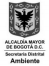 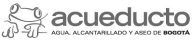 Universidad de los Andes 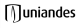 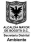 Facultad de Ingeniería 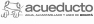 Investigación de las Tipologías y/o tecnologías de sistemas urbanos de  drenaje sostenible (SUDS) que más se adapten a las condiciones de la  ciudad de Bogotá D.C. Contenido 1. INTRODUCCIÓN .................................................................................................................... 22 Propósito de la Guía .......................................................................................................... 25 Sistemas de drenaje urbano sostenible .............................................................................. 25 Sistema de drenaje de la ciudad de Bogotá ....................................................................... 26 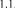 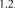 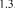 2. CRITERIOS PARA LA SELECCIÓN DE SITIOS.................................................................. 28 Introducción ...................................................................................................................... 28 Aspectos técnicos del sitio de interés................................................................................ 29 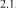 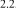 Tipo de suelo ............................................................................................................. 29 Tamaño de la cuenca ................................................................................................. 29 Aguas subterráneas.................................................................................................... 30 Flujo base .................................................................................................................. 30 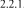 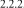 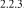 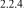 Aspectos urbanos y sociales del sitio de interés................................................................ 30 Actividades en desarrollos futuros............................................................................ 30 Limitaciones espaciales............................................................................................. 31 Desarrollo urbano y social......................................................................................... 31 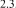 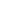 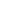 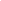 Metodología de selección.................................................................................................. 32 Delimitar el área de estudio....................................................................................... 34 Establecer el alcance y determinar la conveniencia de los SUDS............................. 35 Recopilar información e identificar áreas potenciales de intervención..................... 36 Priorizar áreas por objetivo de interés....................................................................... 37 Comparar y seleccionar los sitios más convenientes mediante visitas de campo ..... 41 Realizar pruebas técnicas y comparar la información precedente............................. 43 Seleccionar el sitio óptimo de intervención .............................................................. 44 Verificar si el sitio seleccionado satisface el alcance propuesto ............................... 45 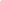 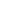 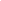 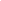 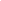 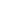 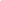 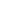 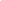 Caso de estudio: Bogotá D.C ............................................................................................ 45 Delimitar el área de estudio....................................................................................... 45 Establecer el alcance y determinar la conveniencia de los SUDS............................. 46 Recopilar información e identificar áreas potenciales de intervención..................... 47 Priorizar áreas por objetivo de interés....................................................................... 51 Priorización conjunta de objetivos............................................................................ 56 3. METODOLOGÍA DE SELECCIÓN DE TIPOLOGÍAS Y TRENES DE SUDS.................... 59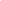 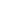 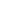 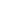 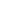 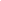 2 Universidad de los Andes 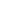 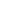 Facultad de Ingeniería 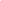 Investigación de las Tipologías y/o tecnologías de sistemas urbanos de  drenaje sostenible (SUDS) que más se adapten a las condiciones de la  ciudad de Bogotá D.C. Introducción ...................................................................................................................... 59 Metodología para la evaluación y selección de tipologías de SUDS ................................ 65 Mejoramiento de la calidad del agua......................................................................... 65 Control de volúmenes de agua lluvia ........................................................................ 69 Amenidad y conflictos de uso. .................................................................................. 70 Mantenimiento .......................................................................................................... 72 Costos........................................................................................................................ 77 Beneficios y limitaciones por tipología..................................................................... 86 Herramienta de evaluación y selección de tipologías................................................ 96 Metodología para la conformacióny evaluación del tren de tratamiento .......................... 96 4. DISEÑO HIDROLÓGICO ..................................................................................................... 100 Volumen de tratamiento para el control de calidad de agua ........................................... 102 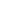 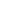 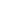 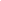 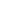 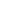 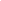 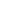 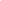 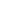 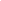 Determinación de la profundidad de lámina (hWQCV) a partir de series de escorrentía 103 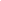 Determinación de hWQCV a partir de la profundidad de lluvia (hp)........................... 104 Determinación de Vc ............................................................................................... 110 Estimación de la profundidad de lluvia (hp) para la ciudad de Bogotá................... 111 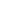 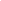 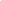 Caudal de diseño asociado a un periodo de retorno ........................................................ 120 5. TIPOLOGÍAS DE SUDS........................................................................................................ 122 Cuenca seca de drenaje extendida................................................................................... 122 5.1.1. Descripción.............................................................................................................. 122 5.1.2. Metodología de “Urban Drainage and Flood Control District”, Denver (2010). .... 125 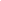 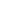 5.1.3. Metodología de “Riverside County Flood Control and Water Conservation District - Riverside (2011)”. ................................................................................................................... 141 5.1.4. Ejemplo de predimensionamiento........................................................................... 145 5.2. Cunetas verdes ................................................................................................................ 151 5.2.1. Descripción.............................................................................................................. 151 5.2.2. Metodología de “Urban Drainage and Flood Control District”, Denver (2010). .... 155 5.2.3. Metodología de “Stormwater management manual”,Western Australia (2007)..... 167 5.2.4. Ejemplo de predimensionamiento........................................................................... 179 5.3. Zonas de bioretención ..................................................................................................... 183 5.3.1. Descripción.............................................................................................................. 183 5.3.2. Metodología de “Urban Drainage and Flood Control District”, Denver (2010). .... 1873 Universidad de los Andes 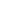 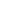 Facultad de Ingeniería 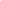 Investigación de las Tipologías y/o tecnologías de sistemas urbanos de  drenaje sostenible (SUDS) que más se adapten a las condiciones de la  ciudad de Bogotá D.C. 5.3.3. Metodología de “Riverside county flood Control and Water Conservation District”,  Riverside (2011)...................................................................................................................... 195 5.3.4. Ejemplo de predimensionamiento........................................................................... 202 5.4. Pavimentos porosos......................................................................................................... 206 5.4.1. Descripción.............................................................................................................. 206 5.4.2. Metodología de “Urban Drainage and Flood Control District”, Denver (2010). .... 210 5.4.3. Metodología de “Riverside County Flood Control and Water Conservation District”,  Riverside (2011)...................................................................................................................... 219 5.4.4. Ejemplo de predimensionamiento........................................................................... 222 5.5. Zanja de infiltración ........................................................................................................ 225 5.5.1. Descripción.............................................................................................................. 225 5.5.2. Metodología de “Riverside County Flood Control and Water Conservation District”,  Riverside (2011)...................................................................................................................... 229 5.5.3. Metodología de “Virginia Department of Transportation”, Virginia (2013). ......... 235 5.5.4. Ejemplo de predimensionamiento........................................................................... 241 5.6. Alcorques inundables...................................................................................................... 245 5.6.1. Descripción.............................................................................................................. 245 5.6.2. Metodología de “Bioretention”, Delaware (2014). ................................................. 249 5.6.3. Ejemplo de predimensionamiento........................................................................... 256 5.7. Tanques de almacenamiento ........................................................................................... 260 5.7.1. Descripción.............................................................................................................. 260 5.7.2. Metodología de “Department of Water - Government of Western Australia” (2007). 264 5.7.3. Ejemplo de predimensionamiento........................................................................... 270 6. ESTRUCTURAS ANEXAS ................................................................................................... 274 6.1. Estructuras para pretratamiento....................................................................................... 276 6.1.1. Filtros en los sumideros (Catch basin inserts)......................................................... 277 6.1.2. SUDS complementario............................................................................................ 278 6.1.3. Separador de aceites................................................................................................ 281 6.1.4. Trampa de sedimentos / sedimentadores................................................................. 282 6.2. Estructuras de entrada ..................................................................................................... 286 6.2.1. Vado/ Entradas laterales.......................................................................................... 286 6.2.2. Tubería .................................................................................................................... 288 6.3. Estructuras anexas a la estructura de entrada .................................................................. 2904 Universidad de los Andes 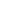 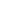 Facultad de Ingeniería 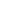 Investigación de las Tipologías y/o tecnologías de sistemas urbanos de  drenaje sostenible (SUDS) que más se adapten a las condiciones de la  ciudad de Bogotá D.C. 6.3.1. Disipador de energía................................................................................................ 290 6.3.2. Bypass..................................................................................................................... 292 6.3.3. Distribuidor de flujo................................................................................................ 294 6.4. Estructuras de salida........................................................................................................ 296 6.4.1. Estructura de control del flujo................................................................................. 296 6.4.2. Vertedero de excesos............................................................................................... 302 6.4.3. Vertedero de emergencia......................................................................................... 302 6.5. Estructuras anexas a la estructura de salida..................................................................... 309 6.5.1. Tubería perforada subterránea................................................................................. 309 6.5.2. Micropiscina............................................................................................................ 310 6.5.3. Drenaje de mantenimiento....................................................................................... 310 6.5.4. Rejilla ...................................................................................................................... 311 6.5.5. Disipador de energía................................................................................................ 311 6.6. Estructuras de detención o retención............................................................................... 316 6.6.1. Bermas..................................................................................................................... 316 6.6.2. Dique de seguridad.................................................................................................. 317 6.7. Estructuras para monitoreo y/o mantenimiento............................................................... 317 6.7.1. Pozos de inspección ................................................................................................ 317 6.7.2. Tuberías de inspección ............................................................................................ 317 7. ASPECTOS DE CONSTRUCCIÓN....................................................................................... 318 7.1 Zonas de bioretención ..................................................................................................... 318 7.1.1 Materiales................................................................................................................ 318 7.1.2 Recomendaciones de construcción.......................................................................... 320 7.2 Tanques de almacenamiento ........................................................................................... 320 7.2.1 Materiales................................................................................................................ 320 7.2.2 Recomendaciones de construcción.......................................................................... 321 7.3 Alcorques inundables...................................................................................................... 321 7.3.1 Materiales................................................................................................................ 321 7.3.2 Recomendaciones de construcción.......................................................................... 322 7.4 Cunetas verdes ................................................................................................................ 322 7.4.1 Materiales................................................................................................................ 323 7.4.2 Recomendaciones de construcción.......................................................................... 324 7.5 Cuenca seca de drenaje extendida................................................................................... 3245 Universidad de los Andes 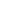 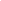 Facultad de Ingeniería 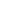 Investigación de las Tipologías y/o tecnologías de sistemas urbanos de  drenaje sostenible (SUDS) que más se adapten a las condiciones de la  ciudad de Bogotá D.C. 7.5.1 Materiales................................................................................................................ 324 7.5.2 Recomendaciones de construcción.......................................................................... 325 7.6 Pavimentos porosos......................................................................................................... 326 7.6.1 Materiales................................................................................................................ 326 7.6.2 Recomendaciones de construcción.......................................................................... 329 7.7 Zanjas de infiltración....................................................................................................... 330 7.7.1 Materiales................................................................................................................ 330 7.7.2 Recomendaciones de construcción.......................................................................... 331 8. COBERTURA VEGETAL Y ARBOLADO .......................................................................... 333 8.1. Introducción .................................................................................................................... 333 8.2. Restricciones de implementación.................................................................................... 333 8.2.1. Requerimiento hídrico............................................................................................. 333 8.2.2. Requerimientos de humedad ................................................................................... 334 8.2.3. Distancia entre estructuras y coberturas vegetales.................................................. 334 8.3. Cobertura vegetal en las tipologías SUDS ...................................................................... 335 8.3.1. Alcorques Inundables.............................................................................................. 335 8.3.2. Cuenca Seca de Drenaje Extendido (CSDE)........................................................... 335 8.3.3. Cunetas Verdes........................................................................................................ 336 8.3.4. Pavimentos Porosos................................................................................................. 336 8.3.5. Tanques de Almacenamiento .................................................................................. 336 8.3.6. Zonas de Bioretención............................................................................................. 336 8.3.7. Filtros de Arena....................................................................................................... 336 8.3.8. Humedales Artificiales............................................................................................ 337 8.3.9. Pondajes Húmedos.................................................................................................. 337 8.3.10. Soakaways............................................................................................................... 337 8.3.11. Zanjas de Infiltración .............................................................................................. 337 8.4. Listado de vegetación aplicable por tipología................................................................. 337 8.4.1. Alcorques Inundables.............................................................................................. 337 8.4.2. Cuenca Seca de Drenaje Extendido (CSDE)........................................................... 339 8.4.3. Cunetas Verdes........................................................................................................ 340 8.4.4. Zonas de Bioretención............................................................................................. 342 8.4.5. Filtros de Arena....................................................................................................... 343 8.4.6. Humedales Artificiales............................................................................................ 3456 Universidad de los Andes 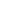 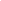 Facultad de Ingeniería 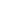 Investigación de las Tipologías y/o tecnologías de sistemas urbanos de  drenaje sostenible (SUDS) que más se adapten a las condiciones de la  ciudad de Bogotá D.C. 8.4.7. Pondajes Húmedos.................................................................................................. 346 8.4.8. Zanjas de Infiltración .............................................................................................. 347 9. OPERACIÓN Y MANTENIMIENTO ................................................................................... 348 9.1. Introducción .................................................................................................................... 348 9.2. Clases de mantenimiento................................................................................................. 349 9.2.1. Mantenimiento regular............................................................................................ 349 9.2.2. Mantenimiento ocasional ........................................................................................ 350 9.2.3. Mantenimiento correctivo ....................................................................................... 350 9.3. Plan de Mantenimiento.................................................................................................... 350 9.4. Actividades generales...................................................................................................... 351 9.4.1. Inspección................................................................................................................ 352 9.4.2. Remoción de residuos y escombros ........................................................................ 352 9.4.3. Mantenimiento de arbustos y árboles...................................................................... 352 9.4.4. Mantenimiento de vegetación acuática ................................................................... 353 9.4.5. Control de plantas invasoras y maleza .................................................................... 353 9.4.6. Manejo de residuos orgánicos................................................................................. 353 9.4.7. Remoción de sedimentos......................................................................................... 354 9.4.8. Sustitución de especies vegetales............................................................................ 354 9.4.9. Rehabilitación estructural........................................................................................ 354 9.4.10. Rehabilitación de la superficie infiltrante ............................................................... 354 9.5. Actividades específicas para las tipologías..................................................................... 355 9.5.1. Zonas de Bioretención............................................................................................. 355 9.5.2. Cunetas Verdes........................................................................................................ 357 9.5.3. Cuenca seca de drenaje extendida ........................................................................... 360 9.5.4. Alcorques inundables.............................................................................................. 362 9.5.5. Tanques de almacenamiento ................................................................................... 364 9.5.6. Zanjas de infiltración............................................................................................... 365 9.5.7. Pavimentos porosos................................................................................................. 367 9.6. Actividades de operación y puesta en marcha................................................................. 369 10. MONITOREO..................................................................................................................... 371 10.1. Diseño de muestreo ..................................................................................................... 372 10.1.1. Definición objetivos del monitoreo......................................................................... 372 10.1.2. Características del sitio............................................................................................ 3727 Universidad de los Andes 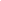 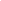 Facultad de Ingeniería 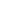 Investigación de las Tipologías y/o tecnologías de sistemas urbanos de  drenaje sostenible (SUDS) que más se adapten a las condiciones de la  ciudad de Bogotá D.C. 10.1.3. Diseño muestral....................................................................................................... 372 10.2. Procedimiento para la inspección y evaluación de los sitios de muestreo .................. 383 10.3. Perfil del personal requerido ....................................................................................... 383 11. CONSIDERACIONES SOCIALES ................................................................................... 385 11.1. Introducción ................................................................................................................ 385 11.2. Metodología General................................................................................................... 385 11.2.1. Etapa previa a la construcción................................................................................. 385 11.2.2. Etapa durante la Construcción................................................................................. 389 11.2.3. Etapa después de la Construcción ........................................................................... 391 11.3. Herramientas de participación..................................................................................... 395 11.3.1. Encuesta .................................................................................................................. 395 11.3.2. Entrevista................................................................................................................. 395 11.3.3. Cartografía Social.................................................................................................... 395 11.3.4. Taller Informativo ................................................................................................... 396 11.3.5. Taller Participativo.................................................................................................. 396 11.3.6. Grupo Focal............................................................................................................. 396 11.3.7. Carteles Informativos.............................................................................................. 396 11.3.8. Carteles Formativos................................................................................................. 396 11.3.9. Jornadas................................................................................................................... 397 12. REFERENCIAS.................................................................................................................. 398 13. ANEXOS............................................................................................................................. 408 13.1. Glosario....................................................................................................................... 408 13.2. Listado de normativas de la EAB................................................................................ 415 13.3. Listado de integrantes del equipo de investigación..................................................... 4178 Universidad de los Andes 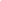 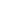 Facultad de Ingeniería 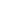 Investigación de las Tipologías y/o tecnologías de sistemas urbanos de  drenaje sostenible (SUDS) que más se adapten a las condiciones de la  ciudad de Bogotá D.C. Índice de Tablas Tabla 1. Información recopilada para el desarrollo del análisis espacial en Bogotá......................... 47 Tabla 2. Preselección de tipologías de SUDS de acuerdo con la selección de áreas potenciales ..... 62 Tabla 3. Restricciones presentadas las tipologías propuestas, con respecto a: Pendiente del terreno,  Distancia al nivel freático, Tasa de infiltración y Distancia a cimientos. ................................. 63 Tabla 4. Restricciones asociadas a geometría del diseño de 4 tipologías propuestas ....................... 64 Tabla 5. Criterio de valoración cualitativa. ....................................................................................... 65 Tabla 6. Calificación tipologías según eficiencia de remoción contaminante .................................. 68 Tabla 7. Matriz de evaluación de tipologías seleccionadas según eficiencia de remoción de  contaminantes............................................................................................................................ 69 Tabla 8. Calificación tipologías según eficiencia de reducción de escorrentía................................. 70 Tabla 9. Matriz de evaluación de tipologías seleccionadas según eficiencia de reducción de  escorrentía ................................................................................................................................. 70 Tabla 10. Calificación tipologías según contribución a la amenidad................................................ 71 Tabla 11. Calificación tipologías según conflictos de uso ................................................................ 72 Tabla 12. Matriz de evaluación de tipologías seleccionadas según contribución a la amenidad y  conflictos de uso........................................................................................................................ 72 Tabla 13. Actividades de inspección y mantenimiento cunetas verdes............................................. 73 Tabla 14. Actividades de inspección y mantenimiento tanques de almacenamiento........................ 73 Tabla 15. Actividades de inspección y mantenimiento zonas de bioretención ................................. 73 Tabla 16. Actividades de inspección y mantenimiento Alcorques inundables ................................. 74 Tabla 17. Actividades de inspección y mantenimiento cuenca seca de drenaje................................ 75 Tabla 18. Actividades de inspección y mantenimiento zanjas de Infiltración .................................. 75 Tabla 19. Actividades de inspección y mantenimiento Pavimentos porosos.................................... 76 Tabla 20. Calificación tipologías según frecuencia de mantenimiento............................................. 76 Tabla 21. Matriz de evaluación de tipologías seleccionadas según frecuencia de mantenimiento ... 77 Tabla 22. Costos cualitativos cunetas verdes.................................................................................... 78 Tabla 23. Costos típicos de tanques de almacenamiento .................................................................. 79 Tabla 24. Costos de Instalación y accesorios Tanques de Almacenamiento .................................... 79 Tabla 25. Costos cualitativos tanques de almacenamiento ............................................................... 79 Tabla 26. Costos cualitativos zonas de bioretención......................................................................... 809 Universidad de los Andes 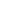 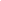 Facultad de Ingeniería 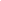 Investigación de las Tipologías y/o tecnologías de sistemas urbanos de  drenaje sostenible (SUDS) que más se adapten a las condiciones de la  ciudad de Bogotá D.C. Tabla 27. Costos cualitativos alcorques inundables.......................................................................... 81 Tabla 28. Costos cualitativos cuenca seca de drenaje extendida....................................................... 82 Tabla 29. Costos cualitativos zanjas de infiltración.......................................................................... 83 Tabla 30. Costos cualitativos pavimentos porosos............................................................................ 84 Tabla 31. Calificación tipologías según costos................................................................................. 84 Tabla 32. Matriz de evaluación de tipologías seleccionadas según costos ....................................... 85 Tabla 33. Beneficios y limitaciones cunetas verdes.......................................................................... 86 Tabla 34. Beneficios y limitaciones tanques de almacenamiento ..................................................... 87 Tabla 35. Beneficios y limitaciones zonas de bioretención .............................................................. 88 Tabla 36. Beneficios y limitaciones alcorques inundables................................................................ 89 Tabla 37. Beneficios y limitaciones cuenca seca de drenaje extendida ............................................ 90 Tabla 38. Beneficios y limitaciones zanjas de infiltración................................................................ 91 Tabla 39. Beneficios y limitaciones Pavimentos Porosos................................................................. 92 Tabla 40. Matriz final de selección de tipologías.............................................................................. 96 Tabla 41. Clasificación de tipologías según su función dentro del tren de tratamiento ................... 97 Tabla 42. Mecanismo de manejo de escorrentía para cada tipología ................................................ 98 Tabla 43. Matriz de conformación del tren de tratamiento ............................................................... 98 Tabla 44. Matriz de evaluación del tren de tratamiento .................................................................... 99 Tabla 45. Factor de escorrentía para piloto 1 .................................................................................. 107 Tabla 46. Factor de escorrentía para piloto 2 .................................................................................. 107 Tabla 47. Valores de CNi y CNp para condición II de humedad antecedente ................................ 109 Tabla 48. Tipologías SUDS y valores de tiempo de drenaje, a y C ................................................ 111 Tabla 49. Estaciones de la red de calidad de aire y períodos con disponibilidad de series horarias112 Tabla 50. Valores del coeficiente de variación para el tiempo entre llegada de tormentas............. 113 Tabla 51. Valores de puntos de inflexión de eventos de tormenta (mm)........................................ 113 Tabla 52. Valores estimados de hp (mm)........................................................................................ 114 Tabla 53. Valores estimados de hP (mm) y valores diarios de punto de inflexión y P90 ............... 115 Tabla 54. Estimación de hP para las estaciones disponibles con registro de lluvia diaria .............. 117 Tabla 55. Valores propuestos de hp para las estaciones disponibles con registro de lluvia diaria.. 11810 Universidad de los Andes 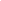 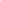 Facultad de Ingeniería 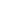 Investigación de las Tipologías y/o tecnologías de sistemas urbanos de  drenaje sostenible (SUDS) que más se adapten a las condiciones de la  ciudad de Bogotá D.C. Tabla 56. Principales variables requeridas para el diseño hidrológico de la cuenca seca de drenaje  extendida ................................................................................................................................. 127 Tabla 57. Volumen mínimo de la antecámara según el área impermeable de drenaje.................... 131 Tabla 58. Profundidad máxima, caudal de descarga y tipo de estructura recomendados por área  impermeable aferente. ............................................................................................................. 131 Tabla 59. Diámetros, n° de columnas y área por fila de orificios de la estructura de salida........... 135 Tabla 60. Profundidad mínima de recarga como función del área impermeable de la cuenca. ...... 136 Tabla 61. Cálculo del ancho mínimo de acuerdo a la forma de los orificios. ................................. 138 Tabla 62. Coeficientes y áreas empleadas con método racional. .................................................... 147 Tabla 63. Principales parámetros de diseño para el dimensionamiento de la cuenca seca de drenaje  extendida. ................................................................................................................................ 148 Tabla 64. Principales resultados del dimensionamiento de la cuenca seca de drenaje extendida ... 149 Tabla 65. Principales variables requeridas para el diseño hidrológico de la cuneta verde.............. 158 Tabla 66. Parámetros asociados al desarrollo de la sección referente a la pendiente longitudinal de la  cuneta. ..................................................................................................................................... 160 Tabla 67. Parámetros asociados a la geometría de la cuneta........................................................... 161 Tabla 68: Variables hidrológicas requeridas para el diseño – Cunetas Verdes............................... 170 Tabla 69. Coeficientes, áreas empleadas e intensidades empleadas para definir el caudal de diseño. ................................................................................................................................................. 181 Tabla 70. Principales parámetros de diseño para el dimensionamiento de la cuneta verde ............ 181 Tabla 71. Principales resultados del dimensionamiento de la cuneta verde.................................... 182 Tabla 72. Variables hidrológicas requeridas para el diseño – Zanjas de Infiltración...................... 190 Tabla 73. Consideraciones técnicas recomendadas - Tubería Perforada......................................... 194 Tabla 74. Variables hidrológicas requeridas para el diseño – Zanjas de Infiltración...................... 196 Tabla 75. Espaciamiento entre diques de 15 cm. ............................................................................ 201 Tabla 76. Volumen infiltrado por tipología .................................................................................... 204 Tabla 77. Principales parámetros de diseño para el dimensionamiento de zonas de bioretención. 204 Tabla 78. Principales resultados del dimensionamiento de zonas de bioretención......................... 205 Tabla 79. Variables hidrológicas requeridas para el diseño – Pavimento Poroso........................... 213 Tabla 80. Variables hidrológicas requeridas para el diseño – Pavimento Poroso........................... 220 Tabla 81. Principales parámetros de diseño para el dimensionamiento del pavimento poroso ...... 224 Tabla 82. Principales resultados del dimensionamiento del pavimento poroso.............................. 22411 Universidad de los Andes 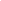 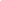 Facultad de Ingeniería 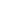 Investigación de las Tipologías y/o tecnologías de sistemas urbanos de  drenaje sostenible (SUDS) que más se adapten a las condiciones de la  ciudad de Bogotá D.C. Tabla 83. Variables hidrológicas requeridas para el diseño – Zanjas de Infiltración...................... 230 Tabla 84. Requerimientos según test de Infiltración - Zanjas de Infiltración ................................. 232 Tabla 85. Variables hidrológicas requeridas para el diseño – Zanjas de Infiltración...................... 236 Tabla 86. Principales parámetros de diseño para el dimensionamiento de zanja de infiltración .... 243 Tabla 87. Principales resultados del dimensionamiento de zanja de infiltración............................ 243 Tabla 88. Área de drenaje de los alcorques..................................................................................... 257 Tabla 89. Volumen de calidad del agua. ......................................................................................... 258 Tabla 90. Principales parámetros de diseño para el dimensionamiento de los alcorques inundables. ................................................................................................................................................. 258 Tabla 91. Principales resultados del dimensionamiento del alcorque inundable ............................ 259 Tabla 92. Volumen de calidad del agua. ......................................................................................... 259 Tabla 93. Variables hidrológicas requeridas para el diseño – Tanques de almacenamiento........... 266 Tabla 94. Parámetros asociados al volumen de recolección del tanque de almacenamiento.......... 266 Tabla 95. Parámetros asociados al tamaño del tanque de almacenamiento. ................................... 269 Tabla 96. Valor de precipitación y escorrentía mensual tenida en cuenta para el diseño hidrológico  de Tanques de Almacenamiento ............................................................................................. 271 Tabla 97. Principales parámetros de diseño para el dimensionamiento del tanque de  almacenamiento....................................................................................................................... 272 Tabla 98. Principales resultados (mensuales) del dimensionamiento del tanque de almacenamiento ................................................................................................................................................. 272 Tabla 99. Principales resultados del dimensionamiento del tanque de almacenamiento ................ 272 Tabla 100. Estructuras anexas típicas para cada tipología. ............................................................. 274 Tabla 101. Estructuras anexas típicas para cada tipología. ............................................................. 276 Tabla 102. Restricciones de implementación.................................................................................. 279 Tabla 103. Restricciones en las dimensiones del grass buffer. ....................................................... 279 Tabla 104. Características recomendadas para los separadores de aceites de placas corrugadas ... 282 Tabla 105. Dimensiones recomendadas para la antecámara ........................................................... 284 Tabla 106. Dimensiones recomendadas. ......................................................................................... 285 Tabla 107. Características recomendadas. ...................................................................................... 288 Tabla 108. Recomendaciones de diseño para el distribuidor de flujo............................................. 295 Tabla 109. Características de la tipología y el tubo vertical perforado. .......................................... 297 Tabla 110. Características que influencia la descarga del culvert................................................... 29912 Universidad de los Andes 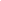 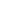 Facultad de Ingeniería 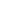 Investigación de las Tipologías y/o tecnologías de sistemas urbanos de  drenaje sostenible (SUDS) que más se adapten a las condiciones de la  ciudad de Bogotá D.C. Tabla 111. Variables de diseño para vertederos en tierra. Adaptada de (Virginia Department of  Transportation, 2013).............................................................................................................. 305 Tabla 112. Características recomendadas de acuerdo a la normativa de INVÍAS. ......................... 309 Tabla 113. Dimensiones recomendadas. ......................................................................................... 310 Tabla 114. Dimensiones recomendadas. ......................................................................................... 311 Tabla 115. Área total recomendada................................................................................................. 311 Tabla 116. Variables a considerar de acuerdo a la estructura de salida .......................................... 312 Tabla 117. Normatividad vigente para el diseño y construcción de pozos de inspección .............. 317 Tabla 118. Requerimientos del componente mineral para el suelo................................................. 318 Tabla 119. Parámetros para el uso de compost en las Zonas de Bioretención................................ 319 Tabla 120. Características recomendadas para los suelos utilizados en las Zonas de Bioretención319 Tabla 121. Composición recomendada para el suelo...................................................................... 322 Tabla 122. Granulometría concreto hidráulico poroso ASTM C33................................................ 326 Tabla 123.Granulometría mezcla asfáltica porosa .......................................................................... 327 Tabla 124. Gradación del material de la capa de transición............................................................ 328 Tabla 125. Gradación del material de la sub-base........................................................................... 328 Tabla 126. Gradación del material de la capa filtrante.................................................................... 329 Tabla 127. Zonificación del área urbana de acuerdo a su humedad (precipitación). ...................... 334 Tabla 128. Clasificación de la distancia óptima de plantas empleadas en coberturas vegetales..... 334 Tabla 129. Clasificación de la distancia óptima de plantas empleadas en arbolado. ...................... 335 Tabla 130. Especies vegetales (árboles y arbustos) aplicables en el diseño de Alcorque Inundables. ................................................................................................................................................. 337 Tabla 131. Especies vegetales (coberturas) aplicables en el diseño de CSDE................................ 339 Tabla 132. Especies vegetales (coberturas) aplicables en el diseño de Cunetas Verdes................. 340 Tabla 133. Especies vegetales (coberturas) aplicables en el diseño de Zonas de Bioretención...... 342 Tabla 134. Especies vegetales (coberturas) aplicables en el diseño de Filtros de Arena. ............... 343 Tabla 135. Especies vegetales (coberturas) aplicables en el diseño de Humedales Artificiales. .... 345 Tabla 136. Especies vegetales (coberturas) aplicables en el diseño de Pondajes Húmedos. .......... 346 Tabla 137. Especies vegetales (coberturas) aplicables en el diseño de Zanjas de Infiltración........ 347 Tabla 138. Tipos de Actividades de Mantenimiento....................................................................... 34913 Universidad de los Andes 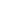 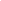 Facultad de Ingeniería 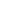 Investigación de las Tipologías y/o tecnologías de sistemas urbanos de  drenaje sostenible (SUDS) que más se adapten a las condiciones de la  ciudad de Bogotá D.C. Tabla 139. Matriz resumen de las actividades de mantenimiento generales para las tipologías de  SUDS....................................................................................................................................... 351 Tabla 140. Actividades de operación y mantenimiento para las zonas de bioretención ................. 355 Tabla 141. Requerimientos de inspección para las zonas de bioretención...................................... 356 Tabla 142. Actividades de operación y mantenimiento para las cunetas verdes............................. 357 Tabla 143. Requerimientos de inspección para las cunetas verdes................................................. 359 Tabla 144. Actividades de operación y mantenimiento para las cuencas secas de drenaje extendidas ................................................................................................................................................. 360 Tabla 145. Requerimientos de inspección para las cuencas secas de drenaje extendidas............... 361 Tabla 146. Actividades de operación y mantenimiento para los alcorques inundables.................. 362 Tabla 147. Requerimientos de inspección para los alcorques inundables....................................... 363 Tabla 148. Actividades de operación y mantenimiento para los tanques de almacenamiento........ 364 Tabla 149. Requerimientos de inspección para los tanques de almacenamiento ............................ 365 Tabla 150. Actividades de operación y mantenimiento para las zanjas de infiltración................... 365 Tabla 151. Requerimientos de inspección para las zanjas de infiltración....................................... 366 Tabla 152. Actividades de operación y mantenimiento para los pavimentos porosos.................... 367 Tabla 153. Requerimientos de inspección para los pavimentos porosos ........................................ 368 Tabla 154. Métodos usuales para la determinación de parámetros en línea.............................. 373 Tabla 155. Requerimientos mínimos para toma de muestras de calidad de agua y posterior análisis  en laboratorio (Tomado y adaptado de Manrique y Velásquez, 2008; Uniandes – Acuagyr,  2005; APHA/AWWA/WEF, 2005; EPA, 2004). .................................................................... 378 Tabla 156. Descripción herramientas participativas. ...................................................................... 386 Tabla 157. Objetivos de las actividades durante la construcción.................................................... 389 Tabla 158. Objetivos de los carteles formativos ............................................................................. 391 Tabla 159. Convenciones para el desarrollo de cartografía social ................................................. 395 Tabla 160. Actividades a realizar en Jornadas. ............................................................................... 39714 Universidad de los Andes 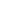 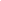 Facultad de Ingeniería 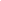 Investigación de las Tipologías y/o tecnologías de sistemas urbanos de  drenaje sostenible (SUDS) que más se adapten a las condiciones de la  ciudad de Bogotá D.C. Índice de Figuras Figura 1. Evolución de temáticas consideradas en el drenaje urbano. Adaptado de Fletcher et al.  (2014)........................................................................................................................................ 26 Figura 2. Subcuencas pluviales con alcantarillado separado y combinado....................................... 27 Figura 3. Metodología de selección de sitios.................................................................................... 34 Figura 4. Mapa de marco de referencia y unidades de análisis......................................................... 46 Figura 5. Mapa de espacio público de la ciudad de Bogotá .............................................................. 51 Figura 6. Mapa de Priorización Conjunta de UGAS por el objetivo de manejo de escorrentía........ 52 Figura 7. Mapa Conjunto de Clasificación de UGAS por Rangos de Calidad de ríos y humedales. 53 Figura 8. Mapa de priorización de UGAS a partir del análisis ambiental, social y económico de la  amenidad ................................................................................................................................... 54 Figura 9. Área de proyectos de renovación urbana cuantificada por UGA....................................... 55 Figura 10. Mapa de identificación de los puntos de entrada de quebradas al sistema de drenaje  construido y a los principales ríos presentes en Bogotá ............................................................ 56 Figura 11. Priorización conjunta de UGAs por manejo de escorrentía y calidad de agua de ríos,  quebradas y humedales.............................................................................................................. 57 Figura 12. Mapa de áreas potenciales priorizadas por objetivos de interés. ..................................... 58 Figura 13. Metodología de selección de tipología ............................................................................ 61 Figura 14. Mapa de tipologías adecuadas (Ejemplo área cercanas al río Fucha).............................. 63 Figura 15. Ejemplo cuneta verde Tomado de Massachusetts Stormwater Handbook (2008)........... 86 Figura 16. Ejemplo tanque de almacenamiento Tomado de Toronto and Region Conservation  Authority (2010)........................................................................................................................ 87 Figura 17. Ejemplo zonas de bioretención Tomado de Massachusetts Stormwater Hadbook (2008) ................................................................................................................................................... 88 Figura 18. Ejemplo alcorques inundables Tomado de Stormwater Best Management Practices:  Guidance Document (2013) ...................................................................................................... 89 Figura 19. Ejemplo cuenca seca de drenaje extendida Tomado de Massachusetts Stormwater  Hadbook (2008)......................................................................................................................... 90 Figura 20. Ejemplo zanja de infiltración Tomado de Massachusetts Stormwater Hadbook (2008). 91 Figura 21. Ejemplo pavimentos porosos Tomado de Stormwater Best Management Practices:  Guidance Document (2013) ...................................................................................................... 92 Figura 22. Calificación de desempeño cunetas verdes...................................................................... 93 Figura 23. Calificación de desempeño tanque de almacenamiento................................................... 9315 Universidad de los Andes 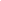 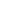 Facultad de Ingeniería 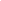 Investigación de las Tipologías y/o tecnologías de sistemas urbanos de  drenaje sostenible (SUDS) que más se adapten a las condiciones de la  ciudad de Bogotá D.C. Figura 24. Calificación de desempeño zonas de bioretención .......................................................... 94 Figura 25. Calificación de desempeño alcorques inundables............................................................ 94 Figura 26. Calificación de desempeño cuenca seca de drenaje extendida ........................................ 95 Figura 27. Calificación de desempeño zanjas de infiltración............................................................ 95 Figura 28. Calificación de desempeño pavimentos porosos ............................................................. 96 Figura 29. Secuencia del tren de tratamiento. ................................................................................... 97 Figura 30. Tratamientos en línea y fuera de línea ........................................................................... 100 Figura 31. Flujos y procesos en tratamiento por retención ............................................................. 101 Figura 32. Flujos y procesos en tratamiento por detención............................................................. 102 Figura 33. Ejemplo de punto de inflexión....................................................................................... 104 Figura 34. Factor Ki ........................................................................................................................ 108 Figura 35. Factor K4 ....................................................................................................................... 110 Figura 36. Punto de inflexión diario vs. Punto de inflexión de tormentas separadas con criterio de ta  = 6 hr....................................................................................................................................... 115 Figura 37. Punto de inflexión diario vs. Punto de inflexión de tormentas separadas con criterio de ta  = adoptado............................................................................................................................... 116 Figura 38. Percentil 90 de lluvias diarias vs. Punto de inflexión de tormentas separadas con criterio  de ta = adoptado ...................................................................................................................... 116 Figura 39. Mapa de distribución espacial de hP propuesto para la ciudad de Bogotá ..................... 120 Figura 40. Cuenca seca con taludes con vegetación ....................................................................... 122 Figura 41. Cuenca seca de drenaje extendida. Se observa el canal de caudales bajos y la  micropiscina ............................................................................................................................ 123 Figura 42. Planta Esquemática de una Cuenca Seca de Drenaje Extendida. .................................. 125 Figura 43. Perfil Esquemático de una Cuenca Seca de Drenaje Extendida. ................................... 126 Figura 44. Micropiscina y estructura de salida para una estructura diseñada a partir del volumen de  calidad de agua........................................................................................................................ 128 Figura 45. Micropiscina y estructura de salida para una estructura diseñada a partir del volumen de  control de inundaciones........................................................................................................... 128 Figura 46. Procedimiento para obtener la geometría de la cuenca seca de drenaje extendida ........ 129 Figura 47. Procedimiento para dimensionar la antecámara de la cuenca seca de drenaje extendida ................................................................................................................................................. 131 Figura 48. Procedimiento para dimensionar el canal de caudales bajos de la cuenca seca de drenaje  extendida ................................................................................................................................. 13316 Universidad de los Andes 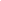 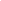 Facultad de Ingeniería 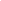 Investigación de las Tipologías y/o tecnologías de sistemas urbanos de  drenaje sostenible (SUDS) que más se adapten a las condiciones de la  ciudad de Bogotá D.C. Figura 49. Rejilla – estructura de salida. Obtenido de (Urban Drainage and Flood Control District,  2010). ...................................................................................................................................... 134 Figura 50. Procedimiento para dimensionar la estructura de salida de la cuenca seca de drenaje  extendida ................................................................................................................................. 134 Figura 51. Procedimiento para dimensionar la rejilla de basuras de la cuenca seca de drenaje  extendida ................................................................................................................................. 137 Figura 52. Procedimiento para realizar la corrección del volumen por infiltración en la cuenca seca  de drenaje extendida................................................................................................................ 139 Figura 53. Planta Esquemática de una Cuenca Seca de Drenaje Extendida. .................................. 141 Figura 54. Perfil Esquemático de una Cuenca Seca de Drenaje Extendida. ................................... 142 Figura 55. Rejilla – estructura de salida.......................................................................................... 142 Figura 56. Área de drenaje de la cuenca seca de drenaje extendida en el Piloto de SUDS del Parque  San Cristóbal Sur..................................................................................................................... 146 Figura 57. Esquema de predimensionamiento para la cuenca seca de drenaje extendida............... 151 Figura 58. Cuneta verde en un evento de precipitación .................................................................. 152 Figura 59. Cuneta verde con medio filtrante................................................................................... 153 Figura 60. Cunetas verdes con barreras de detención ..................................................................... 154 Figura 61. Planta Esquemática de una Cuneta Verde ..................................................................... 155 Figura 62. Perfil Esquemático de una Cuneta Verde. ..................................................................... 156 Figura 63. Vista frontal de una Cuneta Verde – estructura de salida.............................................. 157 Figura 64. Procedimiento empleado para encontrar el caudal de diseño de una Cuneta Verde...... 158 Figura 65. Procedimiento propuesto para el dimensionamiento y diseño hidráulico de una Cuneta  Verde....................................................................................................................................... 159 Figura 66. Procedimiento de dimensionamiento del parámetro altura libre para una Cuneta Verde. ................................................................................................................................................. 164 Figura 67. Procedimiento para obtener parámetros asociados al dimensionamiento de barreras de  detención en Cunetas Verdes. ................................................................................................. 165 Figura 68. Esquema ilustrativo de la altura acumulada requerida................................................... 166 Figura 69. Planta Esquemática de una Cuneta Verde ..................................................................... 167 Figura 70. Perfil Esquemático de una Cuneta Verde. ..................................................................... 168 Figura 71. Vista frontal de una Cuneta Verde................................................................................. 169 Figura 72: Procedimiento empleado para identificar las distintas características del sitio donde se  implemente la cuneta verde..................................................................................................... 17117 Universidad de los Andes 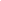 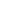 Facultad de Ingeniería 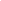 Investigación de las Tipologías y/o tecnologías de sistemas urbanos de  drenaje sostenible (SUDS) que más se adapten a las condiciones de la  ciudad de Bogotá D.C. Figura 73. Área de drenaje de la cuenta. ......................................................................................... 171 Figura 74: Procedimiento para definir los flujos de diseño de una cuneta verde............................ 172 Figura 75: Procedimiento de diseño de una cuneta verde ............................................................... 173 Figura 76: Procedimiento de verificación de la velocidad en la zona aguas abajo para una cuneta  verde........................................................................................................................................ 175 Figura 77: Procedimiento de verificación de la velocidad en la zona aguas arriba para una cuneta  verde........................................................................................................................................ 177 Figura 78. Área de drenaje de la cuneta verde en el Piloto de SUDS del Parque San Cristóbal Sur ................................................................................................................................................. 179 Figura 79. Esquema de predimensionamiento para la cuneta verde ............................................... 182 Figura 80. Zonas de bioretención en un andén................................................................................ 183 Figura 81. Zonas de bioretención laterales a una avenida............................................................... 184 Figura 82. Zonas de bioretención en áreas privadas – Jardines de lluvia........................................ 185 Figura 83. Zonas de bioretención en un evento de precipitación.................................................... 186 Figura 84. Plano en planta – Zonas de Bioretención....................................................................... 187 Figura 85. Perfiles A y B - Estructura con infiltración parcial (Izq.) y sin infiltración (der.) (Ver  Figura 1).................................................................................................................................. 188 Figura 86. Perfil A - Estructura con infiltración (ver Figura 1).  Figura 87. Perfil C (ver Figura 1)............................................................................................ 189 Figura 88. Perfil D (ver Figura 1).  Figura 89. Perfil E (ver Figura 1)............................................................................................ 189 Figura 90. Procedimiento de diseño de la geometría – Zonas de Bioretención. ............................. 191 Figura 91. Procedimiento de diseño – estructura de salida – Zonas de Bioretención. .................... 193 Figura 92. Planta esquemática – Zonas de Bioretención (Metodología de Riverside).................... 195 Figura 93. Procedimiento de diseño – Zonas de Bioretención........................................................ 198 Figura 94. Sección transversal – Zona de bioretención con pendiente lateral. ............................... 199 Figura 95. Sección transversal – Zona de bioretención sin pendiente lateral.................................. 200 Figura 96. Procedimiento de diseño – Otras estructuras- Zonas de Bioretención........................... 201 Figura 97. Área de drenaje de en el Piloto de SUDS del Separador Av. Boyacá – Tunal .............. 202 Figura 98. Esquema de predimensionamiento para la zona de bioretención .................................. 205 Figura 99. Pavimentos permeables – Tipo: Mezcla asfáltica permeable ........................................ 207 Figura 100. Pavimentos permeables – Tipo: Concreto hidráulico permeable................................. 20718 Universidad de los Andes 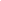 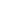 Facultad de Ingeniería 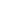 Investigación de las Tipologías y/o tecnologías de sistemas urbanos de  drenaje sostenible (SUDS) que más se adapten a las condiciones de la  ciudad de Bogotá D.C. Figura 101. Pavimentos permeables – Tipo: Adoquines entrelazados............................................ 208 Figura 102. Pavimentos permeables – Tipo: Adoquines de rejillas de concreto............................. 208 Figura 103. Perfil Esquemático de un pavimento poroso con infiltración. ..................................... 210 Figura 104. Perfil Esquemático de un pavimento poroso con infiltración parcial. ......................... 211 Figura 105. Perfil Esquemático de un pavimento poroso sin infiltración. ...................................... 212 Figura 106. Procedimiento empleado para seleccionar el tipo de pavimento poroso. .................... 214 Figura 107. Procedimiento empleado para definir la relación tributaria impermeable ................... 215 Figura 108. Procedimiento empleado para definir la profundidad del reservorio........................... 217 Figura 109. Procedimiento empleado para diseñar una estructura de salida................................... 218 Figura 110. Perfil Esquemático de un pavimento poroso con infiltración. ..................................... 219 Figura 111. Procedimiento propuesto para calcular el área superficial del pavimento poroso ....... 221 Figura 112. Área de drenaje de en el Piloto de SUDS del Parque San Cristóbal Sur ..................... 223 Figura 113. Esquema de predimensionamiento para la estructura de pavimento poroso................ 225 Figura 114. Ejemplo de aplicación de zanja de infiltración. ........................................................... 226 Figura 115. Construcción de zanja de infiltración con drenaje ....................................................... 227 Figura 116. Sección transversal – Zanja de Infiltración.................................................................. 229 Figura 117. Procedimiento de diseño geométrico – Zanjas de Infiltración..................................... 231 Figura 118. Sección transversal – Zanja de Infiltración.................................................................. 235 Figura 119. Procedimiento de diseño - Zanja de Infiltración.......................................................... 237 Figura 120. Procedimiento de diseño – Zanjas de Infiltración (segunda parte).............................. 238 Figura 121. Sección transversal – zanja de infiltración con estructura de rebose........................... 241 Figura 122. Área de drenaje de la zanja de infiltración del Separador Av. Boyacá – Tunal .......... 242 Figura 123. Esquema de predimensionamiento para zanja de infiltración...................................... 244 Figura 124. Alcorque inundable con sistema deflector................................................................... 245 Figura 125. Alcorque inundable...................................................................................................... 246 Figura 126. Alcorques inundables. Entradas laterales de escorrentía ............................................. 247 Figura 127. Alcorques inundables localizados en un corredor comercial....................................... 248 Figura 128. Diagrama Esquemático de una estructura de alcorque inundable................................ 249 Figura 129. Procedimiento propuesto para la comprobación de diseño de las variables del  dimensionamiento ................................................................................................................... 25119 Universidad de los Andes 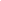 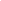 Facultad de Ingeniería 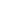 Investigación de las Tipologías y/o tecnologías de sistemas urbanos de  drenaje sostenible (SUDS) que más se adapten a las condiciones de la  ciudad de Bogotá D.C. Figura 130. Procedimiento propuesto para el diseño de la capa de drenaje.................................... 253 Figura 131. Procedimiento de cálculo del volumen de encharcamiento. ........................................ 255 Figura 132. Procedimiento de la comprobación de diseño del Alcorque inundable. ...................... 256 Figura 133. Área de drenaje de la cuneta verde en el Piloto de SUDS del Parque San Cristóbal Sur ................................................................................................................................................. 257 Figura 134. Esquema de predimensionamiento para los alcorques inundables. ............................. 260 Figura 135. Ejemplos de Tanques de almacenamiento de tipo 1) subterráneo y 2) superficial. ..... 261 Figura 136. Perfil Esquemático de un tanque de almacenamiento.................................................. 264 Figura 137. Perfil Esquemático de un Tanque subterráneo............................................................. 265 Figura 138. Procedimiento de dimensionamiento del tamaño de un Tanque de Almacenamiento. 268 Figura 139. Área de drenaje del tanque de almacenamiento en el Piloto de SUDS en el Jardín San  Cristóbal .................................................................................................................................. 270 Figura 140. Esquema de predimensionamiento para el tanque de almacenamiento propuesto para el  Jardín San Cristóbal. ............................................................................................................... 273 Figura 141. Filtro tipo bolsa. Obtenido de (FLeXstorm Pure, 2014).............................................. 277 Figura 142. Filtro tipo canasta con medio filtrante en la parte superior. Obtenido de (BioClean, s.f.) ................................................................................................................................................. 278 Figura 143. Grass buffer antes de zona de bio retención. Fuente: (Essex County Council, 2012). 278 Figura 144.Perfil esquemático de un separador de aceites. Elaborado a partir de: (M.E.H.L.  Integrated Waste Management Facility , 2012; DEQ Michigan, 1992).................................. 282 Figura 145. Antecámara en una zona de bioretención. Fuente: (CSU Urban Water Center, s.f.)... 283 Figura 146. Antecámara en una zona de bioretención. (NC Department of Transportation, 2014).283 Figura 147. Vado utilizado como entrada para una zona de bioretención. Fuente: (Toronto and  Region Conservation Authority, 2010). .................................................................................. 286 Figura 148. Vado con rejilla empleado como entrada a una zona de bioretención. Fuente: (Green Infrastructure, 2014)................................................................................................................ 287 Figura 149. Vado con rejilla empleado como entrada a una zona de bioretención. Fuente: (Portland  Public Schools, s.f.)................................................................................................................. 287 Figura 150. Topes de concreto empleados como parte de la entrada de una zona de bioretención.  Fuente: (The City of New York, 2008)................................................................................... 288 Figura 151. Entrada con cabezal a una zona de bioretención. Fuente: (Toronto and Region  Conservation Authority, 2010)................................................................................................ 289 Figura 152. Enrocado a la entrada de una zona de bioretención. Fuente: (Volkening, 2014)......... 29020 Universidad de los Andes 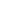 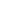 Facultad de Ingeniería 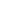 Investigación de las Tipologías y/o tecnologías de sistemas urbanos de  drenaje sostenible (SUDS) que más se adapten a las condiciones de la  ciudad de Bogotá D.C. Figura 153. Barreras de detención en una cuneta verde. Fuente: (Stormwater Maintenance and  Consulting, LLC., s.f.)............................................................................................................. 291 Figura 154. Barreras de detención en una cuneta verde. Fuente: (Beach, 2013) ............................ 291 Figura 155. Planta esquemática de una estructura de bypass. Elaborado a partir de (City of Santa  Barbara , 2013)........................................................................................................................ 293 Figura 156. Perfil esquemático de una estructura de bypass. Elaborado a partir de (City of Santa  Barbara , 2013)........................................................................................................................ 293 Figura 157. Distribuidor de flujo y canal vegetado. Fuente: (North Carolina State University, 2010) ................................................................................................................................................. 295 Figura 158. Relación entre el caudal, el diámetro del culvert y la cabeza disponible para tuberías de  concreto con control a la entrada. Adaptado de (Spellman & Whiting, 2005)........................ 301 Figura 159. Micropiscina con vegetación. Fuente: ( CASFM Stormwater Quality Committee, s.f.) ................................................................................................................................................. 310 Figura 160. Enrocado para condiciones mínimas aguas abajo (d en cm y v en m/s). Adaptado de  (Debo & Reese, 2003)............................................................................................................. 313 Figura 161. Enrocado para condiciones máximas aguas abajo (d en cm y v en m/s). Adaptado de  (Debo & Reese, 2003)............................................................................................................. 314 Figura 162. Características del enrocado cuando no se tiene información sobre las condiciones  aguas abajo. Adaptado de (Debo & Reese, 2003)................................................................... 315 Figura 163. Ejemplo de vertedero de cresta delgada (Fuente: CAR - Universidad Nacional de  Colombia Facultad de Ingeniería, 2009)................................................................................. 382 Figura 164. Diagrama de flujo de la metodología general planteada para la etapa previa a la  construcción ............................................................................................................................ 388 Figura 165. Diagrama de flujo de la Metodología general planteada para la etapa durante la  construcción ............................................................................................................................ 390 Figura 166. Diagrama de Flujo Metodología Después de la Construcción. Fase 1 ........................ 392 Figura 167.Diagrama de Flujo de la Metodología planteada para la etapa después de la  Construcción. Fase 2 ............................................................................................................... 39421 Universidad de los Andes 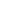 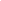 Facultad de Ingeniería 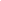 Investigación de las Tipologías y/o tecnologías de sistemas urbanos de  drenaje sostenible (SUDS) que más se adapten a las condiciones de la  ciudad de Bogotá D.C. 1. INTRODUCCIÓN La Empresa de Acueducto, Alcantarillado y Aseo de Bogotá, EAB-ESP y la Secretaría Distrital de  Ambiente, SDA, mediante convenio interadministrativo No. SDA 01269 de 2013 establecieron la  necesidad de propender por un sistema urbano de drenaje que busque la adecuada calidad del agua  de la escorrentía que drena hacia ríos, quebradas y humedales, que promueva el aprovechamiento  del agua lluvia para usos no potables y paisajísticos y que tienda a condiciones pre-urbanas del ciclo  hidrológico para prevenir y/o mitigar inundaciones. Consecuentemente, a través del mencionado  convenio, la EAB-ESP contrató a la Universidad de los Andes para desarrollar la “Investigación de  las tipologías y/o tecnologías de Sistemas Urbanos de Drenaje Sostenible (SUDS) que más se  adapten a las condiciones de la ciudad de Bogotá D. C.”. El Centro de Investigaciones en  Ingeniería Ambiental, CIIA, de la Facultad de Ingeniería, es el ejecutor de esta investigación. Los objetivos específicos de la investigación son: (1) Determinar, priorizar y seleccionar las seis (6)  tipologías más apropiadas para optimizar el manejo de la escorrentía pluvial en el área urbana de  Bogotá D.C. en sus diferentes localidades, entornos urbanos y usos del suelo; (2) Elaborar la guía  técnica de diseño, construcción, operación, mantenimiento y monitoreo del desempeño de las seis  (6) tipologías de SUDS seleccionadas, evaluadas, recomendadas y definidas como idóneas para el  caso particular de Bogotá D.C., que incluye los diseños de ingeniería de detalle para la construcción  y monitoreo de los pilotos de SUDS a escala real con áreas aferentes en promedio entre 0,5 y 2 ha, o  para el rango de áreas recomendadas; (3) Elaborar un proyecto de norma técnica de la EAB-ESP  para las diferentes tipologías de SUDS estudiadas y monitoreadas para que a futuro sea insumo para  modificar las normas y cartillas de las Entidades del Distrito, responsables de implementar los  SUDS en la ciudad. Consecuentemente, la investigación busca determinar tanto las características técnicas y de  desempeño de las diferentes tipologías y/o tecnologías de SUDS existentes a nivel nacional e  internacional, así como identificar cuáles de ellas se ajustan a las condiciones de los sistemas de  drenaje actual, a las condiciones ambientales, urbanas, socio-culturales y económicas del Distrito.  Se espera que este análisis sirva de insumo para la elaboración de una guía técnica de diseño,  construcción, operación, mantenimiento y monitoreo de SUDS, que además permita la proyección  de la modificación de la norma técnica para el diseño y construcción del alcantarillado pluvial por  parte de la EAB-ESP. La investigación se divide en 6 actividades con sus correspondientes productos, la cual tiene una  duración estimada de 18 meses. La primera actividad corresponde al estudio de los antecedentes e  información de las tecnologías y/o tipologías de SUDS existentes. La segunda actividad  corresponde a la investigación y desarrollo de las tecnologías y/o tipologías de SUDS que más se  adapten a la problemáticas de la escorrentía pluvial urbana en la ciudad de Bogotá D. C. Como  tercera actividad está la elaboración de los diseños de ingeniería de detalle de 6 pilotos de SUDS y  las guías técnicas de diseño y construcción y monitoreo de estas 6 tipologías consideradas idóneas  para la ciudad. La actividad 4 está constituida por el apoyo y asesoría técnica para la construcción y  el monitoreo de los pilotos de tipologías. Como resultado de las actividades anteriores, la quinta  actividad corresponde a la elaboración de una cartilla técnica de SUDS y una propuesta de norma  técnica para las diferentes tipologías estudiadas y monitoreadas. Por último, la sexta actividad está 22 Universidad de los Andes 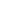 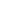 Facultad de Ingeniería 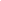 Investigación de las Tipologías y/o tecnologías de sistemas urbanos de  drenaje sostenible (SUDS) que más se adapten a las condiciones de la  ciudad de Bogotá D.C. constituida por el desarrollo de un seminario taller sobre la investigación de SUDS para la ciudad  con participación de las diferentes entidades distritales relacionadas con la implementación de  SUDS. En este informe se presenta la “Guía técnica de Diseño y Construcción” de SUDS la cual está  dividida en 13 capítulos en donde se describen aspectos genéricos y descripciones de los Sistemas  de Drenaje Urbano Sostenibles (SUDS), se incluyen las metodologías de diseño hidrológico y de  predimensionamiento de las principales estructuras de las diferentes tipologías. De igual forma, se  presentan consideraciones constructivas, sociales, de mantenimiento, monitoreo, requerimientos  específicos de cobertura vegetal y estructuras anexas. Adicionalmente, se incluyen capítulos que  contienen recomendaciones para la selección de sitios de implementación, tipologías y trenes de  tratamiento. Con el fin de facilitar al usuario la utilización de esta guía, a continuación se presenta  una breve descripción de cada uno de los capítulos que la componen, con los principales temas que  se incluyen en cada sección. Capítulo Contenido 1. Introducción Presenta la definición de SUDS, los beneficios de  su implementación y el contexto del sistema de  drenaje en Bogotá. 2. Selección de sitios Describe la metodología para la selección de los  sitios más apropiados para la implementación de  SUDS en la ciudad, según diferentes criterios y  limitaciones del terreno. 3. Selección de tipologías y tratamiento En esta sección se propone la metodología para  seleccionar la tipología o conjunto de tipologías de  SUDS que podrían funcionar mejor para un sitio  específico. Para ello se tienen en cuenta los  objetivos de la implementación de SUDS, las  características particulares del sitio y las  limitaciones de las tipologías. 4. Diseño Hidrológico Incluye el marco hidrológico que debe tenerse en  cuenta para la estimación de la precipitación y  cálculo de caudales y volúmenes de tratamiento, a  partir de los cuales se dimensionan las estructuras  de cada tipología. 5. Tipologías de SUDS Presenta una descripción del funcionamiento,  componentes, beneficios y limitaciones de cada  tipología de SUDS. Incluye esquemas generales de  las estructuras y el procedimiento para llevar a cabo  el diseño de los sistemas. Para ello se adjuntan  hojas de cálculo programadas para facilitar al  usuario el desarrollo de estas metodologías. 6. Estructuras anexas Describe la información más relevante sobre las  principales estructuras anexas a las diferentes  tipologías de SUDS. Abarca consideraciones sobre  el diseño, requerimientos y aspectos generales para 23 Universidad de los Andes 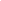 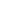 Facultad de Ingeniería 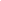 Investigación de las Tipologías y/o tecnologías de sistemas urbanos de  drenaje sostenible (SUDS) que más se adapten a las condiciones de la  ciudad de Bogotá D.C. cada estructura. Dentro de los componentes anexos  se incluyen estructuras para entrada, salida,  pretratamiento, rebose, disipación de energía,  mantenimiento y monitoreo. 7. Aspectos de construcción Presenta recomendaciones para la construcción de  las tipologías de SUDS. Esta sección incluye  información sobre requerimientos de los suelos, de  las capas que los componen, estructuras de drenaje  y otros. Adicionalmente, se describen actividades a  tener en cuenta antes y durante la construcción de  las tipologías. 8. Cobertura vegetal Describe la información correspondiente a los las  características de los diferentes tipos de cobertura  vegetal que pueden utilizarse en las tipologías.  Incluye los listados de especies nativas de árboles,  plantas y césped que pueden favorecer el  desempeño de los SUDS que requieren vegetación. 9. Mantenimiento Presenta la información correspondiente a los tipos  de mantenimiento de SUDS, y las actividades  generales que requieren estos sistemas. A su vez,  presenta las actividades específicas de operación,  mantenimiento e inspección, para cada tipología y  con su respectiva frecuencia. Incluye formatos de  chequeo para llevar a cabo estas actividades de  manera frecuente y organizada. 10. Monitoreo Describe de manera general los equipos,  procedimientos y principales parámetros que  pueden ser monitoreados en los SUDS. En esta  sección se destacan algunas consideraciones para  tener en cuenta en el diseño muestral de un plan de  monitoreo de SUDS, así como de la inspección y  evaluación de los sitios de muestreo. 11. Consideraciones sociales Compila los principales aspectos a tener en cuenta a  nivel de consideraciones sociales, tanto antes de la  construcción de los SUDS, como durante y después  de ésta. A su vez, se resumen los principales  mecanismos de inclusión de los diferentes actores  involucrados en el desarrollo de la construcción de  las tipologías, y las metodologías propuestas para el  análisis en las tres etapas de desarrollo. 12. Referencias Se incluyen las referencias bibliográficas utilizadas. 13. Anexos Se presenta el glosario de terminología de SUDS,  un resumen de la normativa de la EAB que puede  complementar la Guía, las hojas de cálculo para el  predimensionamiento de las tipologías, y el  aplicativo para la selección de tipologías y trenes de  tratamiento.24 Universidad de los Andes 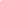 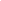 Facultad de Ingeniería 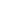 Investigación de las Tipologías y/o tecnologías de sistemas urbanos de  drenaje sostenible (SUDS) que más se adapten a las condiciones de la  ciudad de Bogotá D.C. 5.1. Propósito de la Guía La presente Guía fue desarrollada como parte de la “Investigación de las tipologías y/o tecnologías  de Sistemas Urbanos de Drenaje Sostenible (SUDS) que más se adapten a las condiciones de la  ciudad de Bogotá D. C.”, que es ejecutada por el Centro de Investigaciones en Ingeniería  Ambiental, CIIA, de la Facultad de Ingeniería de la Universidad de los Andes. La investigación  surge del convenio interadministrativo No. SDA 01269 de 2013 – No. EAB 9-07-26200-0912-20  13, entre la Empresa de Acueducto, Alcantarillado y Aseo de Bogotá, EAB y la Secretaría Distrital  de Ambiente, SDA. La Guía de Diseño y Construcción de SUDS corresponde al tercer producto de  esta investigación. Es importante destacar que previamente, en el primer producto se desarrolló una revisión bibliográfica de la información disponible a nivel nacional e internacional; por otro lado,  en el segundo producto se seleccionaron aquellas tipologías más adecuadas para su implementación  en la ciudad de Bogotá. De esta forma, teniendo en cuenta los resultados de los productos previos, la Guía de Diseño y  Construcción presenta la información pertinente para las siete tipologías más adecuadas para su  implementación en Bogotá, que corresponden a los alcorques inundables, tanques de  almacenamiento, cunetas verdes, zonas de bioretención, zanjas de infiltración, pavimentos porosos  y cuenca seca de drenaje extendida. Sin embargo, la implementación de SUDS no debe reducirse  sólo a este listado de tipologías descritas, pues existe un gran conjunto de tipologías que pueden ser  construidas como estructuras complementarias al sistema de drenaje de la ciudad. Finalmente, esta  Guía se constituye como un referente para la implementación de SUDS en la ciudad de Bogotá.  Incluye información que puede ser utilizada por diseñadores, constructores públicos y privados,  consultores e investigadores que estén relacionados a la temática del drenaje urbano. 5.2. Sistemas de drenaje urbano sostenible Los Sistemas Urbanos de Drenaje Sostenible (SUDS) son sistemas alternativos de drenaje que  hacen parte de la infraestructura urbana para el manejo de aguas pluviales. Su principio básico es el  de mitigar los cambios en la hidrología, producto del desarrollo y las intervenciones antropogénicas  mediante la emulación del ciclo hidrológico y las condiciones previas a la intervención, con el  objetivo de evolucionar hacia un régimen más natural de flujo. Esto se aplica a través de estructuras  y/o tipologías diseñadas para reducir los efectos de inundaciones por medio de la retención y/o  detención del agua de escorrentía, promover la infiltración, mejorar la calidad del agua que le llega  a los cuerpos receptores, incentivar el reuso de agua, generar amenidad y paisajismo. Estas  estructuras y/o tipologías son complementarias al sistema de drenaje convencional y se pueden  mencionar entre otras: cunetas verdes, cuencas secas de drenaje extendido, zonas de bioretención,  zanjas de infiltración, alcorques inundables, humedales artificiales, pondajes húmedos,  pavimentos/concretos porosos y tanques de almacenamiento. En la Figura 1 se presenta un esquema  de los diferentes aspectos tenidos en cuenta en el manejo de la escorrentía a nivel urbano. En la  actualidad, la mayoría de estas visiones pueden ser desarrolladas a través de la inclusión de sistemas  alternativos de drenaje como los SUDS. 25 Universidad de los Andes 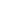 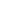 Facultad de Ingeniería 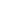 Investigación de las Tipologías y/o tecnologías de sistemas urbanos de  drenaje sostenible (SUDS) que más se adapten a las condiciones de la  ciudad de Bogotá D.C. 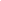 Figura 1. Evolución de temáticas consideradas en el drenaje urbano. Adaptado de Fletcher et al. (2014) Dentro de los principales beneficios de la implementación de las tipologías SUDS como parte del  sistema de drenaje de una ciudad, se incluyen los siguientes: - Manejo de la escorrentía tan cerca de la fuente como sea posible haciendo uso de prácticas a  micro-escala (micro-manejo). - Reducción de las cargas de contaminantes en el agua de escorrentía que llega al sistema de  drenaje convencional o que es descargada directamente a los cuerpos receptores. - Promoción de diseños sensibles con el medio ambiente combinados con controles tradicionales  de la escorrentía. - Preservación de cuerpos de agua naturales y las funciones hidrológicas naturales creando  paisajes multifuncionales. - Integración de estrategias para el manejo de la escorrentía desde etapas iniciales de la planeación  y el diseño - Reducción de costos de construcción y mantenimiento de la infraestructura de drenaje  convencional de escorrentía. - Empoderamiento de las comunidades para la protección ambiental a través de educación pública  y participación ciudadana. 5.3. Sistema de drenaje de la ciudad de Bogotá El sistema de drenaje de la ciudad de Bogotá se compone de un sistema natural y un sistema  construido. Como parte del sistema natural, se incluyen las quebradas, ríos y humedales que han  funcionado como el sistema de drenaje desde antes del desarrollo urbano de la ciudad. Ahora bien,  el sistema construido consiste en aquellos componentes que se han incluido en la infraestructura de  la ciudad, los cuales facilitan la evacuación de la escorrentía de manera rápida evitando que se  presenten eventos de inundaciones. Dado que los ríos son los principales mecanismos de drenaje del  agua lluvia en Bogotá, éstos se han incluido como eje central del sistema de drenaje de la ciudad.  De esta forma, se cuenta con 4 cuencas que reciben la escorrentía producida en todo el perímetro 26 Universidad de los Andes 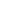 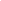 Facultad de Ingeniería 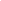 Investigación de las Tipologías y/o tecnologías de sistemas urbanos de  drenaje sostenible (SUDS) que más se adapten a las condiciones de la  ciudad de Bogotá D.C. urbano; estas cuencas corresponden a los ríos Torca, Salitre, Fucha y Tunjuelo. La distribución de  estas cuencas se puede observar en la Figura 2. Figura 2. Subcuencas pluviales con alcantarillado separado y combinado 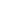 Adicionalmente, en la Figura 2 se presentan las subcuencas, de cada una de las 4 cuencas  principales, diferenciadas de acuerdo al sistema de alcantarillado pluvial, separado o combinado. En  general, el sistema combinado predomina en el centro y el oriente de la ciudad, mientras que el  sistema separado se encuentra principalmente en la parte occidental y norte, especialmente en las  zonas que se han desarrollado en los últimos años. Esta diferenciación de los sistemas de  alcantarillado en la ciudad son relevantes desde el punto de vista de capacidad y calidad del agua,  dado que en las áreas con sistemas combinados el agua lluvia se mezcla con el agua residual y éstas  son transportadas en un solo sistema, mientras que en el sistema separado ambos tipos de agua  tienen su propio drenaje. En este punto, es importante resaltar que aunque el sistema actual de alcantarillado de la ciudad  tiene una alta capacidad, aún se presentan zonas con alta probabilidad de inundación y zonas con  una alta frecuencia de encharcamiento por bloqueos del sistema de drenaje. Por esta razón, se  considera apropiado implementar sistemas de drenaje sostenibles en la ciudad de Bogotá ya que,  como se mencionó previamente, estos complementan el sistema convencional y mejoran el  desempeño global del sistema de drenaje. A su vez, los SUDS permiten alcanzar otros objetivos  adicionales, que no se contemplan en el sistema de alcantarillado convencional, como la mejora en  la calidad del agua, la preservación de zonas naturales e, incluso, pueden contribuir a la amenidad  en algunos casos.27 Universidad de los Andes 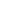 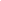 Facultad de Ingeniería 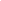 Investigación de las Tipologías y/o tecnologías de sistemas urbanos de  drenaje sostenible (SUDS) que más se adapten a las condiciones de la  ciudad de Bogotá D.C. 2. CRITERIOS PARA LA SELECCIÓN DE SITIOS 5.4. Introducción El proceso de selección de los sitios más adecuados para ser intervenidos con sistemas de drenaje  urbano sostenible, no sólo debe seguir el desarrollo sistemático y metodológico de un  procedimiento ya establecido, en donde se relacionen diferentes variables técnicas y se determine el  grado de cumplimiento de las distintas restricciones involucradas para cada uno de los sistemas  evaluados. Este proceso debe poseer de modo complementario un componente estratégico  particular, que permita seleccionar no sólo aquellos sitios que satisfagan todas las limitaciones  técnicas de cada uno de los sistemas, sino que además, su selección determine el sitio más óptimo,  que garantice la mayor cantidad posible de beneficios sociales, ambientales y económicos a la  población involucrada en el sitio de estudio. En este sentido, la siguiente guía de selección de sitios  presentará de forma ilustrativa un esquema general de algunos de los aspectos más relevantes a  considerar dentro de planes y proyectos de implementación de SUDS. Cada lugar es diferente y por  lo tanto cada uno presenta características y necesidades particulares, por lo cual es preciso  involucrar a este proceso de selección toda la información específica de la zona que se considere  necesaria, para de esta manera realizar un mejor análisis de selección, y así asegurar que el sitio  seleccionado sea verdaderamente el más conveniente. Ahora bien, al igual que algunas de las metodologías propuestas en el presente proyecto, la  selección del sitio para la implementación de SUDS debe cumplir con una serie de objetivos, los  cuales tienen la finalidad de garantizar que la intervención realizada no altere en lo posible, las  características naturales de drenaje de agua pluvial del sitio, o en caso de que éste ya posea algún  tipo de infraestructura que impida o dificulte el drenaje del lugar, la intervención implementada  deberá mejorarlo, para de esta manera lograr preservar los recursos existentes, y mejorar los  beneficios que éstos estén brindando. Algunos de los objetivos más relevantes son: − Aprovechar las condiciones hidrológicas naturales del sitio, identificando zonas potenciales  como vías, edificaciones y estructuras de drenaje precedentes. − Minimizar la perturbación del suelo y la vegetación prexistente. − Hacer uso o modificar las condiciones actuales del suelo superficial, sub superficial y la  vegetación del lugar para cada una de las tipologías en particular. − Reducir el impacto del sitio intervenido, disminuyendo la compactación del suelo y la  impermeabilización de áreas naturales. − Amortiguar o disminuir la generación de escorrentía de eventos cortos de lluvia. − Proveer de tratamiento a la escorrentía urbana generada de eventos de lluvia, tan cerca como  sea posible del lugar en el que se origina. − Incorporar múltiples usos al sitio intervenido. − Transformar la concepción del agua pluvial, más como recurso que como residuo. − Integrar en el análisis del sitio los planes y proyectos urbanos previstos para la zona. − Involucrar a la comunidad en el proceso de selección, para así conocer las necesidades urbanas,  ambientales y paisajísticas que ésta identifique como insatisfechas.28 Universidad de los Andes 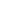 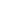 Facultad de Ingeniería 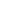 Investigación de las Tipologías y/o tecnologías de sistemas urbanos de  drenaje sostenible (SUDS) que más se adapten a las condiciones de la  ciudad de Bogotá D.C. Los aspectos más usuales dentro del análisis técnico del sitio son aquellos que evalúan, entre otros:  las condiciones granulométricas del suelo, su potencial de infiltración, la topografía del lugar, el  área de drenaje, las características del agua subterránea, el flujo base, la vegetación nativa y  preexistente, el área de humedales, el sistema de drenaje existente y las posibilidades de desarrollo  futuro en la cuenca tributaria. Adicionalmente, se deben evaluar aspectos de tipo urbano y social, de modo que la intervención  realizada contribuya con el mejoramiento paisajístico de la ciudad, así como también, disminuya en  cierto grado el incremento de zonas duras e impermeables como consecuencia del desarrollo  expansivo de la misma. Se debe considerar en todo momento a la comunidad que habita en las  cercanías del sitio a intervenir, debido a que ésta constituye un actor clave en el adecuado desarrollo  de sistemas urbanos de drenaje sostenible. Un desconocimiento o una resistencia por parte de la  población del lugar a este tipo de estructuras, puede llevar de manera precipitada a la inefectividad  de las intervenciones realizadas. En este sentido, es ineludible analizar previamente, entre otros  aspectos: el grado de desarrollo urbano, social y económico de la zona, los planes y proyectos  urbanos existentes y presupuestados para ésta, las actividades comerciales más frecuentes de la  misma y el grado de cohesión y compromiso que tiene la comunidad frente a la implementación de  infraestructura pública en las cercanías de sus lugares de residencia. 5.5. Aspectos técnicos del sitio de interés 5.5.1. Tipo de suelo Los suelos con una alta permeabilidad tienen un potencial importante para la implementación de  tipologías que permitan la infiltración del agua en el suelo circundante. No obstante, si el suelo a  intervenir presenta una baja permeabilidad, es posible incluir en el diseño de la tipología  seleccionada, sistemas complementarios de drenaje subterráneo, los cuales contribuyan con el  drenaje del agua detenida o retenida en la tipología. Por otro lado, en caso de que el suelo presente  una probabilidad media o alta de hinchazón (swelling) debido a la acumulación de agua, las  prácticas de infiltración se deben evitar en este sitio, para disminuir de esta manera los posibles  daños a la infraestructura adyacente (p. ej. construcciones, edificios y/o vías), debido a la  modificación paulatina y prolongada (expansión/contracción) del suelo. En cualquier caso, es  necesario consultar al ingeniero geotécnico o profesional relacionado, cuando el diseño de la  tipología se encuentre cercano a infraestructura ya existente, para que éste determine la distancia  mínima a la cual es posible intervenir el suelo con una tipología que permita la infiltración de agua  en el suelo. 5.5.2. Tamaño de la cuenca El tamaño de la cuenca de drenaje que contribuye a cualquiera de las tipologías seleccionadas, es  una variable de relevancia, tanto a escala de tipología como a escala de ciudad. En la primera  escala, es importante ya que permite dimensionar la capacidad mínima que debe tener la estructura,  tomando en consideración el tiempo de drenaje de la misma. Por otro lado, a escala de ciudad, esta  variable se vuelve relevante ya que permite limitar el área máxima de drenaje que contribuye a una  tipología particular, para de esta manera garantizar el adecuado almacenamiento y/o tratamiento del  agua que ingrese a la estructura.29 Universidad de los Andes 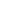 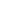 Facultad de Ingeniería 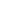 Investigación de las Tipologías y/o tecnologías de sistemas urbanos de  drenaje sostenible (SUDS) que más se adapten a las condiciones de la  ciudad de Bogotá D.C. 5.5.3. Aguas subterráneas En relación a la profundidad de la tabla de agua del sitio a intervenir, es necesario evaluar los casos  en los cuales el nivel freático de éste sea poco profundo, debido a que esta característica impone  desafíos importantes en el diseño y construcción de estructuras que involucren prácticas de  infiltración y deban drenar completamente el agua acumulada entre eventos de lluvia. Un nivel de  agua subterránea muy próximo a la superficie, restringe la capacidad de infiltrar agua de  escorrentía, y/o impide el almacenamiento del volumen de diseño. No obstante, para algunas  tipologías de retención, la cercanía del nivel freático a la superficie del suelo, puede permitir la  saturación eficiente de la zona radicular de las plantas acuáticas presentes al interior de la tipología  (p. ej. pondajes húmedos), así como también, contribuir con la recarga del acuífero y la  preservación del flujo base. La protección de la calidad del agua subterránea es uno de los asuntos principales que debe  considerarse para aquellas tipologías que tienen la capacidad de infiltrar el agua detenida y/o  retenida. En este sentido, si el sitio intervenido presenta algún tipo de contaminación del suelo,  debido a la cercanía de éste con zonas en donde se almacenen sustancias tóxicas (p. ej. estaciones  de gasolina), se usen materiales o se generen residuos que tengan el potencial de contaminar el  agua subterránea (p. ej. zonas de construcción y minas, entre otras), se recomienda evitar aquellas  tipologías que permitan la infiltración del agua, para prevenir de esta manera cualquier tipo de  contingencia inesperada de estas zonas adyacentes. Por otro lado, si el agua subterránea o el suelo  del sitio, ya presenta algún tipo de contaminación y no es posible remediarla, es necesario optar por  tipologías que no posean la capacidad de infiltrar el agua, o en casos particulares, hacer uso de una  capa gruesa de recubrimiento impermeable (p. ej. geomembranas), que impida el paso del agua  hacía las áreas contaminadas. 5.5.4. Flujo base  La presencia de un flujo base en el sitio a intervenir es esencial para el adecuado funcionamiento de  aquellas tipologías que estén diseñadas para retener el agua de escorrentía, tales como: humedales  artificiales, pondajes húmedos y canales húmedos. En caso de que el flujo base no exista en estas  estructuras, es probable que éstas puedan secarse, lo cual impactaría de forma directa la vegetación  acuática que se haya podido desarrollar durante el tiempo de lluvias, Consecuentemente, se podría  afectar la eficiencia de remoción de contaminantes del agua de escorrentía que ingrese a la  estructura en el próximo evento de lluvia, y por lo tanto, se reduciría la efectividad de estás  tipologías para mejorar la calidad del agua.  5.6. Aspectos urbanos y sociales del sitio de interés 5.6.1. Actividades en desarrollos futuros  Es necesario evaluar el estado de desarrollo de la cuenca, así como los proyectos que estén en fase  constructiva o aquellos ya construidos, que hayan ocasionado algún grado significativo de erosión  al suelo de la zona. De esta manera, se pueden identificar las áreas que deben ser sometidas a una  evaluación más rigurosa para el diseño y construcción de estructuras de drenaje, debido a que en  estas áreas es más probable que se genere un arrastre más significativo de sedimentos durante los  eventos de lluvia. Adicionalmente, esta evaluación de la cuenca permite identificar y prever el  cambio de cobertura de áreas permeables e impermeables y los posibles flujos de residuos 30 Universidad de los Andes 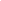 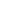 Facultad de Ingeniería 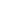 Investigación de las Tipologías y/o tecnologías de sistemas urbanos de  drenaje sostenible (SUDS) que más se adapten a las condiciones de la  ciudad de Bogotá D.C. contaminantes (p. ej. residuos de construcción) que puedan llegar a las tipologías implementadas.  Asimismo, es indispensable analizar los aspectos de la cuenca que puedan favorecer la erosión del  suelo, como las pendientes altas, la vegetación escasa, y la presencia de un alto porcentaje de suelo  arcilloso. De esta forma, se busca prever de manera controlada las cargas potenciales de sedimentos  que puedan ser arrastradas por la escorrentía de eventos de lluvia, y en este sentido, involucrar a las  tipologías seleccionadas, estructuras anexas como sedimentadores que logren tratar y reducir de  forma anticipada la carga de sedimentos que ingresa a la estructura de drenaje. 5.6.2. Limitaciones espaciales  Uno de los aspectos con más relevancia durante el proceso de diseño de sistemas de drenaje, es el  espacio disponible para ser intervenido con estas estructuras, especialmente en zonas muy  densificadas y altamente urbanizadas, en donde el área libre se vuelve una variable determinante  para la implementación de SUDS. Este inconveniente se presenta generalmente en áreas ya  desarrolladas en donde no se tenía contemplado el uso de estas tipologías. Por esta razón, una de las  recomendaciones sugeridas para proyectos en nuevos desarrollos, es tomar en consideración estas  nuevas alternativas de drenaje desde la planeación misma del proyecto, logrando delimitar desde un  principio aquellas áreas naturales, preferiblemente extensas y que muestren un adecuado drenaje  natural, ya que es allí donde generalmente es más probable implementar alguna de las tipologías  evaluadas. Estas áreas deben ser protegidas de cualquier interés externo o uso distinto del que  fueron concebidas, durante el tiempo en el cual no se haya iniciado con las actividades de  construcción de las tipologías seleccionadas, para de esta manera garantizar que en estas áreas se  conserven las condiciones naturales del suelo, y sea más efectiva la implementación y operación de  SUDS. 5.6.3. Desarrollo urbano y social El contexto urbano y social en el cual se desarrollen este tipo de sistemas, es una variables que debe  influir tanto en la selección del sitio a intervenir como en los planes futuros de monitoreo y  mantenimiento de las tipologías seleccionadas. En primer lugar, porque uno de los objetivos de la  implementación de SUDS es mejorar en algún grado la amenidad urbana de las zonas intervenidas  con estas estructuras. En este sentido, uno de los criterios de selección que podría ser utilizado para  priorizar una zona en particular de la ciudad para la ejecución de estos proyectos, sería el bajo o  nulo porcentaje de áreas verdes en la infraestructura urbana de la zona analizada. Adicionalmente,  la alta insuficiencia de cobertura verde en un sector de la ciudad, se asocia en un amplio número de  casos a zonas urbanas en donde residen poblaciones de bajos ingresos económicos y cuyas  dinámicas sociales suelen ser complejas. Por esta razón, la implementación de sistemas urbanos de  drenaje sostenible debe contribuir con el mejoramiento de la calidad de vida de estos sectores de la  ciudad, a través de la provisión de espacios urbanos más apropiados, que promuevan la recreación  de las personas que frecuenten dichos espacios, y a su vez, se incremente el valor paisajístico del  lugar. En segundo lugar, es necesario abordar el contexto social en el que se desarrollen estos proyectos  para que sea posible identificar el nivel de cohesión comunitaria de la población circundante, y que  de esta manera se puedan estructurar estrategias adecuadas que logren instruir y empoderar a los  diferentes actores sociales del lugar, con las labores de monitoreo y mantenimiento de las tipologías  implementadas en el proyecto. De esta manera, se debe establecer desde el principio del proyecto 31 Universidad de los Andes 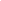 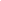 Facultad de Ingeniería 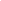 Investigación de las Tipologías y/o tecnologías de sistemas urbanos de  drenaje sostenible (SUDS) que más se adapten a las condiciones de la  ciudad de Bogotá D.C. qué tan dispuesta y comprometida estaría la comunidad con el cuidado y seguimiento de las  tipologías involucradas, para de esta manera garantizar que dichas labores se desarrollen de la  forma más apropiada y con la frecuencia adecuada. Aunque en un inicio, la ejecución de estas  estrategias podría requerir de un número significativo de recursos y personal capacitado, la finalidad  de estas medidas es que en el largo plazo sea la propia comunidad, quién por iniciativa propia,  realice de la mejor manera las labores de monitoreo y mantenimiento. De esta forma, es posible  reducir los costos de funcionamiento de las tipologías implementadas, de modo que se logre  incorporar la sostenibilidad no sólo a nivel social y ambiental, sino que también a nivel económico,  estos sistemas de drenaje sean rentables para la comunidad y la ciudanía en general. 5.7. Metodología de selección  La metodología de selección es un proceso que debe estar acompañado de un análisis exhaustivo de  toda la información con que se cuente para un área determinada. Como se mencionó con antelación,  este proceso de selección no puede ser abordado de manera estricta y sistemática, antes bien, debe  poseer un componente flexible, que le permita adaptarse a la información disponible y a partir de  ella procurar realizar la mejor estimación del sitio más apropiado para la implementación de SUDS.  La Figura 3 presenta el esquema general de la metodología propuesta, la cual se compone de una  serie de pasos consecutivos de decisión, ejecución y verificación, junto con un paso  complementario de retroalimentación. Los primeros pasos de la metodología constituyen la base  fundamental del proceso. En éstos se delimita el área de estudio mediante un marco de referencia y  cierto número de unidades de análisis, se establece el alcance y los objetivos de la implementación  para determinar a partir de éste, si la aplicación de SUDS es la alternativa más apropiada para  satisfacer dicho alcance. En este sentido, para objetivos relacionados con el manejo de inundaciones  producto de desborde de cauces o canales, sobreelevación de agua subterránea y control de mareas,  entre otros, este tipo de sistemas de drenaje no son recomendados, ya que están enfocados al manejo  de agua lluvia. Luego de este proceso de decisión, se debe recopilar la mayor cantidad posible de  información existente, para de esta manera identificar cuáles son las áreas potenciales para ser  intervenidas con SUDS. Una vez desarrollada esta etapa inicial, el paso subsiguiente consiste en diferenciar y priorizar las  áreas obtenidas previamente, de acuerdo con el nivel de cumplimiento del objetivo buscado en el  alcance propuesto. De esta manera, se pueden priorizar las áreas potenciales que tienen una mayor  capacidad para satisfacer un propósito particular (p. ej. manejar la escorrentía, mejorar la calidad de  cuerpos de agua, incrementar la amenidad del lugar, promover el urbanismo y paisajismo de la  ciudad y/o renaturalizar cuerpos hídricos). Así pues, es posible centrar la evaluación de los sitios  factibles en áreas cada vez más restringidas. En el siguiente paso, se debe recopilar la información  existente de todas las variables que condicionen las áreas priorizadas, para así comparar y elegir los  sitios más convenientes para la implementación de estructuras de drenaje sostenible. Una vez se  hayan depurado nuevamente las áreas posibles de intervención en un grupo cada vez más reducido,  el siguiente paso de la metodología consiste en establecer un plan de recorridos y visitas a las  diferentes áreas priorizadas, para así identificar en campo las características y dinámicas reales que  se presentan en el lugar. Esta primera inspección de campo es fundamental para la posterior  selección del sitio a intervenir, ya que permite confirmar o replantear el verdadero potencial del  lugar para la implementación de SUDS.32 Universidad de los Andes 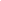 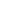 Facultad de Ingeniería 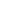 Investigación de las Tipologías y/o tecnologías de sistemas urbanos de  drenaje sostenible (SUDS) que más se adapten a las condiciones de la  ciudad de Bogotá D.C. A partir de las visitas realizadas, es posible concretar en un número limitado, las áreas potenciales  más convenientes para la implementación de SUDS. En cada una de éstas, se sugiere desarrollar  diferentes pruebas técnicas de campo (p. ej. levantamiento topográfico, pruebas de infiltración,  pruebas de suelo, mediciones in-situ de precipitación y cuantificación de escorrentía, verificación en  campo de las redes de drenaje y alcantarillado, entre otras), que permitan obtener información  primaria de las condiciones reales y actualizas del terreno de interés. Esta información recolectada  en campo, no sólo será útil para comparar la idoneidad de intervención entre las diferentes áreas  delimitadas en este último grupo, sino que además, permitirá corroborar la veracidad de los datos  recopilados previamente. De esta manera, se podrán retroalimentar las bases de información técnica  para futuros proyectos de implementación de SUDS. Por consiguiente, este paso de comparación de  información se vuelve decisivo para la selección del sitio más conveniente, ya que los datos  analizados hasta el momento son de tipo secundario y pueden estar sujetos a desactualización, o  presentar ausencia de detalles específicos que puedan resultar importantes para la selección del  sitio. Ahora bien, el siguiente paso de la metodología, consiste en un proceso de decisión a cargo de los  propietarios del proyecto. En esta etapa, ya se han aplicado los criterios técnicos suficientes para  depurar en unas cuantas alternativas los sitios más convenientes para la implementación de SUDS.  Para seleccionar finalmente cuál de ellos es el sitio óptimo a intervenir, es necesario aplicar un  criterio subjetivo que permita elegir el más conveniente, de acuerdo con las características propias  de éste. Por esta razón, en esta selección se deben considerar aspectos de tipo constructivo y  operativo (p. ej. disponibilidad espacial, ubicación para la disposición de escombros, facilidad de  ingreso y salida de maquinaria y rutas adecuadas de acceso al sitio de interés, entre otros), social (p.  ej. integración social, seguridad del lugar, nivel educativo de la población e instancias de asociación  comunitaria, entre otras) y urbano (p. ej. creación o mejoramiento de espacio ciudadanos que  incrementen la recreación y el paisajismo). Una vez aplicado este criterio de selección se podrá  elegir el sitio óptimo para ser intervenido con estructuras urbanas de drenaje sostenible. Finalmente, el último paso de la metodología consiste en un proceso de evaluación del sitio  resultante del paso anterior, para de esta manera verificar que éste realmente cumple con todos los  requerimientos establecidos en el alcance propuesto. Por lo tanto, si los requerimientos se satisfacen con el sitio resultante, éste queda seleccionado definitivamente como el sitio óptimo para la  implementación de SUDS. Una vez obtenido este resultado será posible ingresar a la siguiente  metodología de selección de tipologías y trenes, en donde se determinará cuáles sistemas de drenaje  y qué configuración tendrán las estructuras de SUDS más apropiadas, con el fin de satisfacer el  alcance propuesto. Por otro lado, en caso de que el sitio seleccionado no garantice completamente  dicho alcance, es necesario volver al segundo paso de la metodología, en donde se deberá replantear  el alcance de la intervención y determinar nuevamente si la implementación de SUDS  verdaderamente constituye la alternativa más adecuada para satisfacer el objetivo principal del  proyecto. Si se determina que los sistemas urbanos de drenaje sostenible no son la opción más  factible, se recomienda revisar guías y manuales técnicos de drenaje convencional, para de este  modo lograr satisfacer por completo el alcance particular que desea alcanzar el proyecto.33 Universidad de los Andes 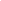 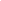 Facultad de Ingeniería 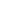 Investigación de las Tipologías y/o tecnologías de sistemas urbanos de  drenaje sostenible (SUDS) que más se adapten a las condiciones de la  ciudad de Bogotá D.C. 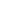 Figura 3. Metodología de selección de sitios 5.7.1. Delimitar el área de estudio  El primer paso de la metodología consiste en delimitar el área del proyecto, mediante un marco de  referencia espacial, el cual restrinja el terreno de interés en un área específica de estudio. Una vez  establecido el marco de referencia, es posible subdividir el área delimitada en unidades de análisis  más pequeñas, las cuales pueden ser evaluadas de forma más adecuada y detallada. Estas unidades  de análisis pueden estar ya constituidas según la escala a la cual se haya planteado el proyecto. Por ejemplo, para proyectos distritales o municipales, en los cuales se requiere analizar toda el área  urbana de una población; el marco de referencia podría establecerse como el perímetro urbano del  municipio, y las unidades de análisis podrían ser: barrios, distritos, sectores, localidades o cualquier  tipo de subdivisión urbana preexistente. Por otro lado, si el proyecto de implementación de SUDS  se desarrolla a una escala local particular (p. ej. proyectos constructivos residenciales,  empresariales, recreativos, entre otros), el marco de referencia podría constituir el área disponible  del proyecto, y las unidades de análisis podrían ser las distintas dependencias del proyecto (p. ej.  zona comercial, zona administrativa, zona de tránsito peatonal, zona de recreación, entre otras).34 Universidad de los Andes 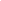 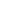 Facultad de Ingeniería 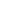 Investigación de las Tipologías y/o tecnologías de sistemas urbanos de  drenaje sostenible (SUDS) que más se adapten a las condiciones de la  ciudad de Bogotá D.C. Esta definición de marcos y unidades de análisis permitirá organizar el proceso de evaluación del  área del proyecto cuándo éste presente una escala considerable, así como también, identificar  prontamente cuáles son las áreas potenciales y disponibles paras ser intervenir con SUDS en  proyectos locales específicos. Ahora bien, cabe la posibilidad de que el proyecto no cuente con  información antecedente que delimite previamente el área interna del proyecto, en este caso, se  recomienda subdividir el área delimitada por el marco de referencia en un número de unidades de  análisis que optimice la evaluación detallada del terreno, tomando en consideración la escala y  magnitud del proyecto. Si el área se subdivide en un número muy alto de unidades, la evaluación de  éstas puede resultar dispendioso y poco eficaz, y por otro lado, si esta subdivisión se hace en un  número muy bajo, la evaluación implementada puede resultar general y poco práctica. Por esta  razón se debe examinar cuidadosamente cuál es el número apropiado de unidades de análisis que se  deberían elegir, tomando en consideración la escala y magnitud del proyecto. 5.7.2. Establecer el alcance y determinar la conveniencia de los SUDS Luego de delimitar el área del proyecto, es necesario establecer cuál es el alcance que tendría la  intervención con SUDS en el sitio seleccionado. Es decir, en este paso de la metodología, se sugiere  identificar cuáles son los objetivos a los que se quiere llegar con la construcción y operación de los  SUDS (p. ej. reducir volúmenes y caudales pico de escorrentía, mejorar la calidad de los cuerpos  receptores de agua, incrementar la amenidad de un lugar particular, promover el urbanismo y el  paisajismo de una zona urbana y/o renaturalizar cuerpos hídricos), tomando en consideración la  escala y magnitud del proyecto en el cual esta metodología está enmarcada. Asimismo, se sugiere  identificar de manera previa cuál sería el impacto de la implementación en el sitio seleccionado (p.  ej. impacto a nivel puntual, local o general), para de esta manera evaluar más adelante el tipo de  estructuras requeridas para la consecución del objetivo buscado. En este sentido, se espera que la  implementación de SUDS esté en concordancia con las dimensiones propias del proyecto, para de  esta manera evitar contratiempos futuros (técnicos y presupuestales) por la subestimación o  sobrestimación del alcance inicial en la selección del sitio. Usualmente, los objetivos establecidos en el alcance del proyecto involucran más de un solo  propósito, puesto que la implementación de SUDS tiene el potencial de mejorar simultáneamente  múltiples características del área urbana. No obstante, la capacidad específica para mejorar uno de  estos aspectos en particular, dependerá en definitiva del tipo de estructura y de su configuración en  el área intervenida. Por esta razón, se sugiere que desde un principio de la metodología, se  determinen los resultados preliminares que se esperan obtener luego de la implementación de  SUDS, para cada uno de los objetivos establecidos. Por ejemplo si los objetivos planteados en el  alcance de un proyecto son: reducir la cantidad de escorrentía, mejorar la calidad de los cuerpos de  agua y a su vez mejorar la amenidad del lugar intervenido. Es necesario aclarar desde un comienzo:  cuánto volumen de escorrentía se desea disminuir, qué porcentaje de reducción del pico de  escorrentía se pretende obtener, qué porcentajes de remoción de contaminantes (p. ej. SST, DBO,  N, P, S, etc.) se desea alcanzar en la escorrentía que llega a un cuerpo de agua específico y qué nivel  de incremento en la valoración subjetiva de la comunidad, con respecto a la amenidad del lugar, se  espera alcanzar luego de la implementación de SUDS. Una vez definidos los resultados esperados de la implementación, es posible delimitar y cuantificar  de manera preliminar la magnitud que debería tener la intervención del área seleccionada. De esta  manera, a partir de la magnitud prevista y los resultados esperados, es fundamental determinar si la 35 Universidad de los Andes 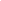 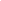 Facultad de Ingeniería 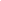 Investigación de las Tipologías y/o tecnologías de sistemas urbanos de  drenaje sostenible (SUDS) que más se adapten a las condiciones de la  ciudad de Bogotá D.C. aplicación de SUDS constituye la medida más adecuada de drenaje para cumplir a cabalidad los  objetivos establecidos en el alcance propuesto. En este sentido, para verificar que los SUDS pueden  garantizar los requerimientos de éstos se recomienda revisar las tablas comparativas de tipologías  de SUDS, las cuales están incluidas en la presente guía de diseño. Asimismo, se sugiere realizar un  análisis de costo-beneficio que permita evaluar la factibilidad de aplicación de SUDS en  comparación con la construcción de sistemas de drenaje convencional. Cabe mencionar que dentro  de éste último análisis, no sólo se deben considerar beneficios de tipo económico, sino que también  deben valorarse beneficios de tipo social y ambiental, es decir aquellos relacionados con la  amenidad, el urbanismo y la renaturalización de cuerpos hídricos, entre otros. Ahora bien, un criterio adicional para determinar si la implementación de SUDS es la medida más  conveniente, consiste en analizar si las soluciones esperadas son viables para el área de estudio de  interés. Por ejemplo, si se planea desarrollar un proyecto de SUDS para un área totalmente  urbanizada y con una alta densificación, en donde el objetivo principal de éste fuera el manejo de  una cantidad significativa de escorrentía. Resultaría poco práctico e inadecuado construir grandes  estructuras de drenaje que permitan la detención y/o retención de altas cantidades de agua, puesto  que este tipo de tipologías (p. ej. cuenca seca de drenaje extendida) generalmente son las que mayor  área requieren. Por lo tanto, para su implementación sería necesario intervenir significativamente el  área urbana preexistente, lo cual podría alterar negativamente las dinámicas urbanas y sociales ya  establecidas. En ese caso, el diseño y la construcción de un sistema de drenaje convencional, podría  constituir una alternativa más factible, considerando el objetivo para el cual se plantea el desarrollo  de ese proyecto particular. Por consiguiente, si la implementación de SUDS satisface los requerimientos de los objetivos  previstos en el alcance del proyecto, su implementación proporciona mayores beneficiosos que  costos asociados a su construcción y operación, y su intervención en el área de interés es viable y  factible, se recomienda continuar con el siguiente paso de esta metodología de selección de sitio. En  caso contrario, resultaría conveniente replantear el enfoque del proyecto y realizar la selección de  sitios y estructuras a partir de guías técnicas de diseño de sistemas de drenaje convencional. Sin  embargo, es necesario aclarar que si se aborda una alternativa totalmente convencional, sería  necesario involucrar un estudio complementario de intervención, en donde se planteen otro tipo de  medidas o mecanismos suplementarios que permitan mejorar los aspectos que el sistema tradicional  no puede garantizar (p. ej. mejorar la calidad de cuerpos de agua, incrementar la amenidad,  renaturalizar cuerpos hídricos, entre otros), para de este modo lograr cumplir los objetivos  establecidos en el alcance propuesto. 5.7.3. Recopilar información e identificar áreas potenciales de intervención Luego de establecer el alcance de la intervención, se sugiere iniciar la búsqueda de toda la  información secundaria posible para el área delimitada en el marco de referencia, tomando en  consideración los objetivos establecidos en dicho alcance. Usualmente se requiere información  técnica del área de interés que permita identificar las características físicas del terreno (p. ej.  pendiente, nivel freático, tasa de infiltración, precipitación promedio, tipo de suelo, etc.) para así  determinar si éste es apto o no para la implementación de SUDS. No obstante, para este tipo de  proyectos, la información histórica (p. ej. presencia o no de estructuras de drenaje, usos del suelo y  proyectos futuros de construcción) y social (p. ej. capacidad socio económica de la población, nivel  de conformidad con el área urbana ocupada y tipo de emergencias asociadas con fallas en el sistema 36 Universidad de los Andes 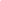 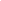 Facultad de Ingeniería 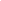 Investigación de las Tipologías y/o tecnologías de sistemas urbanos de  drenaje sostenible (SUDS) que más se adapten a las condiciones de la  ciudad de Bogotá D.C. de drenaje existente, etc.) del área de estudio, puede contribuir significativamente para determinar la  conveniencia de uno u otro sitio particular, dependiendo del grado de relevancia que se le dé a estas  bases de información dentro de los objetivos planteados. Ahora bien, de acuerdo con las unidades de análisis delimitadas y la información recopilada, se  propone identificar en cada una de éstas, el terreno que tiene un potencial directo de ser intervenido  con SUDS. Usualmente se seleccionan áreas con escasa infraestructura urbana, en donde todavía se  conserven, de forma parcial o total, las condiciones naturales del lugar. De esta manera, es posible  establecer en primera instancia, aquellas áreas en donde la intervención del terreno sería más  sencilla. Esta primera selección de áreas potenciales dependerá de la escala y magnitud del  proyecto, así como también del carácter que éste posea, es decir, si éste es de carácter público o  privado. Esta última característica del proyecto condicionará en gran medida el tipo de áreas que  pueden ser seleccionadas al interior de las unidades de análisis establecidas. En este sentido, para un proyecto de implementación de SUDS a nivel municipal de carácter  público, el marco de referencia abarcará la totalidad del terreno del municipio, y las unidades de  análisis establecidas sean las diferentes localidades, distritos, sectores o veredas de éste mismo. Se  sugiere identificar con antelación las áreas de carácter público que tendrían un potencial importante  de ser intervenidas con SUDS, como por ejemplo: parques públicos, zonas verdes, andenes,  separadores, alamedas, corredores verdes y verde-azules, entre otros. Por otro lado, si se trata de un  gran proyecto privado de construcción residencial, en donde el marco de referencia es el área del  predio a intervenir, y las unidades de análisis son las distintas zonas del terreno con un uso del suelo  particular en el proyecto (p. ej. uso residencial, uso para el tránsito peatonal y uso recreativo). Se  recomienda identificar previamente las zonas del proyecto en las cuales se podría desarrollar SUDS  como: accesos peatonales y vehiculares, zonas duras comunales, jardines y áreas verdes recreativas,  entre otras. Adicionalmente, para proyectos de tipo privado es posible seleccionar aquellas áreas  verdes contiguas al proyecto, que se encuentren en concesión con la administración municipal. En  ese caso, sería necesario establecer un acuerdo común entre los dueños del proyecto y la  municipalidad, para de esta manera convenir el tipo de función que cumplirían estas áreas, si se  llegasen a intervenir con un sistema urbano de drenaje sostenible. Así mismo, sería necesario  determinar el nivel de responsabilidad de ambos actores, en relación con las diferentes actividades  de monitoreo y mantenimiento que deberían llevarse a cabo en los sistemas de drenaje  implementados en este tipo de áreas. 5.7.4. Priorizar áreas por objetivo de interés El siguiente paso de este proceso de selección de sitios se apoya en las unidades de análisis  delimitadas al inicio de esta metodología y en toda la información recopilada del paso anterior. En  esta etapa se busca priorizar las áreas potenciales escogidas previamente, con respecto a los  objetivos identificados en el alcance propuesto, al incorporar todas las variables disponibles del  terreno que permitan restringir la selección de sitios. Por esta razón, es necesario identificar de la  información disponible cuál es la necesaria para priorizar una u otra área en particular, a partir de  los objetivos de establecidos. Si el análisis se realiza para más de un solo objetivo, es necesario  realizar la priorización de manera conjunta, para de esta forma seleccionar las áreas potenciales que  cumplan de manera simultánea los objetivos evaluados. De esta manera, se espera reducir el número  de áreas potenciales para la implementación de SUDS en el marco de referencia, conservando sólo  aquellas que cumplan con las condiciones generales para garantizar los objetivos de la 37 Universidad de los Andes 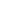 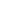 Facultad de Ingeniería 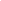 Investigación de las Tipologías y/o tecnologías de sistemas urbanos de  drenaje sostenible (SUDS) que más se adapten a las condiciones de la  ciudad de Bogotá D.C. implementación. A continuación se presentan los cinco objetivos principales evaluados en la guía  de diseño para la implementación de SUDS. Manejo de escorrentía 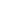 Para priorizar las áreas potenciales identificadas en el paso anterior, a partir del objetivo de manejo  de escorrentía, es necesario integrar variables espaciales y de suelo a cada una de éstas, con el fin de  seleccionar aquellas de mayor extensión y que presenten condiciones naturales (sin ningún tipo de  intervención urbana). Lo anterior, dado que este tipo de sistemas de drenaje son los que requieren  de una mayor área superficial para su implementación, así como también, de ciertos parámetros  hidrológicos del terreno (p. ej. Pendientes moderadas, bajas tasas de infiltración y nivel freático  profundo, entre otros) para garantizar el almacenamiento de grandes volúmenes de escorrentía. De  este modo será posible asegurar que la construcción y operación de tipologías aptas para detener y  retener altos volúmenes de escorrentía, se desarrolle de la manera más rápida y efectiva. Al  priorizar áreas potenciales con este tipo de características se espera disminuir de forma adecuada el  volumen y los picos de escorrentía de eventos fuertes de precipitación. Por esta razón, la  priorización de grandes áreas de terreno natural, permitiría acelerar el proceso de selección de sitios  posibles para este objetivo particular. En relación con las estructuras de detención y retención, es importante mencionar que estas  tipologías usualmente deben ser integradas al área intervenida junto con estudios complementarios  de paisajes y conservación de especies nativas. Esto, debido a que su implementación en el sitio  seleccionado puede afectar de manera relevante la percepción visual del área, así como también las  dinámicas naturales del ecosistema que allí se encuentra. Asimismo, es necesario analizar la  valoración social que tiene la comunidad del área de interés, ya que generalmente estas grandes  extensiones de terreno natural hacen parte de los espacios públicos de recreación de la población  aledaña. Por lo tanto, sí se interviene el área de interés con este tipo de estructuras, es fundamental  realizar trabajos paralelos de educación y concientización con la comunidad, para de esta manera  reducir al máximo los impactos sociales negativos que pueda ocasionar la intervención de estas  áreas naturales. Calidad de cuerpos de agua 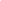 Por otra parte, si el objetivo de la intervención con SUDS consiste en mejorar la calidad del agua de  escorrentía que llega a cuerpos de agua receptores se recomienda integrar a las áreas potenciales del  paso anterior variables hidrológicas del suelo (p. ej. tasas de infiltración, pendientes promedio, nivel  freático) así como también información que permita evidenciar la presencia de cuerpos de agua  cercanos, cobertura vegetal existente e infraestructura urbana actual y proyectada. De esta manera,  se pueden priorizar aquellas áreas potenciales que se encuentren próximas a cuerpos de agua, o se  ubiquen de forma contigua a las fuentes que generen mayor contaminación a la escorrentía  generada. En primer lugar, porque las tipologías implementadas pueden actuar como mecanismo  previo de tratamiento del agua que llega a los cuerpos receptores, lo cual reduce significativamente  las cargas de partículas contaminantes y sedimentos gruesos. En segundo lugar, porque una de las  estrategias para mejorar la calidad del agua pluvial es tratar la contaminación de ésta, tan cerca  como sea posible de la fuente, para de esta manera disminuir desde un principio el impacto, los  costos y la complejidad del tratamiento. Por lo tanto, para cumplir este objetivo, se debe optar por  tipologías prácticas, de sencilla ubicación e implementación, que involucren algún tipo de 38 Universidad de los Andes 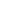 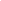 Facultad de Ingeniería 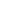 Investigación de las Tipologías y/o tecnologías de sistemas urbanos de  drenaje sostenible (SUDS) que más se adapten a las condiciones de la  ciudad de Bogotá D.C. tratamiento al agua que ingresa a la estructura de drenaje. Generalmente, este tratamiento incluye  medios granulares, lechos filtrantes y/o agentes biológicos (p. ej. microorganismo y plantas) que  reducen las cargas de contaminación, mediante procesos físico-químicos cómo: sedimentación,  filtración, adsorción y biodegradación, entre otros. En este sentido, cabe mencionar que para este tipo de estructuras de drenaje, generalmente se  requiere un mayor nivel de monitoreo y mantenimiento, debido a que éstas son proclives a  colmatarse paulatinamente por la acumulación de sedimentos y basuras. Estos residuos, obstruyen  el paso del agua a través de la estructura, limitando significativamente la eficiencia de la misma. Por  esta razón, para disminuir los costos de mantenimiento asociados a estas tipologías, se sugiere  incorporar estructuras anexas de tratamiento (p. ej. antecámaras, trampas de grasas y sedimentos),  que capten en primera instancia el volumen de escorrentía y amortigüen, de forma previa, las cargas  de contaminación del agua. Por lo cual, con esta medida se espera prolongar la frecuencia del  mantenimiento de la estructura, disminuyendo así los costos operativos de la misma en el largo  plazo. Asimismo, otras de las recomendaciones que se presentan en la literatura para extender la  frecuencia del mantenimiento de estas estructuras, están estrechamente vinculadas a la educación de  la comunidad y al incremento del compromiso de ésta por el cuidado y protección de las tipologías  implementadas. En este sentido, a mayor compromiso por parte de la comunidad, menor será la  carga de residuos dispuesta de manera irresponsable (p. ej. basuras, residuos vegetales o escombros)  en las zonas urbanas que drenan hacia la estructura. De esta forma, menor será la carga de  contaminantes arrastrados por la escorrentía en el momento en que se genere un evento de  precipitación, permitiendo que los componentes de la tipologías operen de manera eficiente por un  mayor periodo de tiempo. Amenidad 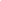 Ahora bien, usualmente los objetivos principales para los cuales se desarrollan los SUDS son los  dos mencionados previamente; manejar la cantidad y mejorar la calidad de la escorrentía que llega a  los cuerpos de agua receptores. No obstante, existen tres objetivos adicionales que pueden resultar  relevantes para la ejecución de este tipo de proyectos. El primero de ellos consiste en incrementar la  amenidad de un lugar particular a partir de la implementación de este tipo de sistemas urbanos de  drenaje. Entendiendo amenidad como: la creación de nuevos espacios urbanos que resulten  atractivos, útiles y agradables para la población que habita en las proximidades del sitio intervenido,  lo cual puede mejorar significativamente la valoración de bienestar social y ambiental percibido por  la comunidad influenciada por el desarrollo de SUDS. Ahora bien, para satisfacer este propósito se  recomienda implementar tipologías que cuenten en su diseño con configuraciones superficiales en  donde se involucre infraestructura vegetal que resulte agradable para la población. Por esta razón,  para priorizar áreas potenciales a partir de este objetivo, es necesario integrar a éstas variables  como: porcentaje de cobertura vegetal, valoración ambiental y social del área, y porcentaje de  impermeabilización de ésta, entre otros parámetros, para de esta manera seleccionar aquellas áreas  que tienen un déficit de amenidad significativo. En este sentido, sistemas de drenaje como zonas de  bioretención o alcorques inundables, entre otros, pueden funcionar adecuadamente para lugares  altamente urbanizados en donde no se cuente parcial o totalmente con cobertura vegetal.39 Universidad de los Andes 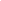 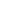 Facultad de Ingeniería 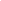 Investigación de las Tipologías y/o tecnologías de sistemas urbanos de  drenaje sostenible (SUDS) que más se adapten a las condiciones de la  ciudad de Bogotá D.C. Generalmente, el incremento de amenidad de un lugar particular a partir de la implementación de  SUDS, está vinculada con la mejora de la calidad de vida de la población que interactúa con el sitio  intervenido. Esta mejoría se ve reflejada en el aumento de sentido de pertenencia por parte de los  habitantes del lugar, y en algunos casos, en un incremento en la valoración económica de los  inmuebles cercanos al lugar implementado. Adicionalmente, dirigir el alcance de la construcción y  operación de SUDS hacia este objetivo, puede favorecer la protección de hábitats naturales  contenidos en el casco urbano de la zona de interés, afectando positivamente a los organismos  silvestres que todavía se encuentren en el área intervenida. En este sentido, la ejecución de SUDS  puede fomentar la conservación de plantas y animales (endógenos, introducidos, o migratorios) que  estén amenazados por la creciente impermeabilización de áreas naturales; producto del desarrollo  urbano.  Urbanismo-paisajismo 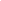 El segundo de los objetivos adicionales para los cuales se desarrollan proyectos de SUDS, se  concentra en el incremento del valor urbanístico y paisajístico del sitio intervenido. Este objetivo  está en concordancia con el objetivo de amenidad mencionado previamente, y aplica usualmente  para proyectos públicos de gran envergadura. Sin embargo, en algunos proyectos privados de alto  impacto (p. ej. construcción de centros comerciales, centros empresariales e industriales, parques  privados, entre otros) es posible integrar este componente de manera coordinada con las entidades  municipales encargadas de la zona de interés. Este objetivo procura incentivar el desarrollo  urbanístico del sitio intervenido y sus alrededores a partir de la implementación de SUDS, para de  este modo mejorar la eficiencia de distribución espacial del área urbana, según las necesidades  propias de los habitantes del lugar. A consecuencia de ello, se espera mejorar simultáneamente la  percepción paisajística del sitio, al mejorar la armonía visual del lugar en relación con su entorno  natural.  Por lo tanto, para priorizar las áreas potenciales a partir de este objetivo es necesario involucrar a  cada una de éstas variables como: nivel de percepción visual del área, porcentaje de cobertura  vegetal, uso del suelo y tipo de norma urbanística que la cobija, entre otros, para de esta manera  priorizar aquellas áreas que presenten una carencia urbanística y paisajística, a partir de la  información disponible. Ahora bien, en relación a las características de las tipologías recomendadas  para llevar a cabo este objetivo, cabe mencionar que éstas son usualmente similares a las empleadas  para la consecución del objetivo de amenidad. No obstante, para incrementar el componente  urbanístico de un sitio determinado, se sugiere el uso de tipologías compactas de práctica  construcción que puedan ser implementadas en zonas altamente urbanizadas con limitación  espaciales significativas (p. ej. vías principales y secundarias, corredores peatonales e intersecciones  urbanas). Y por otro lado, en relación a la percepción paisajística del área se recomienda el uso de  sistemas de drenaje que involucren infraestructura vegetal de alta visibilidad (e.g plantas  ornamentales y árboles de mediana altura). En este sentido, tipologías con cobertura vegetal como alcorques inundables y zonas de  bioretención son las más recurrentes, ya que satisfacen de manera simultánea los dos aspectos de  este objetivo. Por una parte, porque estas dos estructuras tienen una alta adaptación y flexibilidad en  cuanto a intervención de áreas urbanas restringidas, y por otra parte, porque ambas incorporan  infraestructura verde que resulta agradable y tiene el potencial de incrementar el valor paisajístico 40 Universidad de los Andes 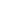 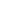 Facultad de Ingeniería 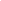 Investigación de las Tipologías y/o tecnologías de sistemas urbanos de  drenaje sostenible (SUDS) que más se adapten a las condiciones de la  ciudad de Bogotá D.C. del lugar intervenido. Adicionalmente, estas dos tipologías pueden diseñarse de manera modular,  permitiendo así su fácil replicabilidad en el área de estudio en proyectos posteriores. Renaturalización de cuerpos de agua 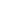 Por último, el tercer objetivo adicional, consiste en la renaturalización de cuerpos de agua mediante  la implementación de SUDS. Para garantizar este objetivo es necesario abordar de manera conjunta  el análisis sugerido para el segundo objetivo de esta metodología (i.e mejorar la calidad de cuerpos  de agua receptores). Lo anterior, dado que una de las consecuencias principales de la reducción de  las cargas de partículas y contaminantes que llegan a cuerpos de agua receptores, producto del  incremento en la calidad del agua, es la recuperación paulatina de las condiciones naturales que  éstos tenían antes de ser intervenidos en procesos urbanos. En este sentido, la renaturalización  permite mejorar el estado de aquellos cuerpos de agua (p. ej. quebradas, cauces y riachuelos) que  por sus condiciones particulares fueron canalizados e introducidos al sistema de acueducto  combinado o pluvial de la ciudad. Por lo tanto, la implementación de SUDS a través de este  objetivo, tiene el potencial de incentivar la interacción urbana con estos cuerpos de agua naturales,  buscando restaurar la dinámica hídrica natural de la ciudad. En relación a este último objetivo, las variables sugeridas para priorizar las áreas potenciales son:  distancia a cuerpos de agua, parámetros de contaminación del área, tipo de intervención urbana, uso  del suelo, entre otros, para de esta manera priorizar aquellas áreas potenciales cercanas a cuerpos  hídricos intervenidos. En este sentido, las tipologías recomendadas para este objetivo generalmente  son las asociadas para el objetivo de calidad, ya que éstas permitan disminuir las cargas de  contaminación del agua que fluye por estos cauces naturales. Sin embargo, sistemas de drenaje  como zonas de bioretención, alcorques inundables y cunetas verdes pueden favorecer tanto la  calidad del agua como el aspecto natural de los cuerpos de agua, permitiendo renaturalizar  paulatinamente los cuerpos hídricos de interés. Asimismo, estructuras de retención de alta  magnitud, como pondajes húmedos y humedales artificiales pueden favorecer la renaturalización de  cuerpos hídricos y ecosistemas fluviales. 5.7.5. Comparar y seleccionar los sitios más convenientes mediante visitas de campo Luego de priorizar las áreas potenciales contenidas en cada una de las unidades de análisis, a partir  de los objetivos propuestos en el alcance del proyecto, el siguiente paso de la metodología consiste  en comparar y seleccionar las áreas potenciales priorizadas más convenientes para la  implementación de SUDS. Este proceso de selección se realiza a partir de la información secundaria  recopilada, así como también, mediante visitas e inspecciones de campo. En este sentido, estas  visitas e inspecciones constituyen un mecanismo de verificación de la información existente y  permiten obtener información primaria del área de estudio, que no es posible obtener de ningún otro  modo (p. ej. dinámicas e interacciones sociales actuales de la comunidad con el área de interés,  estado real del terreno, nivel de desarrollo urbano en la zona, rutas de acceso y salida, entre otros).  Para desarrollar eficientemente este proceso de inspección y comparación, es recomendable diseñar  un plan de ruta que optimice las distancias entre cada una de las áreas potenciales a visitar. Por lo  tanto se sugiere iniciar las inspecciones de campo con las áreas de mayor extensión, puesto que son  éstas las que tienen una mayor probabilidad de ser intervenidas con cualquiera de las tipologías  evaluadas. Para proyectos públicos municipales o distritales de gran escala, se recomienda realizar  la mayor cantidad posible de visitas en un mismo periodo de tiempo, para de esta manera disminuir 41 Universidad de los Andes 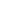 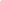 Facultad de Ingeniería 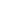 Investigación de las Tipologías y/o tecnologías de sistemas urbanos de  drenaje sostenible (SUDS) que más se adapten a las condiciones de la  ciudad de Bogotá D.C. la variación de las condiciones climáticas en las observaciones recopiladas en campo. Por otro lado,  para proyectos privados, dado que el marco de referencia del proyecto suele ser más reducido, estas  visitas pueden realizarse en corto tiempo y el análisis de las observaciones de campo puede  efectuarse en mayor detalle. En campo se recomienda tomar apuntes de las características generales  del área evaluada, centrando la atención en aquellos aspectos en los cuales no se tiene mayor  información, para de esta manera robustecer los datos que serán utilizados posteriormente en el  análisis comparativo de las áreas visitadas. Ahora bien, se recomienda que el personal a cargo de este tipo de inspecciones de campo sean  profesionales con conocimientos técnicos en hidrología urbana, diseño de alcantarillados o afines,  que entiendan las dinámicas del drenaje pluvial en áreas urbanas. Asimismo, es muy conveniente  integrar en el equipo de profesionales a arquitectos y urbanistas, para de esta manera analizar el  potencial que tiene el área evaluada para incrementar el paisajismo y el urbanismo de la zona,  mediante la implementación de SUDS. Incluso en algunos proyectos distritales, municipales o  gubernamentales la opinión de representantes políticos y actores sociales, pueden resultar  fundamentales para la selección de una u otra área priorizada a partir de criterios socioeconómicos.  En este sentido entre mayores sean las perspectivas y la diversidad de aspectos evaluados en campo,  mejor será el análisis comparativo de cada una de las áreas en campo. De esta manera, luego de recopilar y registrar de forma escrita toda la información primaria  obtenida en campo de cada una de las áreas priorizadas, es necesario realizar reuniones con los  actores involucrados en el desarrollo del proyecto, para comparar y seleccionar cuáles de las áreas  visitadas son las más convenientes para la implementación de SUDS. Para este proceso de selección  se sugiere plantear diferentes criterios de decisión que permitan optimizar el proceso. A  continuación se proponen algunos criterios de decisión, que pueden resultar útiles para llevar a cabo  las diferentes comparaciones. No obstante, es importante mencionar que estos criterios no deben  abordarse de manera estricta, sino que, pueden servir como guía para la construcción conjunta de  criterios propios para proyectos específicos. En este sentido, se recomienda excluir aquellas áreas en las cuales la información secundaria  recopilada, difiera significativamente de las percepciones obtenidas en campo, ya que posiblemente,  esta información no es fiable o está desactualizada, lo que puede ocasionar sesgos y errores en la  priorización de estas áreas potenciales. Luego de reducir el número de áreas factibles, se sugiere  evaluar conjuntamente las áreas resultantes, para de esta manera determinar cuáles de éstas tienen  limitaciones o dificultades por motivos técnicos (p. ej. sistema de alcantarillado pluvial inoperante,  condiciones climáticas adversas, presencia de pasivos ambientales tóxicos y peligrosos, entre otros),  normativos (p. ej. leyes de conservación ambiental o de patrimonio histórico), urbanísticos (p. ej.  áreas de reserva vial) o sociales (p. ej. problema recurrentes de orden público, alta incidencia de  vandalismo, zonas de invasión ilegal o presencia de grupos armados). En otras palabas se debe  analizar qué tan factible puede ser la intervención de las áreas visitadas, a partir de aspectos no  considerados hasta el momento, que puedan restringir de manera importante la implementación de  SUDS. Finalmente, una vez descartadas las áreas potenciales que por diferentes problemáticas no son  factibles, se sugiere aplicar un criterio adicional para determinar el grado de conveniencia de las  áreas inspeccionadas. Este criterio consiste en identificar de las áreas que todavía resulten  convenientes, cuáles de ellas son las más viables para ser intervenidas con SUDS, a partir del 42 Universidad de los Andes 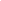 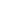 Facultad de Ingeniería 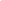 Investigación de las Tipologías y/o tecnologías de sistemas urbanos de  drenaje sostenible (SUDS) que más se adapten a las condiciones de la  ciudad de Bogotá D.C. interés propio de cada uno de los actores involucrados en el desarrollo del proyecto. En este sentido  se sugiere escoger de manera conjunta las áreas potenciales que resulten estratégicas para la  conveniencia de los distintos actores. Así se puede garantizar que la selección de una u otra área  potencial favorezca la mayor cantidad posible de beneficios a la mayor cantidad posible de personas  involucradas en el proyecto. De esta manera se prevé reducir de manera significativa el número de  áreas factibles, seleccionado sólo aquellas en las que es viable la implementación de SUDS. 5.7.6. Realizar pruebas técnicas y comparar la información precedente En esta etapa de la metodología, se espera que el número de áreas factibles para la implementación  de SUDS se encuentre en un valor muy pequeño. Por esta razón, el siguiente paso consiste en  realizar pruebas técnicas de campo a las áreas potenciales que todavía resulten factibles del paso  anterior, con el fin de comparar los valores técnicos recolectados en un principio con los valores  reales de campo, u obtener nueva información del área de estudio. Esta comprobación de datos es  de gran relevancia, ya que la información técnica del área seleccionada será utilizada de manera  recurrente en la metodología de selección de tipologías y trenes, presentada más adelante.  Adicionalmente, los resultados obtenidos en campo pueden retroalimentar la información  secundaria recopilada, para de esta manera reforzar las bases de información técnica para futuros  proyectos de implementación de SUDS. En la literatura académica se encuentra una amplia variedad de pruebas de campo que pueden ser  aplicadas al área de estudio. Sin embargo, en muchas ocasiones las limitaciones de tiempo y  presupuesto del proyecto, impiden aplicar la totalidad de ensayos posibles. Por esta razón, se  sugiere realizar algunas de las pruebas más comunes dentro de este tipo de proyectos, para de esta  manera constatar de forma general los datos técnicos existentes. La primera de estas pruebas, está  relacionada con el levantamiento topográfico del área de estudio, ya que a partir de los datos  obtenidos en campo es posible determinar la pendiente promedio del área de interés, que es uno de  los parámetros principales que restringe la implementación de SUDS. Los datos topográficos  obtenidos en campo permiten organizar en un plano horizontal los principales elementos del área de  estudio, incluyendo las diferencias de altura que posee el relieve del terreno. Adicionalmente, a  partir de estas actividades es posible identificar áreas de drenaje en la zona, así como también  georeferenciar de manera precisa la ubicación de las obras previstas, para de esta manera tener una  mayor precisión en las labores posteriores de diseño y construcción de las diferentes tipologías. Las pruebas de infiltración del suelo son otro de los ensayos relevante para la selección de sitios, ya  que la mayoría de tipologías evaluadas requieren de una adecuada tasa de infiltración para su  óptimo funcionamiento. Usualmente estas pruebas se realizan mediante dispositivos prácticos como  permeámetros o infiltrómetros de doble anillo, los cuales permiten cuantificar la infiltración vertical  del agua en el tiempo, a través de un área de fondo determinada. Asimismo, a partir de este ensayo  es posible calcular de manera indirecta la conductividad hidráulica saturada del suelo. Esta prueba  se debe realizar en tiempo seco o 24 horas después de un evento fuerte de precipitación, para  reducir errores en las mediciones de campo. Del mismo modo, para incrementar la certeza de la  información obtenida, se sugiere realizar al menos tres de estas pruebas distribuidas  homogéneamente en el área de estudio, para luego determinar un valor promedio. Ahora bien, las pruebas de campo que determinan el nivel freático del suelo intervenido, también  son relevantes para este tipo de proyectos. Usualmente no es aconsejable que el nivel de la tabla de 43 Universidad de los Andes 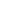 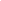 Facultad de Ingeniería 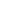 Investigación de las Tipologías y/o tecnologías de sistemas urbanos de  drenaje sostenible (SUDS) que más se adapten a las condiciones de la  ciudad de Bogotá D.C. agua esté a una profundidad muy pequeña con respecto a la superficie del suelo, para de esta  manera evitar inundaciones debido a la saturación de éste por infiltración o almacenamiento de  agua. Asimismo, estas pruebas permiten identificar el nivel máximo al que se pueden realizar  excavaciones en el suelo intervenido, condicionando de esta manera el dimensionamiento de varias  tipologías. Estos ensayos de suelo regularmente se efectúan mediante una serie de perforaciones, en  donde se mide a través de pozos cilíndricos el nivel freático de manera mecánica o por medio de  sondas electrónicas. Por último, entre la información hidrológica que puede corroborarse en campo, se encuentra la  asociada con la precipitación promedio de la zona de interés. Esta información se obtiene mediante  la instalación de un pluviógrafo o equipos similares en el área de estudio, con el fin de cuantificar  los parámetros de duración, intensidad y frecuencia de los eventos de lluvia que allí se desarrollan.  De esta manera se sugiere capturar al menos cinco eventos de precipitación, para luego comparar y  analizar en detalle los resultados obtenidos con los valores reportados en la información secundaría.  Entre mayor sea el número de eventos medidos, mayor será el nivel de confianza de los resultados.  Adicionalmente, a partir de la información recolectada en esta prueba y de las áreas de drenaje  delimitadas en el levantamiento topográfico, es posible determinar de manera general el volumen  bruto de escorrentía (sin considerar pérdidas) que se generaría en la zona de interés. En este sentido,  a partir de este volumen es posible calcular de manera general la magnitud que tendría la  intervención del área de estudio, por lo que se puede constituir así un criterio de decisión adicional  para optar por una u otra área potencial para la intervención con SUDS.  Algunas otras pruebas de campo en el terreno (p. ej. pruebas de transmisividad, ensayos de  permeabilidad y granulometría, entre otros) pueden ser útiles para comparar la información técnica  del área de estudio. Sin embargo, es necesario mencionar que la rigurosidad y el detalle de los  resultados de estos ensayos de campo dependerán en gran medida del alcance y tipo de proyecto.  De esta manera, luego de realizar las pruebas respectivas en cada una de las áreas potenciales  resultantes del paso anterior, es posible seleccionar aquellas en las cuales la información obtenida  en campo es concordante y apropiada para la implementación de SUDS. De esta forma, el grupo de  áreas factibles se reduce una vez más, pero ahora, cada una las áreas resultantes de este paso se  considerará como sitio viable de intervención. El proceso de selección definitiva de uno o varios de  estos sitios se desarrollará en el siguiente paso de la presente metodología. 5.7.7. Seleccionar el sitio óptimo de intervención El último paso de este proceso de selección consiste en elegir, de los sitios viables obtenidos del  paso anterior, cuáles de ellos son los más apropiados para la implementación de SUDS. En algunos  casos, luego de filtrar el grupo de áreas potenciales para cada uno de los pasos de esta metodología,  sólo resultará un único sitio factible, el cual será escogido de manera directa como el sitio más  apropiado para la implementación de SUDS. No obstante, en los casos en los cuales resulten más de  un sitio posible, es necesario realizar nuevamente una serie de reuniones con los principales actores  involucrados en el desarrollo del proyecto, para que de forma conjunta se seleccione el sitio más  apropiado para la intervención este tipo de sistemas de drenaje. En este sentido, es importante  aclarar que no debe seleccionarse un único sitio, si el proyecto así lo requiere pueden escogerse el  número de sitios que el alcance del proyecto establezca. De esta manera, se elegirá el(los) sitio(s)  que cumpla(n) con todos los requerimientos abordados en esta metodología de selección,  garantizando así que el resultado en este proceso sea el producto de un análisis técnico riguroso así 44 Universidad de los Andes 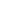 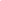 Facultad de Ingeniería 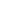 Investigación de las Tipologías y/o tecnologías de sistemas urbanos de  drenaje sostenible (SUDS) que más se adapten a las condiciones de la  ciudad de Bogotá D.C. como también de juicios y evaluaciones conjuntas de todos los actores involucrados en el desarrollo  del proyecto. 5.7.8. Verificar si el sitio seleccionado satisface el alcance propuesto  Este paso de verificación, constituye el mecanismo de decisión que cierra la metodología de  selección de sitios. En este sentido, se debe determinar si el sitio seleccionado como más apropiado  del paso anterior, verdaderamente cumple con el alcance planteado en el proyecto. Es necesario  verificar que las condiciones y características (técnicas, normativas, políticas, ambientales y  socioeconómicas) de éste posibiliten la consecución de los objetivos planteados en dicho alcance.  Generalmente, este paso de verificación no es necesario debido a la alta rigurosidad aplicada en los  diferentes pasos previos de comparación y comprobación. Sin embargo, en proyectos locales o de  nuevos desarrollos, en donde no se cuenta con información suficiente, este último paso puede  resultar fundamental para evitar errores futuros en la selección de tipologías y trenes. Por esta  razón, si el sitio seleccionado cumple completamente los requerimientos del alcance propuesto, éste  se elige de manera definitiva como el sitio óptimo de implementación de SUDS, con lo cual se  finaliza este proceso de selección de sitios, para que de forma consecutiva se inicie el desarrollo de  la metodología de selección de tipologías y trenes, tomando como base el sitio óptimo de  intervención generado. En caso contrario, es necesario volver al segundo paso de esta metodología,  para replantear el alcance de la intervención y determinar nuevamente si la implementación de  SUDS constituye la alternativa más adecuada. 5.8. Caso de estudio: Bogotá D.C  A continuación se presentará de manera genérica el desarrollo de los primeros cuatro pasos de esta  metodología de selección de sitios, aplicada al caso de estudio de Bogotá, Colombia, para de esta  manera ejemplificar de manera concreta cómo se siguió esta metodología en las etapas más  importantes. Este caso de estudio se enmarca dentro del proyecto: “Investigación de las tipologías  y/o tecnologías de Sistemas Urbanos de Drenaje Sostenible (SUDS) que más se adapten a las  condiciones de la ciudad de Bogotá D.C”. Desarrollado por el Centro de Investigaciones en  Ingeniería Ambiental (CIIA) de la Universidad de los Andes en conjunto con la Empresa de  Acueducto y Alcantarillado de Bogotá (EAB) y la Secretaria de Medio Ambiente (SDA), junto con  el apoyo del Instituto de Desarrollo Urbano (IDU), el Instituto Distrital de Gestión de Riesgos y  Cambio Climático (IDIGER), el Instituto Distrital de Recreación y Deporte (IDRD) y el Jardín  Botánico de Bogotá, entre otros. 5.8.1. Delimitar el área de estudio Siguiendo el esquema de la metodología presentado desde un inicio de este capítulo (ver Figura 3),  el primer paso de este proceso de selección consiste en delimitar el área de estudio mediante un  marco de referencia y cierto número de unidades de análisis. En este sentido, dado que el proyecto  mencionado abarca la totalidad del perímetro urbano de la ciudad, éste se eligió como el marco de  referencia en el cual se iba a desarrollar la selección de sitios. Ahora bien, en cuanto a las unidades  de análisis, se seleccionaron los polígonos ya definidos de las Unidades de Gestión de  Alcantarillado (UGAs), puesto que estas unidades cubren la totalidad del área de Bogotá, y están  divididas a partir de información común de manejo y operación del sistema de alcantarillado en la  ciudad. En concordancia sólo se evaluaron las UGAs contenidas en el perímetro urbano de la 45 Universidad de los Andes 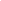 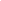 Facultad de Ingeniería 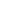 Investigación de las Tipologías y/o tecnologías de sistemas urbanos de  drenaje sostenible (SUDS) que más se adapten a las condiciones de la  ciudad de Bogotá D.C. ciudad. La Figura 4 presenta el mapa en donde se puede observar tanto el marco de referencia como  las unidades de análisis escogidos para este primer paso. Figura 4. Mapa de marco de referencia y unidades de análisis 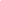 5.8.2. Establecer el alcance y determinar la conveniencia de los SUDS Ahora bien, en cuanto al alcance de la implementación de este proyecto se debe mencionar que éste  tiene como finalidad principal: determinar, priorizar y seleccionar las tipologías más apropiadas  para optimizar el manejo de la escorrentía pluvial en el área urbana de Bogotá D.C. en sus  diferentes localidades, entornos urbanos y usos del suelo. En este sentido, los objetivos enmarcados  en este alcance están orientados hacia la búsqueda de una adecuada calidad del agua de la  escorrentía que drena hacia ríos, quebradas y humedales, que promueva el aprovechamiento del  agua lluvia para usos no potables y paisajísticos y que tienda a condiciones pre-urbanas del ciclo  hidrológico para prevenir y/o mitigar inundaciones. Por esta razón, para este proyecto particular se  establecieron dos objetivos principales para la implementación de SUDS: (1) manejar volúmenes y  picos de escorrentía, y (2) mejorar la calidad del agua de escorrentía que llega a cuerpos de agua  receptores. Adicionalmente, se incluyeron de manera secundaria los tres objetivos adicionales de:  amenidad, urbanismo y paisajismo, y re-naturalización de cuerpo hídricos, como elementos  complementarios en la toma de decisiones de selección de sitios. Finalmente, dado que el proyecto  está totalmente encaminado al desarrollo de SUDS, la conveniencia de este tipo de alternativa de  drenaje es completamente adecuada para este proyecto particular.46 Universidad de los Andes 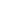 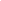 Facultad de Ingeniería 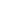 Investigación de las Tipologías y/o tecnologías de sistemas urbanos de  drenaje sostenible (SUDS) que más se adapten a las condiciones de la  ciudad de Bogotá D.C. 5.8.3. Recopilar información e identificar áreas potenciales de intervención Luego de definir el alcance y los objetivos, se recopiló toda la información secundaria existente en la ciudad para luego identificar las áreas  potenciales para la implementación de SUDS. Dado al carácter distrital del proyecto, en este paso de la metodología se determinó que las áreas  potenciales a analizar constituirían aquellos espacios públicos disponibles de la ciudad, en donde fuera posible realizar una intervención con este  tipo de estructuras de drenaje. En la Tabla 1, se presentan las principales bases de información (fuente, año, formato y observaciones) que fueron  evaluadas para la priorización posterior de estas áreas potenciales. Tabla 1. Información recopilada para el desarrollo del análisis espacial en Bogotá CATEGORÍA TIPO DE  INFORMACIÓN FUENTE AÑO FORMATO OBSERVACIONES Subcuencas EAB 2012 Polígono La información reporta 137 subcuencas sanitarias y 45 pluviales,  contiene información referente a: área y cuerpo de agua al que drenan. Unidades de  gestión y  planeación Unidades de  Gestión de  Alcantarillado  (UGAS) Unidades de  Planeamiento Zonal  (UPZ) Universidad de los Andes 2012 Polígono SDP 2013 Polígono Se reportan 485 unidades de gestión de alcantarillado, y contiene  información de: tipo de UGA (separada, combinada, rural y cárcava),  cuenca y subcuenca pluvial y/o sanitaria a la cual pertenece. La información reporta 114 Unidades de Planeamiento Zonal, cuenta con  información específica sobre los códigos y nombre de identificación de  cada UPZ, localidad, zona a la que pertenece y decreto que la ampara. Uso Catastral del  Suelo Lotes y  SDP, EAB,  SDM  (IDECA) 2015 Polígono Incluye los siguientes usos del suelo: comercio y servicios, dotacional,  industrial, residencial, áreas protegidas, central y minería. La cobertura de lotes describe todos los lotes a nivel catastral dentro del  perímetro urbano, mientras que la cobertura de construcciones contiene  aquellas zonas de los lotes que se encuentran desarrolladas. Cada uno de  Clasificación  del Uso del  Suelo Construcciones IDECA 2013 Polígono Zonas de Expansión SDP 2013 Polígono los lotes y construcciones contiene como información el área y el código  catastral, así como las construcciones cuentan con información sobre el  número de pisos y/o sótanos que posee. La cobertura contiene información específica de valores de área de zonas  urbanizadas, zonas de urbanización irregular y zonas de expansión. Sin  embargo, debido a la rápida urbanización de la ciudad esta información  puede encontrarse desactualizada y algunas zonas que se definen en la  capa como zonas de expansión ya se encuentran urbanizadas.47 Universidad de los Andes 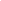 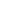 Facultad de Ingeniería 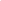 Investigación de las Tipologías y/o tecnologías de sistemas urbanos de  drenaje sostenible (SUDS) que más se adapten a las condiciones de la  ciudad de Bogotá D.C. CATEGORÍA TIPO DE  INFORMACIÓN FUENTE AÑO FORMATO OBSERVACIONES La información disponible sobre áreas protegidas contiene sobre el  perímetro y área, tipos de suelo, tipo de área protegida (Metropolitano,  Ecológico del sistema orográfico, Ecológico distrital y Nacional natural),  Áreas Protegidas SDP 2013 Polígono Canales EAB 2007 Línea tipo de reserva (Forestal Distrital y Forestal nacional), clase (Áreas de  manejo especial nacional y santuario distrital de fauna-flora), acto  administrativo que la cobija y el nombre de cada área declarada como  protegida. Esta capa presenta el conjunto de canales presentes en el casco urbano de  la ciudad, en su mayoría paralelos la configuración vial de Bogotá o en  casos más específicos por la forma de cuerpos de agua cercanos. Ríos EAB 2007 Línea Representa la ubicación de los cuatro ríos principales de la ciudad: el río  Tunjuelo, el Torca, el Salitre y el Fucha. Esta capa compila la información referente al sistema de drenaje natural  Sistema de  Drenaje  Natural Sistema de  Alcantarillado  Construido Quebradas EAB 2007 Línea Humedales EAB 2007 Polígono Cuerpos de Agua EAB 2007 Polígono Alcantarillado  Pluvial EAB 2014 Línea Alcantarillado  Sanitario EAB 2013 Línea Capacidad del  Sistema SDP 2013 Polígono de la ciudad. La tabla de atributos de esta capa comprende la siguiente  información: nombre de la quebrada, longitud y acto administrativo que  la contempla. Contiene información de 15 humedales en Bogotá. Únicamente se  incluye la identificación del humedal y el área de los polígonos que lo  conforman. En esta capa se encuentran los datos referentes a los cuerpos de agua en  general que se encuentran tanto en la ciudad como a sus alrededores, ya  sean humedales, lagos, embalses, canales, meandros y ríos, al igual que el  área de estos. Esta cobertura comprende aproximadamente 2,400 km de red local  distribuida en las zonas, norte, occidental y sur de la ciudad. Contiene  información sobre tipo de tubería, fecha de instalación y cotas de nivel. Esta información describe la cobertura de alcantarillado a nivel local y  troncal. Se reporta información concerniente a diámetros de tubería,  fechas de instalación, estado de calidad estructural y longitud de cada  tubería. Contiene los rangos de capacidad del sistema de alcantarillado aplicado  para una zonificación a nivel de UGAS. Los rangos son: sin servicio,  crítica, restringida, moderada, alta y suelo de protección.48 Universidad de los Andes 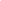 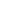 Facultad de Ingeniería 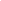 Investigación de las Tipologías y/o tecnologías de sistemas urbanos de  drenaje sostenible (SUDS) que más se adapten a las condiciones de la  ciudad de Bogotá D.C. CATEGORÍA TIPO DE  INFORMACIÓN FUENTE AÑO FORMATO OBSERVACIONES Contiene información sobre las áreas de la ciudad con amenaza de  Amenazas de  Inundación SDP 2013 Polígono Zonas de  Encharcamiento IDIGER 2014 Raster inundación fluvial alta, media y baja. En su mayoría, ubicadas a lo largo  del costado occidental y norte de la ciudad, en las rondas del río Bogotá  y a lo largo de cuerpos de agua como los humedales Juan Amarillo, y  Córdoba y el río Molinos. La información disponible destaca en la capa aquellos puntos más  importantes en cuanto a encharcamientos del sistema. Estos se definen  según la proporción de llamadas de emergencia que se establecen en las  zonas más propensas a presentar encharcamientos por diferentes razones,  que incluyen sobrecarga del sistema de drenaje. Puntos Críticos del  Sistema EAB (IEH GRUCON) 2011 Punto Esta información define los puntos críticos del sistema de alcantarillado.  Para esto se detalló un análisis en el que se incluyeron factores como la  probabilidad de falla y la evaluación del riesgo en diferentes zonas. Para esta información se localizan 160 parques de los cuales 159 están  dentro del perímetro del casco urbano y uno (Parque San Rafael) ubicado  Infraestructura  y espacio  público Parques SDP 2013 Polígono Plazas SDP 2015 Polígono Andenes EAB 2013 Polígono Malla Vial SDP 2013 Línea Arbolado SDA 2005 y  2014 Punto en La Calera. Sin embargo, ya que esta capa solamente incluía parques de  un tamaño considerable, se tuvo en cuenta una capa adicional que  contaban con parques de menor tamaño. Esta cobertura incluye la representación geográfica de 91 plazas  distribuidas en la ciudad. Para cada plaza se presenta información  referente a: nombre, perímetro, área, tipo de plaza, localidad y dirección  específica donde se ubica. La información obtenida para andenes cuenta con una tabla de atributos  que incluye como información relevante los códigos de identificación de  cada zona definida como andén. Contiene la cobertura completa en el área urbana de la ciudad y  comprende información para cada tramo de vía que incluyen: tipo de vía  (Carrera, Diagonal, Calle, Avenida-Carrera, Avenida-Calle y  Transversal), nombre de la vía y códigos de la localidad y barrio al que  pertenece. Se presenta información de cada árbol de la ciudad, incluyendo: nombre  de la especie, altura total, código de la UPZ en la que se encuentra y la  fecha en que fue inventariado, que varía entre el año 2005 y el año 2014.49 Universidad de los Andes 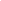 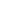 Facultad de Ingeniería 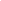 Investigación de las Tipologías y/o tecnologías de sistemas urbanos de  drenaje sostenible (SUDS) que más se adapten a las condiciones de la  ciudad de Bogotá D.C. CATEGORÍA TIPO DE  INFORMACIÓN FUENTE AÑO FORMATO OBSERVACIONES Modelo de  Elevación Digital Universidad  de los Andes 2011 Raster Esta información contiene las curvas de nivel para toda la ciudad, que  permite análisis topográficos para el cálculo de pendientes y direcciones  de flujo. Se recopiló información de estudios reportada en la base de datos  Características  Físicas del  Suelo Taza de Infiltración Universidad  de los Andes 2015 Raster SISGEO. Se desarrolló un mapa de permeabilidad del suelo a partir de  2973 sondeos y análisis del suelo. El procesamiento de la capa se  especifica en el capítulo de Análisis de Espacio Público. Información concerniente a la profundidad del nivel freático multianual  Profundidad  Freática Condiciones  Universidad  de los Andes 2015 Raster INGETEC  S.A de la ciudad a lo largo los años comprendidos entre 1969 y 2011. El  procesamiento de la capa se especifica en el capítulo de Análisis de  Espacio Público. Se utilizó la información desarrollada por INGETEC S.A para el cálculo  de las curvas IDF (Intensidad Duración Frecuencia), y a partir de estas se  Climáticas Precipitación Universidad  de los Andes 2014 Raster desarrolló una cobertura raster para calcular la profundidad máxima de  precipitación para una duración de 6 horas y un periodo de retorno de 10  años. Adicional Ortofoto EAB 2009 Raster Esta información permite realizar observaciones específicas de la ciudad  Información  para su posterior digitalización.50 Universidad de los Andes 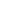 Facultad de Ingeniería 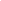 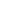 Investigación de las Tipologías y/o tecnologías de sistemas urbanos de  drenaje sostenible (SUDS) que más se adapten a las condiciones de la  ciudad de Bogotá D.C. Ahora bien, las unidades de análisis (UGAs) establecidas desde un inicio, se cruzaron con la mayor cantidad  de información técnica de las coberturas existentes, para de esta manera integrar a cada una de ellas la  información específica más completa posible. Luego, a partir de la información recopilada de infraestructura  y espacio público, se construyó una cobertura conjunta de espacio público disponible para la implementación  de SUDS. Esta cobertura se compone de andes y separadores, corredores verdes y verde-azules, plazas,  parques, zonas verdes, y otras áreas complementarias. Es importante aclarar que no toda las bases de  información reunidas estaban actualizadas, e incluso en algunos casos éstas presentaron información  incompleta. Por esta razón, no se recomienda abordar el mapa expuesto en la Figura 5 como manual de áreas  de intervención, antes bien, se sugiere que éste sea analizado a manera de ejemplo orientador para futuros  proyectos de implementación de SUDS. De este modo, a partir de ambas coberturas: (1) UGAs con toda la  información disponible y (2) espacio público potencial, se realizó la priorización por objetivos, presentada en  el paso subsiguiente. Figura 5. Mapa de espacio público de la ciudad de Bogotá 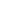 5.8.4. Priorizar áreas por objetivo de interés  Una vez obtenidas las dos coberturas necesarias para realizar la priorización, se analizó para cada uno de los  objetivos establecidos en el alcance, cuál era la información necesaria para seleccionar o excluir una u otra  UGA en particular. En este sentido, se generó un mapa de UGAs priorizadas para cada uno de los objetivos  de interés, combinando todos los aspectos relevantes a cada objetivo. Luego se cruzaron los mapas resultantes  de los objetivos principales (Manejar la escorrentía y mejorar la calidad de ésta), para de esta manera  construir un mapa conjunto y definitivo de UGAs priorizadas. Posteriormente, este mapa se intersectó con el  mapa de espacio público potencial generado en el paso anterior, para generar finalmente el mapa de áreas  potenciales priorizadas por objetivos de interés. A continuación se presenta de manera general los aspectos 51 Universidad de los Andes 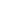 Facultad de Ingeniería 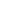 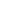 Investigación de las Tipologías y/o tecnologías de sistemas urbanos de  drenaje sostenible (SUDS) que más se adapten a las condiciones de la  ciudad de Bogotá D.C. involucrados para la selección o exclusión de UGAs, para cada uno de los objetivos mencionados, junto con  el mapa resultante de cada priorización. Para de esta manera finalizar con el mapa definitivo de priorización  conjunta de áreas potenciales por objetivos de implementación. Manejo de escorrentía 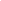 Para priorizar las unidades de análisis a partir del objetivo de manejo de escorrentía se involucraron cuatro  coberturas de información en donde se incluyen los siguientes aspectos: capacidad del sistema de  alcantarillado, zonas de encharcamiento, puntos críticos y zonas de inundación fluvial. La capacidad del  sistema es una medida de la capacidad instalada para la recepción de volúmenes de escorrentía; por su parte,  las zonas de encharcamiento y los puntos críticos representan UGAs con problemas actuales relacionados con  el manejo de la escorrentía. Por último las zonas de inundación fluvial son aquellas con alto riesgo de  inundación por desbordamiento de los cuerpos receptores. Para cada una de las cuatro coberturas antes  descritas se proponen categorías de 1 a 4, donde 4 es el estado más crítico. De esta manera, integrando la  información derivada de las cuatro coberturas se desarrolló el mapa conjunto de UGAS priorizadas por  objetivo de manejo de escorrentía (ver Figura 6).  Figura 6. Mapa de Priorización Conjunta de UGAS por el objetivo de manejo de escorrentía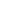 52 Universidad de los Andes 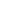 Facultad de Ingeniería 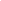 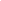 Investigación de las Tipologías y/o tecnologías de sistemas urbanos de  drenaje sostenible (SUDS) que más se adapten a las condiciones de la  ciudad de Bogotá D.C. Calidad de cuerpos de agua 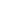 Para priorizar las unidades de análisis, a partir del objetivo de mejorar la calidad del agua de escorrentía que  llega a los cuerpos de agua receptores, se abordaron tres aspectos: la calidad del agua de ríos, quebradas y  humedales de la ciudad. El enfoque general de este proceso, consistió en determinar las condiciones de  calidad para cada uno de estos cuerpos de agua, y relacionar las UGAS aferentes a éstos mismos. Para este  análisis se involucraron cuatro determinantes comunes de calidad en los tres tipos de cuerpos hídricos  evaluados: Demanda Biológica de Oxígeno (DBO), Sólidos Suspendidos Totales (SST), Nitrógeno Total  (NT) y Fósforo Total (FT). De esta forma se logró identificar aquellas UGAS que pueden tener un mayor  efecto positivo (de implementarse SUDS) sobre la calidad de los distintos cuerpos de agua. Ahora bien,  siguiendo el procedimiento del objetivo anterior, a cada UGA se asignó un valor entre 1 y 4, donde 4 es el  estado más crítico. Por lo tanto, una vez obtenidos los tres diferentes mapas de calidad, se realizó la  priorización conjunta de los tres cuerpos de agua, con el fin de obtener un mapa priorizado definitivo para  este objetivo en particular. La Figura 7, presenta el resultado final de este procesamiento. Figura 7. Mapa Conjunto de Clasificación de UGAS por Rangos de Calidad de ríos y humedales 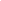 Amenidad 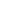 Ahora bien, la priorización para el objetivo de amenidad fue el resultado de diálogos y reuniones entre  actores y entidades involucradas en el desarrollo del proyecto, en relación a los criterios de escogencia de los  sitios más apropiados para la implementación de SUDS. En este sentido se intentaron seleccionar aquellas  UGAs en donde el impacto social positivo fuese más relevante, a partir de la intervención con este tipo de  sistemas de drenaje. Los aspectos que se consideraron para este propósito fueron las coberturas de parques,  zonas verdes y arbolado de la ciudad. A esta información se integraron los resultados obtenidos de un estudio 53 Universidad de los Andes 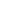 Facultad de Ingeniería 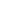 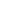 Investigación de las Tipologías y/o tecnologías de sistemas urbanos de  drenaje sostenible (SUDS) que más se adapten a las condiciones de la  ciudad de Bogotá D.C. del Centro de Investigaciones en Ingeniería Ambiental (CIIA) de la Universidad de los Andes, en el que se valoraban los servicios ambientales, sociales y económicos de las áreas verdes de la ciudad (Rincón, 2015).  La Figura 8, presenta el mapa final de esta priorización, el cual está clasificado en 6 categorías relevantes.  Éstas son el resultado de las distintas combinaciones encontradas a partir del grado de satisfacción (A: alto  M: medio y B: bajo) de los tres servicios evaluados en cada UGA. En este sentido se consideraron como  unidades de análisis prioritarias aquellas con la calificación más baja en estos tres aspectos (i.e BBB). De  esta manea este mapa ofrece un panorama más amplio de la interacción social que tendría la inclusión de  SUDS en las UGAs prioritarias, por objetivo de amenidad, en la ciudad de Bogotá. Figura 8. Mapa de priorización de UGAS a partir del análisis ambiental, social y económico de la amenidad  Urbanismo y paisajismo 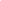 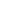 Para priorizar las unidades de análisis a partir del objetivo de urbanismo y paisajismo en Bogotá, se utilizó  como aspecto de selección el desarrollo de nuevos proyectos de renovación urbana en la ciudad. La  información correspondiente a estos proyectos fue recopilada a partir de diferentes fuentes, que incluyen la  Empresa de Renovación Urbana, la Secretaría Distrital de Planeación, y algunos decretos vigentes de la  Alcaldía de Bogotá. A partir de esta información se desarrolló una cobertura de proyectos de renovación  urbana, que luego fue cruzada con la cobertura de unidades de análisis, para facilitar la comparación visual de  éstas con respecto a los otros objetivos evaluados. De esta forma, para otorgar un valor de priorización a cada  unidad, se cuantificó la totalidad del área ocupada por los proyectos de renovación urbana en cada UGA, con  lo cual las áreas prioritarias constituirían las de mayor extensión, dado que éstas tendrían una mayor  probabilidad de ser intervenida con SUDS.54 Universidad de los Andes 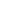 Facultad de Ingeniería 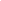 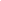 Investigación de las Tipologías y/o tecnologías de sistemas urbanos de  drenaje sostenible (SUDS) que más se adapten a las condiciones de la  ciudad de Bogotá D.C. Cabe resaltar que la cobertura de proyectos de renovación generada, no pudo contar con la totalidad de  proyectos a en la ciudad, debido a que no existe un inventario total de éstos. Sin embargo, es claro que la  mayor parte de estos proyectos involucran el desarrollo hacia el occidente de Bogotá, y es importante  destacar el hecho de que gran parte de las zonas que contienen una alta área de intervención se encuentran en  UGAS al margen del río Bogotá. De esta manera, la cobertura resultante de este objetivo puede ser de  utilidad para la selección final de sitios, debido a que los proyectos de renovación urbana representan una  buena oportunidad para integrar la implementación de SUDS desde el principio de este tipo de proyectos. El  mapa de la priorización de UGAs a partir de este objetivo se presenta en la Figura 9. Figura 9. Área de proyectos de renovación urbana cuantificada por UGA 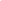 Renaturalización de cuerpos de agua  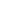 Por último, con respecto al objetivo de renaturalización de cuerpos de agua, se tuvieron en cuenta los  aspectos relacionados con los puntos de canalización e integración de ríos y quebradas al sistema de drenaje  convencional, y la ubicación de corredores verdes y vede-azules en la ciudad, para de esta manera identificar  las zonas potenciales para el restablecimiento de las condiciones naturales de los cuerpos hídricos existentes,  a partir de la implementación de SUDS. La determinación de puntos de canalización de ríos y quebradas es  relevante, ya que gran parte del agua que proviene de éstas, con calidad relativamente buena, se mezcla con  corrientes de agua contaminada. Por lo tanto, la implementación de SUDS podría promover el  restablecimiento de las condiciones originales de estos cuerpos hídricos, incentivando así la preservación  urbana de estos cauces naturales al interior de la ciudad. Por otra parte, los corredores verdes y verde-azules  son zonas paralelas o cercanas a un río, quebrada o canal. Que por sus condiciones naturales tienen el  potencial de ser intervenidos con este tipo de estructuras de drenaje, para de esta manera incentivar la 55 Universidad de los Andes 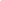 Facultad de Ingeniería 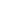 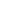 Investigación de las Tipologías y/o tecnologías de sistemas urbanos de  drenaje sostenible (SUDS) que más se adapten a las condiciones de la  ciudad de Bogotá D.C. renaturalización y protección de estos cuerpos de agua. Adicionalmente estas zonas podrían ser incluidas  como parte de los sistemas de drenaje conectadas a ríos principales, o como mecanismo de control de calidad  de quebradas afectadas por escorrentía difusa. Para este objetivo no se realizó una priorización por UGAs, ya que la información procesada fue construida,  en su mayoría, a partir imágenes satélites. Estas observaciones son subjetivas, y por lo tanto son proclives a  fallas y equivocaciones, incrementando así el margen de error de los resultados obtenidos. Por esta razón el  mapa generado, pasó a integrar uno de los componentes adicionales a considerar en etapas posterior de  decisión para seleccionar una u otra área potencial. La Figura 10 presenta el mapa obtenido para este  objetivo, en donde se identifican los aspectos mencionados. 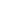 Figura 10. Mapa de identificación de los puntos de entrada de quebradas al sistema de drenaje construido y a los principales ríos  presentes en Bogotá 5.8.5. Priorización conjunta de objetivos Ahora bien, luego de realizar el análisis particular para cada uno de los objetivos identificados, se estableció  que la priorización conjunta se haría a partir de los dos objetivos principales de este proyecto: (1) manejar  volúmenes y picos de escorrentía, y (2) mejorar la calidad del agua de escorrentía que llega a cuerpos de agua  receptores. Esta valoración conjunta fue posible, ya que las dos coberturas individuales presentaban la misma  escala de calificación de prioridad. De esta manera, luego de priorizar conjuntamente las unidades de análisis  a partir de ambos objetivos, se obtuvo finalmente el mapa de UGAs prioritarias a partir de los objetivos de  interés (ver Figura 11).56 Universidad de los Andes 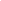 Facultad de Ingeniería 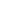 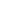 Investigación de las Tipologías y/o tecnologías de sistemas urbanos de  drenaje sostenible (SUDS) que más se adapten a las condiciones de la  ciudad de Bogotá D.C. 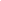 Figura 11. Priorización conjunta de UGAs por manejo de escorrentía y calidad de agua de ríos, quebradas y humedales Al obtener la cobertura de priorización conjunta de UGAs (ver Figura 11), ésta se intersectó con la cobertura  de espacio público potencial para la implementación de SUDS (ver Figura 5), para generar el mapa definitivo  de áreas potenciales de intervención a partir del análisis de prioridad conjunto por objetivos de interés,  presentado en la Figura 12. En este sentido, el conjunto total de áreas factibles se redujo significativamente,  seleccionando sólo aquellas áreas potenciales que se encontraban al interior de las UGAs prioritarias, en  donde el impacto de la implementación de SUDS resultaría más importante. En este sentido se estaría  garantizando que la intervención con estructuras de drenaje sostenible en estas áreas, promovería los  beneficios asociados a los objetivos evaluados. De esta manera a partir de esta selección de áreas potenciales,  fue posible continuar con los pasos subsiguientes de comparación y selección del sitio más conveniente para  la implementación de SUDS en el proyecto mencionado.57 Universidad de los Andes 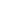 Facultad de Ingeniería 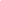 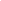 Investigación de las Tipologías y/o tecnologías de sistemas urbanos de  drenaje sostenible (SUDS) que más se adapten a las condiciones de la  ciudad de Bogotá D.C. 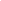 Figura 12. Mapa de áreas potenciales priorizadas por objetivos de interés. Para concluir con las recomendaciones de este capítulo, es necesario mencionar que cada proyecto es único y  presenta condiciones particulares, por lo que, se sugiere seguir la presente metodología como orientación y no  como normativa para el desarrollo futuro de proyectos similares. El éxito de este proceso de selección de  sitios consistirá en la adecuada definición del alcance y los objetivos de implementación del proyecto, así  como también del buen manejo de la información que se encuentre disponible en el área de interés.  Adicionalmente, la coordinación e integración de todos los actores involucrados en el desarrollo de este tipo  de proyectos, será fundamental para tomar las mejores decisiones a lo largo del proceso de selección, y  evaluar de manera crítica las recomendaciones y sugerencias existentes en la literatura, con lo cual, se espera  seleccionar de la forma más conveniente el sitio óptimo para la implementación de sistemas urbanos de  drenaje sostenible.58 Universidad de los Andes 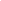 Facultad de Ingeniería 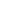 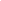 Investigación de las Tipologías y/o tecnologías de sistemas urbanos de  drenaje sostenible (SUDS) que más se adapten a las condiciones de la  ciudad de Bogotá D.C. 3. METODOLOGÍA DE SELECCIÓN DE TIPOLOGÍAS Y  TRENES DE SUDS 5.9. Introducción Durante los últimos años el proceso de selección de las tipologías SUDS de un tren de manejo de aguas lluvia ha sido abordado a través de diferentes metodologías, las cuales varían de acuerdo a los criterios de diseño  considerados. Establecer los criterios de diseño desde el inicio de éste proceso garantiza que ningún  componente del tren de manejo de agua lluvia tendrá un papel secundario frente a otros requerimientos del  proyecto. Un criterio de diseño es un conjunto de condiciones que debe cumplir el sistema a diseñar y en las  cuales están de acuerdo el constructor, los encargados del diseño y planeación, y las autoridades competentes.  Se debe tener en cuenta que la selección de los componentes de un tren de manejo de sistemas de drenaje  urbano sostenible es un proceso multidisciplinario, que no sigue una secuencia directa y siempre se debe  complementar con una identificación de las limitaciones propias de cada sitio. En este sentido, es necesario involucrar toda la información existente de las variables que condicionen las  áreas priorizadas, para de esta manera comparar y elegir cuales son las tipologías que mejor se ajustan a las  características preexistentes de estas áreas. Una vez se hayan depurado las tipologías posibles en un grupo  más reducido, se seleccionan de éste aquellas que por su funcionamiento satisfagan en mejor medida el  objetivo establecido. Luego de establecer las tipologías más apropiadas, se deben integrar las restricciones  propias de cada una de éstas a las áreas establecidas como prioritarias, para de esta manera conocer en cuales  es posible implementar una u otra tipología escogida. Finalmente, una vez establecida la tipología, es posible  determinar la ponderación o gradación del área, para identificar en que sector de ésta es más adecuado  realizar la implementación de la tipología seleccionada. A partir de los resultados generados en el Producto 2 del proyecto: “Investigación de las tipologías y/o  tecnologías de Sistemas Urbanos de Drenaje Sostenible (SUDS) que más se adapten a las condiciones de la  ciudad de Bogotá D.C.”, se escogieron las siete tipologías de SUDS consideradas como más factibles a  implementar en la ciudad de Bogotá. Las tipologías seleccionadas en orden de aplicabilidad fueron: alcorques  inundables, tanques de almacenamiento, zonas de bioretención, cunetas verdes, cuencas secas de drenaje  extendida, zanjas de infiltración y pavimentos porosos. La selección de la tipología más adecuada para un sitio específico es afectada por los diferentes objetivos que  se desean alcanzar en la implementación. En este sentido, para áreas urbanizadas usualmente son de mayor  relevancia aspectos de cantidad y calidad de agua, sin descuidar aspectos sociales, urbanos y de amenidad.  Por otro lado, para áreas pequeñas con limitaciones espaciales significativas, serán más relevantes aspectos  de calidad y paisajismo local. Para éste proceso se requiere del análisis comparativo de variables tales como  la remoción de contaminantes, la atenuación de picos y volúmenes de escorrentía, así como también costos y  tipo de mantenimiento requerido por cada tipología de SUDS.  La metodología propuesta para seleccionar tipologías y trenes de SUDS se presenta en la Figura 13. Ésta  inicia con el sitio seleccionado para la implementación de SUDS, resultado de la metodología presentada en  el Capítulo de Selección de Sitios. El sitio óptimo de intervención obtenido, ya cuentas con toda la  información técnica disponible de tipo secundario o resultado de inspecciones y ensayos de campo como:  topografía, pruebas de infiltración, mediciones de nivel freático y distancia a cimientos, entre otras. 59 Universidad de los Andes 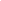 Facultad de Ingeniería 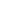 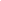 Investigación de las Tipologías y/o tecnologías de sistemas urbanos de  drenaje sostenible (SUDS) que más se adapten a las condiciones de la  ciudad de Bogotá D.C. Adicionalmente, en el sitio seleccionado se cuenta con algún tipo información complementaria de tipo  ambiental, social y económico. Ahora bien, si el sitio identificado es de gran tamaño, allí también se podrá  encontrar una clasificación interna de las áreas viables de intervención dentro de éste como: parques, vías  (bajo flujo vehicular), separadores viales, andenes, parqueaderos, entre otros. Esta discriminación interna del  sitio provee una selección preliminar muy general de las tipologías más adecuadas a implementar, para de  esta manera iniciar el proceso de comparación, evaluación y selección de las tipologías y trenes más  adecuados para el sitio a intervenir. Este proceso de selección se presentará a continuación en este capítulo.60 Universidad de los Andes 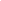 Facultad de Ingeniería 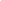 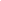 Investigación de las Tipologías y/o tecnologías de sistemas urbanos de  drenaje sostenible (SUDS) que más se adapten a las condiciones de la  ciudad de Bogotá D.C. 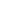 Figura 13. Metodología de selección de tipología Tabla*: Ver Tabla 3 y la Tabla 4.61 Universidad de los Andes 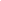 Facultad de Ingeniería 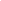 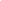 Investigación de las Tipologías y/o tecnologías de sistemas urbanos de  drenaje sostenible (SUDS) que más se adapten a las condiciones de la  ciudad de Bogotá D.C. A continuación se presentaran las recomendaciones generales de ubicación de las siete tipologías  evaluadas en esta guía de diseño. Usualmente cada una de éstas presenta restricciones particulares  de construcción y operación, que limitan las posibilidades de su localización e implementación. En  este sentido, estas recomendaciones constituyen uno de los primeros criterios de selección, para  optar por una u otra tipología, dependiendo del sitio seleccionado para la intervención de SUDS. La  Tabla 2 resume las sugerencias de localización más recurrente que se encuentran en la literatura,  para casos en los cuales se quiera intervenir áreas potenciales ya desarrolladas o urbanizadas. Por  otra parte, para proyectos de nuevos desarrollos, en los cuales se quiera involucrar SUDS desde la  planeación misma del proyecto, es conveniente analizar de manera previa cual es el objetivo  principal que tendría la implementación, para de esta manera evaluar el área disponible y decidir  cuál es la tipología más conveniente para la consecución de éste, a partir del análisis comparativo de  las tipología más adecuadas. Tabla 2. Preselección de tipologías de SUDS de acuerdo con la selección de áreas potenciales e Tipologías edseuqno tneimanecn óicneteroibes elbadnunises edrevsaten óicartlifniedjanerd ed acesa didnetxs osoropsotne Áreas potencialesTaudanseqamsuairmcjlavoCnnancaelaoPuZAZCParques x x x x x Plazas x x x x Andenes x x x x Vías (flujo vehicular bajo) x x Zonas comerciales x x x Zonas industriales x Zonas institucionales x x x Separadores viales x x x x x x Corredores verdes x x x x Jardines domiciliares x x x Parqueaderos x x x x x Usualmente las zonas elegidas para la intervención de SUDS son aquellas que presentan  condiciones naturales o poco urbanizadas, ya que éstas son las que probablemente aún presenten  condiciones naturales de drenaje. Esto constituye una ventaja de intervención frente a zonas  impermeables, en donde la alta compactación del suelo y la contaminación del mismo, impide por  completo el drenaje de escorrentía de eventos de precipitación.  Una vez realizada esta primera pre-selección, se sugiere discriminar el sitio de implementación  según el criterio del proyecto, es decir se debe determinar si las áreas disponibles son de espacio  público o privado. Para espacio público se recomienda revisar el mapa de tipologías adecuadas de la  ciudad de Bogotá, resultado del Producto 2 del proyecto: “Investigación de las tipologías y/o 62 Universidad de los Andes 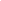 Facultad de Ingeniería 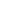 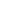 Investigación de las Tipologías y/o tecnologías de sistemas urbanos de  drenaje sostenible (SUDS) que más se adapten a las condiciones de la  ciudad de Bogotá D.C. tecnologías de Sistemas Urbanos de Drenaje Sostenible (SUDS) que más se adapten a las  condiciones de la ciudad de Bogotá D. C.”. En éste es posible ubicar el sitio de interés en una  cobertura de espacio público de la ciudad, para de esta manera identificar los diagramas de torta que  ilustran las tipologías más adecuadas para las características propias del sitio. Obteniendo así otro  filtro en la preselección de tipologías de SUDS. A continuación se presenta un extracto de esta  cobertura (ver Figura 14), para de esta manera ejemplificar la visualización del espacio público en  una zona de la ciudad. Figura 14. Mapa de tipologías adecuadas (Ejemplo área cercanas al río Fucha) 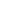 Ahora bien, para espacio privado se recomienda realizar la preselección a partir de las  características físicas del sitio, por medio de los criterios establecidos en la Tabla 3 y la Tabla 4. Tabla 3. Restricciones presentadas las tipologías propuestas, con respecto a: Pendiente del terreno, Distancia al nivel freático, Tasa de infiltración y Distancia a cimientos. s a Parámetro Tipo de  Restricción  Por Valor s edreVsatenuCedsajnaZn óicartlifnIosoroP sotnemivaPedsanoZn óicneteroiBseuqroclAs elbadnunIedaceS acneuCdidnetxE ejanerDPendiente Longitudinal (%)Máximo 101 51 511 101 101 151 Mínimo 111 12 0.53 X X 12 Distancia al nivel freático (m) Mínimo 1.51 32 38 1.83 13 3163 Universidad de los Andes 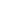 Facultad de Ingeniería 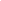 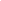 Investigación de las Tipologías y/o tecnologías de sistemas urbanos de  drenaje sostenible (SUDS) que más se adapten a las condiciones de la  ciudad de Bogotá D.C. Parámetro Tasa de Infiltración del suelo* Tipo de  Restricción  Por Valor s edreVsatenuCedsajnaZn óicartlifnIs osoroPsotnemivaPedsanoZn óicneteroiBseuqroclAs elbadnunIedaceS acneuCa didnetxEejanerD(cm/h) Mínimo 1.33 0.77 1.33 0.710 1.33 0.72 Distancia a cimientos** Mínimo 49 612 612 612 103 62 6 Urban Drainage and Flood Control District, 2010 X No se presenta información disponible 1 Geosyntec consultants, 2010 2 Riverside County Flood Control and Water  Conservation District, 2011 3 City of Edmonton, 2011 4 CIRIA, Norfolk County Council, 2007 5 City of Santa Rosa, 2011 7 Center for Watershed Protection, 2000 8 Clean Water Services, 2009 9 Toronto and Region Conservation Authority,  2010 10 Departament of Defense - USA, 2010 11 City of Los Angeles, 2011 12 Virginia Departament of Transportation, 2013 * La tasa de infiltración deberá ser estimada por medio de pruebas de infiltración realizadas en el sitio donde se desea  implementar la tipología. Debido a la variedad de suelos presentes en la ciudad de Bogotá, no se considera apropiado  estimar una tasa de infiltración promedio pues este es un factor importante en el desempeño de las tipologías por lo  que es necesaria una estimación precisa de la misma. ** Distancia a cimientos corresponde a la distancia mínima recomendada entre el sitio de implementación de la estructura  y los cimientos de fundación de estructuras aledañas como edificaciones y vías (Virginia Department of  Transportation, 2013). Tabla 4. Restricciones asociadas a geometría del diseño de 4 tipologías propuestas Parámetro Tipo de  Restricción  Por Valor Cuenca Seca de  Drenaje  Extendida Área (m2) Mínimo 45* Relación L/W Mínimo 02:11 Ancho (m) Mínimo 52 Largo (m) Mínimo 9* 1 Wisconsin Department of Natural Resources, s.f. 2 Bowling Green, 2011 * Valores calculados Al realizar la preselección de tipologías se inicia el proceso de elección de las tipologías más  adecuadas por medio de la metodología expuesta en el numeral 5.10. Con las tipologías más  adecuadas se realiza la conformación del tren de tratamiento por medio de la metodología expuesta  en el numeral 5.11, para de esta manera seleccionar en el sitio óptimo, las tipologías o la  configuración de éstas, más adecuada para garantizar los objetivos planteados en el alcance del  proyecto. Estas dos metodologías mencionadas se desenvuelven en una herramienta desarrollada en  Excel nombrada “Selección Tipologías” la cual se encuentra como anexo digital.64 Universidad de los Andes 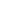 Facultad de Ingeniería 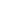 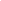 Investigación de las Tipologías y/o tecnologías de sistemas urbanos de  drenaje sostenible (SUDS) que más se adapten a las condiciones de la  ciudad de Bogotá D.C. 5.10. Metodología para la evaluación y selección de tipologías de SUDS Después de la preselección de las tipologías adecuadas se realiza la evaluación de los criterios de  diseño más relevantes, considerando sus beneficios y limitaciones, de acuerdo con el manual  CIRIA, (2007) los criterios de diseño desde los cuales se puede abordar la selección de trenes de  SUDS son: ∙ Mejoramiento de la calidad del agua ∙ Control de volúmenes de agua lluvia ∙ Amenidad y conflictos de uso ∙ Mantenimiento  ∙ Costos de implementación Por esta razón en este capítulo se presenta un estudio comparativo a nivel cuantitativo y cualitativo  de los criterios anteriores para las diferentes tipologías, abordando los valores y rangos encontrados  en la literatura, por medio de la metodología propuesta en la Figura 13. Adicionalmente en el  numeral 5.10.6 se realiza una descripción adicional de los beneficios y limitaciones por tipología.  5.10.1. Mejoramiento de la calidad del agua Durante los eventos de tormenta son transportados una gran cantidad de contaminantes,  especialmente en áreas urbanizadas, en donde las tasas de concentración son bastante altas debido al  gran número de fuentes de contaminación y son transportados dentro del sistema de drenaje hasta el  punto de descarga en los cuerpos de agua. Este impacto a los cuerpos de agua receptores puede ser  mitigado mediante la implementación de sistemas urbanos de drenaje sostenible. Un adecuado  diseño, construcción y mantenimiento de estas estructuras puede remover eficientemente una gran  cantidad de contaminantes de la escorrentía urbana; la remoción de dichos contaminantes se da a  través de mecanismos como la sedimentación, filtración, infiltración, adsorción, degradación,  transformación biológica y degradación. Sedimentos, nutrientes, metales y patógenos hacen parte de los contaminantes más comunes  presentes en la escorrentía. En términos de calidad o eficiencias de remoción de contaminantes, las  diferentes tipologías presentan un comportamiento variable dependiendo de sus componentes y  configuración física. En la Tabla 5 se presenta una clasificación de eficiencia de acuerdo al  porcentaje de remoción de los contaminantes, estableciendo un valor cualitativo de Alta, Media y  Baja para cada tipología. La calificación de cada una de las tipologías se hace de acuerdo con el  informe “Stormwater Best Management Practices: Guidance Document” de la Comisión de Agua y  Alcantarillado de Boston, (1999). Esta clasificación varía respecto a la versión presentada en el  informe previo debido a nueva información recopilada. Tabla 5. Criterio de valoración cualitativa. Eficiencia Promedio % Remoción Alta >80% Media 30 - 80% Baja <30% Fuente: (Boston Water and Sewer Commission, 2013)65 Universidad de los Andes 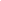 Facultad de Ingeniería 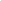 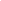 Investigación de las Tipologías y/o tecnologías de sistemas urbanos de  drenaje sostenible (SUDS) que más se adapten a las condiciones de la  ciudad de Bogotá D.C. Contaminantes como sedimentos y plomo son fácilmente removidos por mecanismos comunes  como asentamiento y filtración; otros contaminantes como el nitrato, fosforo y algunos metales son  más difíciles de remover y generalmente requieren de mecanismos químicos y biológicos como  bacterias, algas, plantas acuáticas, materia orgánica y/o suelos (Boston Water and Sewer  Commission, 2013). Por lo cual a continuación se realiza una descripción de los contaminantes que  se encuentran con mayor frecuencia en el agua lluvia de escorrentía y se realiza la calificación de  las tipologías de SUDS respecto a la capacidad de remoción en la Tabla 6. Sedimentos 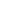 Corresponde al material producto del proceso de erosión y transporte de la superficie y que es  depositado por el viento, agua y gravedad. Una alta concentración de sedimentos incrementa la  turbiedad de la escorrentía, y su depositación en los sistemas de drenaje disminuye la capacidad de  transporte y deteriora las estructuras del mismo. Generalmente, estos sedimentos contienen una  variedad de contaminantes que son partículas sólidas o que poseen una alta afinidad por la unión a  material orgánico. Los sedimentos son principalmente removidos a través de la infiltración y  sedimentación. Pueden ser empleados tipologías como Zonas de Bioretención, Cuencas de  infiltración y Grass Buffer entre otros. Como se observa en la Tabla 6 las tipologías presentan en su mayoría una alta remoción de  sedimentos, exceptuando la cuenca seca de drenaje donde su remoción es inferior al 80% y los  tanques de almacenamiento en donde no se remueven contaminantes, ya que estos proveen una  eficiencia baja; limitada a la remoción de solidos suspendidos.  Nutrientes (Nitrógeno y Fósforo) 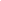 Los nutrientes están comúnmente presentes en forma de sales minerales disueltas en agua, una  excesiva concentración de nutrientes en los cuerpos de agua puede causar eutrofización y liberación  de toxinas. Las principales fuentes de nutrientes en las áreas urbanas corresponden a los  fertilizantes, basuras, escombros y suelos erodados. Mediante sedimentación se remueven los  nutrientes particulados. En el caso de nutrientes disueltos estos se remueven a través de procesos  biológicos como desnitrificación y filtración. Pueden ser empleados tipologías como zonas de  bioretención, filtros de arena, humedales artificiales y cunetas verdes. Dentro de las estructuras con eficiencia de remoción media se encuentran las zonas de bioretención,  la cuenca seca de drenaje y los pavimentos porosos. Por otro lado, dentro de las tipologías con alta  eficiencia de remoción se encuentran: alcorques inundables, zanjas de infiltración y cunetas verdes.  Por su parte los tanques de almacenamiento no presentan remoción de nutrientes, puesto que están  diseñados principalmente para almacenar escorrentía y atenuar los picos de descarga máxima. En general los alcorques inundables se recomiendan para mejorar la calidad del agua, ya que por  medio de capas de mantillo, suelo y sistemas de raíces filtran el agua de lluvia reteniendo,  degradando y absorbiendo contaminantes como bacterias, nitrógenos, fósforo, metales pesados y  grasas Metales 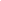 En este grupo se presentan metales como cadmio, cromo, cobre, plomo, mercurio y zinc, presentes  principalmente en pinturas, combustibles y productos automotrices. La principal fuente de 66 Universidad de los Andes 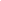 Facultad de Ingeniería 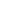 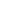 Investigación de las Tipologías y/o tecnologías de sistemas urbanos de  drenaje sostenible (SUDS) que más se adapten a las condiciones de la  ciudad de Bogotá D.C. contaminantes en áreas urbanas corresponden a zonas comercializadoras de productos automotrices  y productos metálicos, los mecanismos empleados para remover dichos metales del agua de  escorrentía incluyen sedimentación, filtración y procesos biológicos y químicos. Generalmente se  emplean tipologías como zonas de bioretención, cuencas de infiltración, pavimentos porosos y  humedales artificiales. De acuerdo a la valoración obtenida de la revisión bibliográfica para la remoción de metales de cada  una de las tipologías se evidencia que las zanjas de infiltración y las zonas de bioretención  presentan una alta eficiencia, las demás tipologías presentan una eficiencia media exceptuando los  tanques de almacenamiento, en donde no se presenta dicho proceso. Patógenos  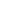 Una alta concentración de patógenos dentro del agua puede crear condiciones adversas para los  humanos y la vida acuática. La principal fuente de patógenos en áreas urbanas está típicamente  asociada al transporte de desechos fecales animales y/o humanos, desbordamiento del alcantarillado  sanitario, conexiones ilícitas de líneas de tubería sanitaria a la línea de alcantarillado pluvial, entre  otras. Los patógenos son removidos de la escorrentía urbana mediante la reducción del volumen y  control de la fuente de contaminación; mecanismos como zonas de bioinfiltración, pavimentos porosos y alcorques indudables pueden reducir la carga contaminante que llega a los cuerpos  receptores. Zonas de bioretención, alcorques inundables, cuencas seca de drenaje y zanjas de infiltración  presenta una alta eficiencia de remoción de patógenos; pavimentos porosos presentan una eficiencia  media. Por el contrario, si el objetivo es remover patógenos, no se recomienda la implementación de  cunetas verdes y/o tanques de almacenamiento, ya que su eficiencia de baja. Aceites y grasas 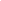 La presencia de aceites y grasas en el agua de escorrentía puede afectar la vida acuática como macro  y micro invertebrados, sofocar invertebrados y ser tóxicos para los organismos vivientes en las  fuentes de agua receptoras. Estos organismos hacen parte de la cadena alimentaria lo cual tiene  como consecuencia la afectación de todo un sistema ecológico. Usualmente, este tipo de  contaminación puede estar asociada a productos industriales y derivado del petróleo. Sólo las zonas de bioretención y los alcorques inundables presentan una alta eficiencia de remoción  de este contaminante, las demás tipologías, exceptuando tanques de almacenamiento, presentan una  eficiencia de remoción media. Basura y Escombros 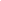 El desarrollo de las zonas urbanas puede generar significativas cantidades de basura y escombros si  éstos no son manejados adecuadamente. Los cambios en el uso del suelo asociados con el plan de  ordenamiento de un área urbana, incluyendo la intensificación de los usos residenciales potencializa  la generación de basura y escombros. De acuerdo a lo observado en la Tabla 6, la mayoría de las tipologías estudiadas presentan una alta  eficiencia de remoción de basuras y escombros, exceptuando las cunetas verdes donde se tiene una 67 Universidad de los Andes 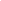 Facultad de Ingeniería 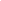 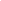 Investigación de las Tipologías y/o tecnologías de sistemas urbanos de  drenaje sostenible (SUDS) que más se adapten a las condiciones de la  ciudad de Bogotá D.C. eficiencia media y los tanques de almacenamiento en donde su eficiencia depende del  pretratamiento que se le dé al agua previo al ingreso a la estructura. Procesos y configuraciones que dan lugar a diferentes tipos de remoción 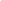 Los procesos llevados a cabo por las diferentes estructuras incluyen procesos físicos como la  sedimentación, filtración e infiltración, así como algunos procesos térmicos, biológicos y químicos.  Una estructura particular puede involucrar uno o varios de estos procesos. El proceso de  sedimentación consiste en el proceso de asentamiento de las partículas con mayor densidad en el  fluido de interés, este proceso depende ampliamente de factores como la densidad de las partículas,  su tamaño y la temperatura de la escorrentía. El proceso de infiltración ocurre cuando el agua fluye  dentro del suelo, una vez el agua se encuentra bajo el suelo, esta fluye de forma lateral como flujo  subsuperficial o como parte de la tabla de agua subterránea haciendo que la mayor parte del agua de  escorrentía se recolectada y almacenada. Debido a la alta factibilidad de obstrucción o taponamiento  de las estructuras con capacidad de infiltración, resulta difícil la obtención de eficiencias de  remoción constantes a lo largo de toda su vida útil. Calificación de las tipologías según la eficiencia de remoción de contaminantes 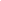 La clasificación de las tipologías de SUDS de acuerdo con la eficiencia de remoción de los  contaminantes más comunes encontrados en el agua lluvia producto del análisis anterior se presenta  en la Tabla 6, ésta proporciona una base para la evaluación de las tipologías previamente  seleccionadas respecto al criterio de calidad del agua. Tabla 6. Calificación tipologías según eficiencia de remoción contaminante s  Contaminante   s etneirtus elateMs onegótas otnemideasarg ysetiyarusaBs orbmocsTipologíaNPeeScACunetas verdes A M B A M M Diseñados específicamente para reducción del  Tanques de almacenamiento volumen de escorrentía y retención, no para  remoción de contaminantes. Zonas de bioretención M A A A A A Alcorques inundables A M A A A A Cuenca seca de drenaje M M A M M A Zanjas de infiltración A A A A M A Pavimentos porosos M M M A A B A: Alta: 3 M: Media: 2 B: Baja: 1 Con el panorama que ofrece la tabla anterior se procede a evaluar las tipologías de SUDS, por  medio de la matriz que se presenta en la Tabla 7, la cual contiene en las columnas las tipologías  seleccionadas para el sitio en estudio y en las filas los contaminantes descritos. La calificación se  asigna numéricamente respecto a la eficiencia de remoción donde uno (1) equivale a baja, dos (2) es 68 Universidad de los Andes 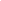 Facultad de Ingeniería 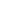 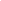 Investigación de las Tipologías y/o tecnologías de sistemas urbanos de  drenaje sostenible (SUDS) que más se adapten a las condiciones de la  ciudad de Bogotá D.C. media y tres (3) es alta. Al final de la matriz se promedian los resultados y la tipología que presente  la calificación más alta, será la tipología más eficiente en la remoción de contaminantes.  Tabla 7. Matriz de evaluación de tipologías seleccionadas según eficiencia de remoción de contaminantes  Tipología eeeedddd1 2 3 n aaaaííííSSSSggggDDDooooDllllContaminante UUUUooooSSSSppppiiiiTTTTNutrientes Metales Patógenos Sedimentos Aceites y grasas Basura y escombros Total 5.10.2. Control de volúmenes de agua lluvia En lo que concierne a la regulación de calidad de agua en los cuerpos receptores, el volumen de las  descargas se convierte en un parámetro de importancia. Un incremento en la escorrentía de áreas  urbanas significa un incremento en la cantidad de contaminantes transportados, así mismo, un  aumento en los picos de caudales máximos de escorrentía representa una mayor energía lo cual  resulta en un aumento de la energía en los cuerpos receptores y una mayor probabilidad de erosión.  Con el incremento de las superficies impermeables en las cuencas se producen cambios en la  hidrología natural de la zona acrecentando la cantidad de agua superficial transportada. Algunas  tipologías SUDS proveen reducción del volumen a través de la infiltración y la evapotranspiración, lo cual representa una parte importante en la protección de las cuencas mismas, e incluso una  disminución en la contaminación de los cuerpos de agua receptores. La reducción de volumen a la  que hace referencia la presente evaluación se refiere a la fracción del agua manejada por  determinada tipología que no descarga a los cuerpos de agua receptores (es infiltrada, evaporada,  transpirada o reusada). Por otra parte, los procesos de filtración y sorción hacen referencia a los  mecanismos por medio de los cuales se promueve la remoción de contaminantes. En este sentido la  filtración se entiende como el proceso identificado por el paso de partículas a través de un medio  poroso. Por otra la sorción se refiere a los procesos unitarios individuales tanto de absorción y  adsorción. Finalmente, la reducción de la descarga máxima hace referencia al desempeño de los  sistemas para atenuar el caudal pico del hidrograma, mediante procesos de detención y retención. Los tanques de almacenamiento se encuentran diseñados para proveer un almacenamiento temporal  del agua de escorrentía, por lo cual son recomendables para la reducción de los efectos causados por  los picos altos de descarga aguas abajo. Calificación de las tipologías según el control de volúmenes de agua lluvia 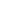 En la Tabla 8 se presenta una comparación cualitativa entre las diferentes tipologías respecto a su  eficiencia en la reducción del volumen de escorrentía de acuerdo con lo presentado en “Stormwater 69 Universidad de los Andes 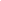 Facultad de Ingeniería 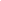 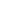 Investigación de las Tipologías y/o tecnologías de sistemas urbanos de  drenaje sostenible (SUDS) que más se adapten a las condiciones de la  ciudad de Bogotá D.C. Best Management Practices: Guidance Document, 2013” de la Comisión de Agua y Alcantarillado  de Boston. La tipología con rangos más altos de reducción de volúmenes de escorrentía, reducción del pico de  descarga y filtración reportados corresponde a las zanjas de infiltración, por otro lado las cunetas  verdes y los alcorques inundables presentan los menores rangos de reducción, mientras que las  restantes tipologías presentan eficiencias medias de reducción. Tabla 8. Calificación tipologías según eficiencia de reducción de escorrentía  Criterio de volumen   Tipología nóiccudeRn emulovnóiccudeRagracseda mixámynóicartliFn óicrosCunetas verdes B B B Tanques de almacenamiento M M B Zonas de bioretención M B A Alcorques inundables B B M Cuenca seca de drenaje B M B Zanjas de infiltración A A A Pavimentos porosos A M M A: Alta: 3 M: Media: 2 B: Baja: 1 La matriz que se presenta en la Tabla 9 contiene en las columnas las tipologías seleccionadas para  el sitio en estudio y en las filas los criterios descritos, la calificación se da numéricamente respecto a  la eficiencia de reducción donde uno (1) equivale a baja, dos (2) es media y tres (3) es alta. Al final  de la matriz se promedian los resultados y la tipología que presente la calificación más alta, será la  tipología más eficiente en la reducción de volumen de escorrentía. Tabla 9. Matriz de evaluación de tipologías seleccionadas según eficiencia de reducción de escorrentía  Criterio de volumen   edaígolop1  SDUSedaígolop2  SDUSedaígolop3  SDUSedaígolopn  SDUSTipologíaTiiiiTTTReducción volumen Reducción descarga máxima Filtración y sorción Total 5.10.3. Amenidad y conflictos de uso. Amenidad 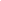 El concepto de amenidad consiste en complementar el componente técnico, que es dado por el  análisis de manejo de volumen de escorrentía y mejoramiento de la calidad, con el impacto social 70 Universidad de los Andes 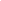 Facultad de Ingeniería 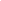 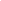 Investigación de las Tipologías y/o tecnologías de sistemas urbanos de  drenaje sostenible (SUDS) que más se adapten a las condiciones de la  ciudad de Bogotá D.C. positivo que pueda llegar a tener la implementación de las tecnologías propuestas. La información  disponible para evaluar la amenidad se basa en el inventario de zonas verdes y cobertura vegetal  actual del sitio seleccionado. Para esto se cuenta con los resultados del estudio sobre la evaluación de los servicios ecosistémicos de las zonas verdes en Bogotá realizado en Centro de Investigaciones  en Ingeniería Civil y Ambiental de la Universidad de los Andes (Rincón, 2015). Para incorporar los elementos disponibles en el análisis por amenidad se asume que las zonas  verdes y los árboles representan un beneficio social. De igual forma, que la implementación de  SUDS puede proveer este servicio además de los beneficios implícitos a nivel de manejo de la  escorrentía. A partir de ésto se evalúan las tipologías pre-seleccionadas asignando una calificación  nula a la tipología que no provee amenidad al sitio, media a la tipología que contribuye a la  amenidad del entorno a través de su valor paisajístico y alta a la tipología que favorece en gran  medida la amenidad del entorno a través de su valor paisajístico. Lo anterior se presenta en la Tabla  10. Tabla 10. Calificación tipologías según contribución a la amenidad s n s eóloTipología s edrevsatenuCedseuqnaTo tneimanecamlaedsanoZn óicneteroibbadnuni seuqroclAedacesacneuCe janerdicartlifni ed sajnaZsorop sotnemivaPAmenidad M N A M A N N A: Alta: 3 M: Media: 2 N: Nula: 0 Conflictos de uso 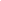 Se pretende evaluar dos conceptos de como la construcción de las tipologías puedan afectar al uso  actual del sitio, los cuales se presentan en la Tabla 11. El primer concepto a evaluar es la posibilidad  de que la implementación de las tipologías de SUDS preseleccionadas afecten las actividades  actuales en el sitio. Por lo tanto se califica la afectación como alta si la construcción de la tipología  imposibilita las actividades para las cuales está concebido el sitio, como media si interfiere en las  actividades para las cuales está concebido el sitio y como baja si es acorde o favorece las  actividades para las cuales está concebido el sitio.  El segundo concepto consiste en evaluar si las tipologías preseleccionadas pueden representar un  riesgo para la seguridad de los usuarios del sitio. En este sentido se califica como alto si representa  un riesgo directo para los usuarios del sitio, medio si representa un riesgo menor para los usuarios y  bajo si no representa un riesgo.71 Universidad de los Andes 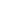 Facultad de Ingeniería 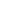 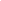 Investigación de las Tipologías y/o tecnologías de sistemas urbanos de  drenaje sostenible (SUDS) que más se adapten a las condiciones de la  ciudad de Bogotá D.C. Tabla 11. Calificación tipologías según conflictos de uso s Tipología elo n óis os edrevsatenuConflicto de usoCedseuqnaTtneimanecamlaedsanoZn óicneteroibbadnuni seuqroclAe dacesacneuCe janerdcartlifni ed sajnaZsorop sotnemivaPActividades en el sitio A B A B M M B Seguridad (para los usuarios) A B M B M M B A: Alto: 1 M: Medio: 2 B: Bajo: 3 Calificación de las tipologías según amenidad y conflictos de uso 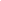 De acuerdo con la evaluación realizada en la Tabla 10 y la Tabla 11 se procede a calificar las  tipologías de SUDS previamente seleccionadas, por medio de la matriz que se presenta en la Tabla  12.Ésta contiene en las columnas las tipologías seleccionadas para el sitio en estudio y en las filas  los criterios descritos. La calificación se asigna numéricamente respecto a la contribución de la  amenidad en donde tres (3) equivale a alta, dos (2) es media y cero (0) es nula, y respecto a los  conflictos de uso donde tres (3) equivale a bajo, dos (2) es medio y uno (1) es alto. Al final de la  matriz se promedian los resultados y la tipología que presente la calificación más alta, será la  tipología con mayor contribución a la amenidad y con menores conflictos de uso. Tabla 12. Matriz de evaluación de tipologías seleccionadas según contribución a la amenidad y conflictos de uso Tipología eeeedddd1 2 3 n aaaaAmenidad ííííSSSSggggDDDooooDllllUUUUooooConflicto de uso SSSSppppiiiiTTTTAmenidad Actividades en el sitio Seguridad (para los usuarios) TOTAL 5.10.4. Mantenimiento  El mantenimiento es uno de los factores de mayor relevancia en la operación adecuada de los  SUDS. Éste define el correcto funcionamiento de la estructura como fue concebida en el diseño o la  completa falla de la misma; es necesario considerar la frecuencia del mantenimiento, el equipo  requerido y sus responsables para una apropiada ejecución del mismo. Cunetas verdes 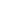 Una parte del mantenimiento de las cunetas verdes, además del mantenimiento periódico que se  mencionará a continuación, es la verificación del correcto establecimiento de la vegetación durante  los primeros meses de operación. Durante los primeros meses se deben verificar la salud de la  vegetación y la estabilidad del suelo, compactación y erosión.72 Universidad de los Andes 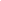 Facultad de Ingeniería 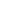 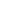 Investigación de las Tipologías y/o tecnologías de sistemas urbanos de  drenaje sostenible (SUDS) que más se adapten a las condiciones de la  ciudad de Bogotá D.C. Tabla 13. Actividades de inspección y mantenimiento cunetas verdes Inspección Frecuencia Actividad de mantenimiento basura Mensual o Según lo requiera M/S Acumulación de escombros y  R Remover la basura y escombros por  parte del personal de mantenimiento Áreas aledañas erodadas Según lo requiera SR Reparar con vegetación Verificar erosión en bancas 2 a 3 veces por año.  Reparar erosión en Bancas Presencia de plantas  invasoras y/o vegetación  muerta Priorizando en épocas de  lluvia y posterior a grandes  eventos de tormenta. <S Remover la maleza y reemplazar  plantas muertas. A: Anual S: Semestral M: Mensual SR: Según requerimiento Tanques de almacenamiento 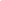 El mantenimiento en tanques de almacenamiento está enfocado principalmente a la remoción de  escombros acumulados en la entrada del tanque. Tabla 14. Actividades de inspección y mantenimiento tanques de almacenamiento Inspección Frecuencia Actividad de mantenimiento Acumulación de basuras y  escombros en cubiertas,  canales, bajantes y entradas. Inspección de bombas (si  aplica) Mensual o Según lo requiera M/SR Remover la basura y escombros por parte  del personal de mantenimiento Según especificaciones del fabricante Profundidad de sedimento,  crecimiento de algas,  mosquitos u otros insectos Una vez al año o Según lo  requiera A/SR Vaciar el tanque y limpiar. Remover el  sedimento acumulado Fugas en el tanque Reparar o remplazar según requerimiento. A: Anual S: Semestral M: Mensual SR: Según requerimiento Zonas de Bioretención 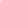 Las actividades de mantenimiento en Zonas de Bioretención están principalmente enfocadas al  control de finas partículas de sedimento de las áreas adyacentes para evitar la obstrucción. Tabla 15. Actividades de inspección y mantenimiento zonas de bioretención Inspección Frecuencia Actividad de mantenimiento y basuras Mensual o Según lo requiera M/SR Remover la basura y escombros por parte  Acumulación de escombros  del personal de mantenimiento Zonas de estancamiento de  agua después de la lluvia Acumulación de sedimento 2 a 3 veces por año.  Priorizando en épocas de  lluvia y posterior a grandes  eventos de tormenta. <S Monitorear la taza de infiltración. Si el  área no drena en un tiempo inferior a 72  horas, la estructura podría requerir ser  remplazada. Remover el sedimento acumulado,  identificar fuente de sedimento y  Operación de entradas,  salidas y estructuras de  rebose Mensual o Según lo requiera M/SR controlar. Remover sedimento acumulado de las  entradas y salidas, y reparar las áreas  erosionadas Presencia de plantas  invasoras y/o vegetación  muerta Una vez al año o según lo  requiera. Priorizar en épocas  de lluvias y posterior a  ARemover la maleza y reemplazar plantas  muertas.73 Universidad de los Andes 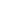 Facultad de Ingeniería 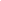 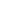 Investigación de las Tipologías y/o tecnologías de sistemas urbanos de  drenaje sostenible (SUDS) que más se adapten a las condiciones de la  ciudad de Bogotá D.C. Inspección Frecuencia Actividad de mantenimiento Profundidad del mantillo  según especificaciones de  diseño Limpieza de desagüe de  escombros, raíces y  sedimento Verificación de cambios en  la infiltración durante la  lluvia y el estancamiento  después de esta grandes eventos de  tormenta. Adicionar mantillo para conservar la  profundidad de diseño Remover obstrucciones. De ser necesario  se debe lavar con agua a presión. Remplazar el área si se presenta  estancamiento y pérdida de capacidad de  infiltración de manera persistente. A: Anual S: Semestral M: Mensual SR: Según requerimiento Alcorques inundables 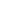 Los alcorques inundables requieren control de las áreas adyacentes con el objetivo de controlar el  sedimento que ingresa a la estructura para prevenir la obstrucción por finas partículas, el personal  encargado debe estar debidamente instruido para la ejecución de las actividades de mantenimiento. Tabla 16. Actividades de inspección y mantenimiento Alcorques inundables Inspección Frecuencia Actividad de mantenimiento Acumulación de basura y  escombros en rejilla Mensual o Según lo requiera M/SR Remover la basura y escombros por parte  del personal de mantenimiento Monitorear la taza de infiltración. Si el  Zonas de estancamiento de  agua después de la lluvia Áreas adyacentes  erosionadas Acumulación de sedimentos Profundidad del mantillo  según especificaciones de  diseño Verificación de cambios en  la infiltración durante la  lluvia y el estancamiento  después de esta 2 a 3 veces por año.  Priorizando en épocas de  lluvia y posterior a grandes  eventos de tormenta. Una vez al año o según lo  requiera. Priorizar en épocas  de lluvias y posterior a  grandes eventos de  <S área no drena en un tiempo inferior a 72  horas, la estructura podría requerir ser  remplazada. Estabilizar suelos descubiertos con  césped o grava según sea necesario Remover el sedimento acumulado,  identificar fuente de sedimento y  controlar. Adicionar mantillo para conservar la  profundidad de diseño Remplazar la estructura si se presenta  estancamiento y pérdida de capacidad de  infiltración de manera persistente. Presencia de plantas  invasoras y/o vegetación  muerta tormenta. A Una vez al año Remover la maleza y reemplazar plantas  muertas. A: Anual S: Semestral M: Mensual SR: Según requerimiento Cuenca seca de drenaje extendida 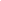 Una inspección completa de las cuencas secas de drenaje debe realizarse al menos 1 vez al año para  verificar el correcto funcionamiento del sistema. Se debe priorizar la remoción de basuras,  escombros y sedimentos posterior a eventos grandes de tormenta.74 Universidad de los Andes 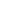 Facultad de Ingeniería 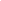 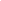 Investigación de las Tipologías y/o tecnologías de sistemas urbanos de  drenaje sostenible (SUDS) que más se adapten a las condiciones de la  ciudad de Bogotá D.C. Tabla 17. Actividades de inspección y mantenimiento cuenca seca de drenaje Inspección Frecuencia Actividad de mantenimiento y basura Mensual o Según lo requiera M/SR Remover la basura y escombros por parte  Acumulación de escombros  del personal de mantenimiento Acumulación de sedimento Operación de salidas  2 a 3 veces por año.  Priorizando en épocas de  lluvia y posterior a grandes  eventos de tormenta. <S Remover el sedimento acumulado,  identificar fuente de sedimento y  controlar. Remover basuras o escombros que  (Chequear obstrucción y/o  aumento de velocidades  superiores a la de diseño) Semestral S 2 a 3 veces por año.  causen obstrucción. Comprobar erosión  de las bancas y reparar. Presencia de plantas  invasoras Priorizando en épocas de  lluvia y posterior a grandes  eventos de tormenta. <S Remover la maleza y plantas muertas que  estén afectando la operación del sistema. A: Anual S: Semestral M: Mensual SR: Según requerimiento Zanjas de infiltración 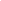 Debido a la propensión de las zanjas de infiltración a reducir su eficiencia debido a la obstrucción  del medio filtrante, es imperativo un mantenimiento periódico de las mismas a fin de evitar  acumulación de sedimento, basura y escombros en el medio filtrante. Con un adecuado diseño y un  regular mantenimiento se prolongará la vida útil de las zanjas. Tabla 18. Actividades de inspección y mantenimiento zanjas de Infiltración Inspección Frecuencia Actividad de mantenimiento Acumulación de escombros y basura Mensual o Según lo  requiera M/SR Remover la basura y escombros por  parte del personal de mantenimiento Una vez al año o según  Verificación de cambios en la tasa  de infiltración durante la lluvia y el  estancamiento después de esta lo requiera. Priorizar  en épocas de lluvias y  posterior a grandes  eventos de tormenta. Remplazar la estructura si se presenta  A estancamiento y pérdida de capacidad  de infiltración de manera persistente. Remover vegetación invasora y raíces  Presencia de plantas invasoras 2 a 3 veces por año <S antes de que se establezcan  firmemente Recortar la hierba de manera  Hierba sobre la parte superior de la  zanja Mensual o Según lo  requiera M/SR periódica evitando que su altura  supere 4 pulgadas. Eliminar recortes  de hierbas, hojas y sedimento de la  parte superior de la zanja A: Anual S: Semestral M: Mensual SR: Según requerimiento Pavimentos porosos 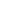 Los pavimentos permeables o porosos requieren ser aspirados y controlar la acumulación de  sedimentos para prevenir la obstrucción de los poros por partículas finas de sedimentos, el personal  encargado debe estar debidamente instruido para las actividades de mantenimiento que se enuncian  a continuación.75 Universidad de los Andes 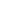 Facultad de Ingeniería 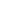 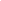 Investigación de las Tipologías y/o tecnologías de sistemas urbanos de  drenaje sostenible (SUDS) que más se adapten a las condiciones de la  ciudad de Bogotá D.C. Tabla 19. Actividades de inspección y mantenimiento Pavimentos porosos Inspección Frecuencia Actividad de mantenimiento Acumulación de escombros y  basuras Mensual o Según  lo requiera M/SR Remoción de basura y escombros del  pavimento mediante escobas y  recogedores Zonas de estancamiento de agua Mínimo 3 veces al  año. Priorizando en  Aspirar el área comprometida para  reducir el riesgo de obstrucción Acumulación de sedimento en el  pavimento épocas de lluvia y  posterior a grandes  >M Remover el sedimento acumulado.  Identificar fuente de sedimento y reparar Operación de las salidas Remover el sedimento acumulado en las  eventos de  tormenta salidas y reparar las zonas erosionadas Presencia de vegetación Remover la vegetación presente Prueba de infiltración Una vez al año AComprobar la tasa de infiltración.  Rehabilitar acorde a los resultados. A: Anual S: Semestral M: Mensual SR: Según requerimiento Calificación de las tipologías según el control de volúmenes de agua lluvia 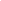 En la Tabla 20 se presenta una comparación entre las diferentes tipologías respecto al número de  actividades y la frecuencia (mensual, semestral y anual) con la que se debe realizar las actividades  de mantenimiento, calificando con frecuencia baja si el mantenimiento se debe realizar anual, media  si se debe realizar mantenimiento semestral y alta si el mantenimiento es mensual, adicional se  muestra el número de actividades de mantenimiento que se deben realizar en cada tipología. Las tipologías con mayor frecuencia y/o mayor número de actividades de monitoreo son las zona de  bioretención, las zanjas de infiltración y los pavimentos porosos, mientras que las cunetas verdes y  los tanques de almacenamiento requieren un bajo mantenimiento.  Tabla 20. Calificación tipologías según frecuencia de mantenimiento s n s eólTipología Frecuencia  de mantenimiento s edrevsatenuCedseuqnaTo tneimanecamlaedsanoZn óicneteroibbadnuni seuqroclAedacesacneuCe janerdicartlifni ed sajnaZosorop sotnemivaPAnual I I I I I Semestral I I I III I Mensual I I II I I II II TOTAL BAJA BAJA ALTA MEDIA MEDIA ALTA ALTA A: Alta: 1 M: Media: 2 B: Baja: 3 Con el panorama que ofrece la tabla anterior se procede a calificar las tipologías de SUDS  previamente seleccionadas, por medio de la matriz que se presenta en la Tabla 21, que contiene en  las columnas las tipologías seleccionadas para el sitio en estudio y en las filas los criterios descritos.  La calificación se da numéricamente respecto a la frecuencia y al número de actividades de  mantenimiento, donde tres (3) equivale a baja, dos (2) es media y uno (1) es alta. Al final de la 76 Universidad de los Andes 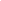 Facultad de Ingeniería 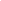 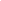 Investigación de las Tipologías y/o tecnologías de sistemas urbanos de  drenaje sostenible (SUDS) que más se adapten a las condiciones de la  ciudad de Bogotá D.C. matriz se promedian los resultados y la tipología que presente la calificación más alta, será la  tipología con menor mantenimiento. Tabla 21. Matriz de evaluación de tipologías seleccionadas según frecuencia de mantenimiento Anual Semestral Mensual TOTAL 5.10.5. Costos ed aígolopiT1  SDUSed aígolopiT2  SDUSed aígolopiT3  SDUSed aígolopiTn  SDUSLos SUDS representan costos significativos para las comunidades donde se desean implementar,  estos costos deben ser contrastados frente a los diferentes beneficios que proveen como por  ejemplo: menores costos en el sistema de colectores, control de contaminación, recarga de  acuíferos, integridad paisajística, entre otras. La escorrentía urbana transporta nutrientes, metales,  aceites y grasas que son conducidas por un sistema de colectores hasta los cuerpos receptores;  factores como la intensidad y duración de los eventos de precipitación, el tipo de estructura, las  actividades de mantenimiento y las condiciones particulares del sitio definen la forma como se  eliminan estos contaminantes o se atenúan los caudales máximos de descarga. Dado que estos  mismos factores varían dependiendo del lugar de implementación, se recomienda, con la  información disponible, realizar un estimativo de los costos que acarrea cada tipología para el sitio. Debido a la limitada información disponible relacionada a los costos de construcción y  mantenimiento de las estructuras SUDS. A continuación se expresan los costos de construcción y  mantenimiento de manera cualitativa como se encuentra consignado en Louisiana Public Health  Institute, Geosyntec Consultants, (2010). Los costos varían de acuerdo a las condiciones locales  como son los accesos de los sitios, topografía, área, técnicas constructivas, costos de material, obras  adicionales requeridas, entre otras. En general, las condiciones particulares de cada sitio tienden a  incrementar o disminuir los costos de cada tipología. Cunetas Verdes 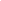 Fletcher, Duncan, Poelsma, & Lloyd, (2004) estimaron un costo de capital para cunetas verdes de  aproximadamente AU$4.50 /m2, este costo incluye las actividades de movimiento de tierra, mano  de obra y el establecimiento de la cobertura vegetal. Los costos de mantenimiento anual fueron  valorados en AU$2.50/m2. Según se encuentra consignado en URS, (2003), el costos de construcción de una cuneta verde de 1m de largo y 3m de ancho en Sídney se estima en aproximadamente AU$30.0 /m, en cl cual se  incluye las actividades de movimiento de tierra, suministro e instalación de la capa de suelo para la  siembra, y el suministro y siembra de la cobertura vegetal, fertilizante y riego.77 Universidad de los Andes 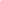 Facultad de Ingeniería 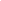 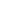 Investigación de las Tipologías y/o tecnologías de sistemas urbanos de  drenaje sostenible (SUDS) que más se adapten a las condiciones de la  ciudad de Bogotá D.C. Los costos de mantenimiento de acuerdo con Beecham, (2002) (citado en URS, 2003) se estimaron  en AU$2.50 /m2 de cuneta por año. En Taylor & Wong, (2002) se referencia un costo de  mantenimiento anual entre el 5% - 7% del costo total de construcción. Louisiana Public Health Institute, Geosyntec Consultants, (2010) determinaron los costos  cualitativos de diferentes tipologías como se muestra a continuación en la Tabla 22. Tabla 22. Costos cualitativos cunetas verdes 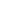 Cunetas verdes Costos de Capital BAJO Costos de Mantenimiento Menor MEDIO Frecuencia de Mantenimiento Menor MEDIO Costos de Mantenimiento Mayor BAJO Frecuencia de Mantenimiento Mayor BAJO Las actividades de mantenimiento menor son tales como: - Mantenimiento de la vegetación para preservación de la estética. - Remoción de basuras, escombros, aceites o grasas de la superficie. - Remoción menor de la acumulación de sedimento cerca de las estructuras de salida. - Estabilización de áreas erodadas. - Eliminación de vectores y condiciones que favorezcan su proliferación Las actividades de mantenimiento mayor son tales como: - Reparación de las pendientes laterales si se requiere. - Restablecimiento de la pendiente de diseño. - Airear áreas compactadas para restaurar la capacidad de infiltración. Tanques de almacenamiento 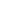 Los tanques de almacenamiento se encuentran disponibles en una variedad numerosa de tamaños y  materiales, su costo varía entre uno y otro, y depende de las particularidades del sitio. Pueden ser  instalados bajo tierra o sobre ésta. Las actividades de mantenimiento son mínimas y generalmente  involucran limpieza o sustitución de los filtros y actividades de mantenimiento propias del sistema  de bombeo según lo especifique el fabricante.  De acuerdo con Fletcher, Duncan, Poelsma, & Lloyd, (2004), los costos de suministro e instalación  de un tanque de 4,500 L sobre la superficie es de AU$500 y para el mismo tanque enterrado el costo  se incrementa a AU$2,500. Los costos de mantenimiento fueron estimados en AU$70 por año. En URS, (2003) se presentan las tablas de costos típicos mostradas a continuación78 Universidad de los Andes 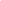 Facultad de Ingeniería 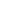 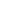 Investigación de las Tipologías y/o tecnologías de sistemas urbanos de  drenaje sostenible (SUDS) que más se adapten a las condiciones de la  ciudad de Bogotá D.C. Tabla 23. Costos típicos de tanques de almacenamiento Tipo de Tanque Costo 4.5kL 9kL Hierro Galvanizado AU$440 AU$640 Polímero AU$670 AU$1150 Concreto AU$1300 AU$1800 (URS, 2003) Tabla 24. Costos de Instalación y accesorios Tanques de Almacenamiento ítem Costo  Sistema de bombeo y control de presión AU$350 Base para el tanque AU$300 Instalación AU$450 Accesorios AU$500 Total AU$1600 (URS, 2003) Louisiana Public Health Institute, Geosyntec Consultants, (2010) determinaron los costos  cualitativos de diferentes tipologías como se muestra a continuación en la Tabla 25. Tabla 25. Costos cualitativos tanques de almacenamiento 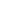 Tanques de almacenamiento Costos de Capital MEDIO Costos de Mantenimiento Menor BAJO Frecuencia de Mantenimiento Menor BAJO Costos de Mantenimiento Mayor ALTO Frecuencia de Mantenimiento Mayor MEDIO Fuente: Luisiana 2010 Las actividades de mantenimiento menor son tales como: - Inspección de fugas en tanques, tuberías y válvulas del sistema. - Limpieza de canales y bajantes. - Reparaciones menores de las estructuras de entrada y salida si lo requiere. Las actividades de mantenimiento mayor son tales como: - Remplazo de pantallas rotas, llaves, válvula etc. - Reparaciones estructurales del tanque. - Revisiones eléctricas y de la bomba según requerimiento. Zonas de Bioretención 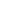 El informe elaborado por Fletcher, Duncan, Poelsma, & Lloyd, (2004) proporciona un costo total de  construcción para zonas de bioretención igual a AU$135 por metro lineal, basado en información  obtenida de Lynbrook Estate Water Sensitive Urban Desing.79 Universidad de los Andes 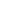 Facultad de Ingeniería 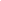 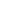 Investigación de las Tipologías y/o tecnologías de sistemas urbanos de  drenaje sostenible (SUDS) que más se adapten a las condiciones de la  ciudad de Bogotá D.C. Los costos de construcción asociados a las zonas de bioretención dependen del área de la superficie,  profundidad y tipo de vegetación empleada, además de las estructuras de entrada y salida  requeridas. De acuerdo con URS, (2003), para una zona de 3m de ancho y 1m de profundidad  nominal el costo total es de AU$410/m de longitud. Este valor incluye las actividades de  excavación manual, suministro e instalación del geotextil, tubería de drenaje subterránea, capa de  grava/área filtrante, capa superficial de suelo y el suministro e instalación de la capa vegetal,  incluyendo fertilizante y riego. Los costos de mantenimiento se consideran similares a los  requeridos por los sistemas de cunetas verdes, el costos estimado de mantenimiento varía entre  AU$1.5/m2 A AU$2.5/m2 de área. Los costos de mantenimiento anual de acuerdo con información obtenida en casos de estudios  aplicados en Estados Unidos y presentados por Taylor & Wong, (2002) se estimaron entre el 5% y  7% del costo total de construcción. Louisiana Public Health Institute, Geosyntec Consultants,  (2010) determinaron los costos cualitativos de diferentes tipologías como se muestra a continuación  en la Tabla 26. Tabla 26. Costos cualitativos zonas de bioretención 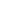 Zonas de bioretención Costos de Capital MEDIO Costos de Mantenimiento Menor MEDIO Frecuencia de Mantenimiento Menor BAJO Costos de Mantenimiento Mayor ALTO Frecuencia de mantenimiento Mayor BAJO Fuente: Luisiana 2010 Las actividades de mantenimiento menor son tales como: - Mantenimiento de la vegetación para preservación de la estética - Remoción de basuras, escombros, aceites o grasas de la superficie. - Remoción menor de la acumulación de sedimento cerca de las estructuras de salida. - Estabilización de áreas erodadas. - Eliminación de vectores y condiciones que favorezcan su proliferación Las actividades de mantenimiento mayor son tales como: - Restablecimiento de la pendiente de diseño. - Airear áreas compactadas para restaurar la capacidad de infiltración. Alcorques Inundables 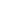 De acuerdo con The State University of New Jersey, (2013) un caso de estudio en New Jersey  determinó un costo de USD$12,500 por cada Alcorque, cada uno de los cuales trataba un área de  drenaje igual a 0.13Ha. Adicionalmente se presenta un costo de mantenimiento en un rango de  USD$100 – USD$500 anual/alcorque según Charles River Watershed Association (2008). UNHSC, (2012) dedicado a la protección del recurso hídrico a través del manejo efectivo de las  aguas lluvias mediante la evaluación y refinamiento del desempeño de sistemas de tratamiento de 80 